Godišnji plan i programOŠ Žakanje školska godina 2019/20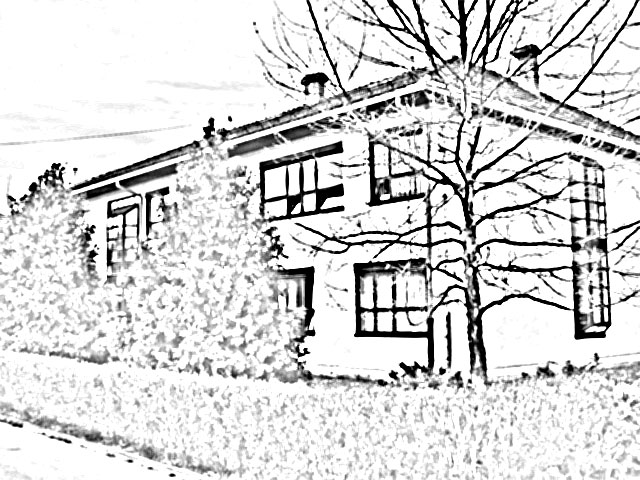 Žakanje, rujan 2019.OSNOVNI PODACI O ŠKOLI1. PODACI O UVJETIMA RADAPodaci o upisnom područjuŠkolsko područje OŠ Žakanje obuhvaća sva naselja u općinama Žakanje,  Ribnik i Kamanje, te mjesne odbore Radatović, Kašt, Obrež, Gorniki, Vrškovac i Police iz grada Ozlja. Cijelo područje ima oko 4000 stanovnika (prema popisu iz 2001.g.). Sva naselja su povezana relativno dobrim i dobro održavanim cestama. Većina stanovništva je uz državnu cestu Jurovski Brod-Netretić, te uz županijske ceste.Svako naselje ima vodovod, kvalitetnu struju i telefon. Radno sposobno stanovništvo uglavnom je zaposleno budući je na području šire lokalne zajednice veliki broj pravnih subjekata, obrtnika ali i veliki dio stanovništva ostvaruje radni odnos u R.Sloveniji kao dnevni imigranti. Obzirom na ostatak ruralnog područje R.Hrvatske upisno područje OŠ Žakanje je relativno razvijeno i prednjači gospodarskim rastom i standardom življenja naših obitelji.Javni prijevoz je slabo organiziran i nije prilagođen potrebama škole. Školski prijevoz (za učenike) je uglavnom zadovoljavajuće organiziran. Najveća opasnost za učenike je državna cesta, te županijska cesta Kamanje –J.Brod, jer većina djece uz tu cestu nemaju formalno zakonsko pravo na prijevoz, a ceste su vrlo prometne i opasne zbog nepostojanja pješačkih staza. 1.2.  Unutrašnji školski prostoriMatična škola Žakanje (2.700m2)Unutarnji prostor se sastoji od 4 klasične učionice, 2 specijalizirane učionice i 8 kabineta u novoj zgradi. Najstarija školska zgrada iz 1957. godine  u kolovozu 2011. potpuno je rekonstruirana sa završnom fasadom  nakon što je u 2010. opremljena novim prozorima te podovima armiranobetonskom dekom i parketima. Stoga su upravni prostori 2011.godine preseljeni u novoobnovljenu zgradu iz 1957.g. te su oslobođena tri kabineta za primarnu svrhu, a to je kabinetska nastava. Ujedno se u toj zgradi nalazi učionica četvrtog razreda, kuhinja, blagovaona te garderoba za učenike razredne nastave. Učionica likovne kulture oslobođena je u svrhu novog prostora za zbornicu dok je čitavi stan u zgradi iz 1972. godine preuređen za likovnu učionicu sa kabinetom, pretprostorom i sanitarijama. U prizemlju iste zgrade nalaze se još dvije učionice i sanitarni čvor. Hodnici u zgradi iz 1986.g. su široki , što je minimalno zadovoljavajuće za normalno komuniciranje djece. U istoj zgradi su 2 sanitarna čvora za djecu i 1 za učitelje. U starim zgradama su dakle  knjižnica, informatička učionica,  te još tri  učionice u kojima se odvija razredna nastava, te blagovaona i kuhinja. Hodnici su također uski, ali zbog malog broja učenika u tom dijelu škole mogu zadovoljiti.  Uređen je hol-multimedijski prostor za društvena događanja, organizaciju priredbi i sl. U šk. godini 2009/10 počela s radom novouređena kuhinja u kojoj se priprema topli obrok učenicima MŠ Žakanje i PŠ Kamanje. Tijekom 2013. godine završena je izgradnja školske športske dvorane čime su znatno poboljšani uvjete izvođenja nastave tjelesne i zdravstvene kulture, čime škola dobiva novih 900 m2 prostora i bogatija je za  tri prostora namijenjena  nastavi TZK u okviru kojih su: borilište veličine košarkaškog igrališta sa tribinama (530 m2), dvije rekreacijske dvorane od po 70 m2) te popratnim kabinetima i sanitarnim čvorom.Projektnim sredstvima projekta „Skole 2.0“ u partnerstvu s CARNet-om nabavljena je informatička oprema za videokonferencijsko poučavanje kojom su se opremile informatičke učionice kako u matičnoj tako i područnim školama te tabletima za e-dnevnike u vrijednosti od 600.000,00 kn. Projektom je obuhvaćeno sedam škola u državi te će se time znatno unaprijediti pedagoški standard naše škole.Energetska obnova OŠ Žakanje   Dana 27.listopada 2015. godine potpisan je ugovor između OŠ Žakanje i Fonda za zaštitu okoliša i energetsku učinkovitost za sufinanciranje projekta „Energetske obnove pročelja i krovova zgrada osnovne škole Žakanje“ u 40% iznosu opravdanih energetskih troškova od ukupne vrijednosti  1.153.000,00 kn u okviru kojeg je na školi zamijenjena stolarija, krovovi i stavljena nova izolacijska fasada. Na školskoj zgradi građenoj 1972 godine iznad gornje „deke“ kata stavljen je izolacijski sloj od 12 cm stiropora te estrih, a  zgrada je dodatno obučena u toplinsku ovojnicu od 15 cm kamene vune uz izmjenu izolacijskih aluminijskih prozora, a stari crijep na krovu zamijenjen je trapeznim limenim pločama. Isti radovi odrađeni su i na zgradi građenoj 1986. godine jedino se međusobno razlikuju po RAL-u, točnije boje su birane na osnovu tri psihološka atributa boje sukladno CIE sustavu: svjetlini, zasićenosti i tonu. Budući je znanstveno potvrđen i dokazan utjecaj boje kao jednog  od funkcionalnih parametara postizanja poticajne atmosfera te veće kreativnosti, koncentracije i misaone aktivnosti, boje naših zgrada definirane  su prema RAL Design i CIE 76 sustavu s odgovarajućim vrijednostima energije (kJ) i frekvencije (THz) jer svaka boja  koju čovjek percipira, obzirom na frekvenciju pripadajuće valne duljine, ima svoju specifičnu energiju. Energija boje je onaj  čimbenik koji definira cjelokupan doživljaj promatrača s emocionalnim, psihičkim i bihevioralnim utjecajem. (H.Aubert, S.Exner, H.L.F von Helmholz,  K.E.K.Hering,  E.H.Land). Ne manje važna je činjenica da energetska obnova škole ima i svoju primarnu svrhu a to je da uz puno manji utrošak energenta u našim prostorima je puno toplije i ugodnije a time je ujedno omogućeno  usvajanje planom i programom propisanih sadržaja. Koeficijent prolaska topline prije zahvata iznosio je: Zid-0,51-2,98; Strop 0,52-0,74; Prozori 3,08-3,2 [W/m2K] dok su parametri nakon izvedenih radova iznosili: Zid-0,21-0,23; Strop 0,18; Prozori 1,36.Veliku zahvalu dugujemo i Karlovačkoj županiji koja je financijski poduprla projekt u većinskom iznosu a za razliku sredstava koja nisu dobivena od fonda i time omogućila da naša škola dobije konačni izgled i zadovolji sve norme energetske učinkovitosti.Područna škola Kamanje (870m2)U novoj zgradi je 8 učionica te kuhinja koja je preseljena 2014.g. iz vanjske pomoćne zgrade.  Svaka učionica ima svoj kabinet. Kabinet učitelja tehničke kulture je pretvoren u učionicu  razredne nastave, a kabinet fizike u zbornicu te kabinet učitelja razredne nastave u knjižnicu, što omogućava odvijanje nastave za sve učenike u novoj zgradi. Hodnici su uski, ali zadovoljavajući s obzirom na frekvenciju učenika. S rujnom 2013.g. uređeno je   potkrovlje nove škole kako bi se dobio novi učionički prostor dok je na katu uređena  informatička učionica za učenje na daljinu-videokonferenciju i postavljeni tableti.Sve zajedno je dovoljno za rad u jednoj smjeni. Nedostaje blagovaonica , dok je kuhinja preseljena iz pomoćne zgrade u glavnu zgradu. Izrađena je projektna dokumentacija za rekonstrukciju i prenamjenu stare školske zgrade u školsku sportsku dvoranu. Odrađena je prva faza radova rušenja te je odabran izvođač radova za izgradnju. Početak izgradnje školske dvorane očekuje se u listopadu 2019. godine.Oznaka stanja opremljenosti do 50%..1, od 51-70%..2, od 71-100%..31.3. Školski okoliš Matična školaUz samu školu je uređen travnjak s nasadima cvijeća, grmlja i drveća, veličine oko . U tom prostoru je uređeno i opremljeno rukometno igralište, te igralište za košarku i odbojku s odgovarajućom opremom. Uz taj prostor je veliki park s kamenjarom i jezercem-arboretum, koji se uredno održava i služi za potrebe nastave u sklopu kojeg je ove godine izgrađena učionica na otvorenom-sjenica.  Tu je i standardno nogometno igralište NK Croatia, koje škola također može koristiti i koje je na školskom zemljištu. Tijekom 2013. godine završena je izgradnja školske sportske dvorane koja će služiti za potrebe izvođenja nastave tjelesne i zdravstvene kulture, ali za druge aktivnosti kako za potrebe škole tako i za potrebe lokalne zajednice. Nakon završetka energetske obnove škole rekonstruiran je školski vrt te su zasađene ruže , ruže stabljašice, japanske trešnje, japanski javori, živica od ligustruma i pelargonije u tegle na prozorima.Područna škola KamanjeU nešto više od  lijepo uređenog prostora nalazi se višenamjensko igralište s opremom za rukomet, košarku i odbojku, zatim dječje igralište i park.1.4. Nastavna sredstva i pomagalaIstaknuti opremljenost škole nastavnim sredstvima i pomagalima (ocjena stanja i potrebe).Oznaka stanja opremljenosti do 50%..1, od 51-70%..2, od 71-100%..31.4.1. Knjižni fond školeUnijeti podatke o knjižničnom fondu: broj naslova za učenike i učitelje.Plan obnove i adaptacije2. PODACI O IZVRŠITELJIMA POSLOVA I NJIHOVIM RADNIM ZADUŽENJIMA U          2016./2017.  ŠKOLSKOJ GODINI Podaci o odgojno-obrazovnim radnicimaPodaci o učiteljima razredne nastave2.1.2. Podaci o učiteljima predmetne nastave2.1.3. Podaci o ravnatelju i stručnim suradnicima2.1.4. Podaci o odgojno-obrazovnim radnicima - pripravnicimaPodaci o ostalim radnicima školeTjedna i godišnja zaduženja odgojno-obrazovnih radnika školeTjedna i godišnja zaduženja učitelja razredne nastaveRazredna nastava zastupljena je u potpunosti stručno.Tjedna i godišnja zaduženja učitelja predmetne nastave Tjedna i godišnja zaduženja ravnatelja i stručnih suradnika školeTjedna i godišnja zaduženja ostalih radnika školePODACI O ORGANIZACIJI RADAOrganizacija smjenaNastavni plan i program odvija se u jednoj smjeni s početkom u 800 sati za učenike MŠ Žakanje i PŠ Kamanje. Razredna nastava završava  u 1215, a predmetna nastava u 1350. Dežurstva učitelja predmetne nastave raspoređena su prema rasporedu sati  u prilogu. Topli obrok osiguran je svim učenicima a priprema se u kuhinji matične škole izuzev za pet učenika PŠ Ribnik kojima se priprema suhi obrok sa toplim napitkom u školskoj čajnoj kuhinji. Organizacija smjena s početkom i završetkom rada, produženi boravak, organizacija dežurstva po školama i raspored primanja roditelja za sve razredne odjele nalaze se u prilogu.3.1.1.  Prijevoz učenika  se odvija na relacijama:-Griče-Lipnik- Ribnik- Mošanci-V.Paka-Pravutina-Žakanje-Kašt-Sekulići-Liješće-Žakanje-Gorniki – Obrež- Galezova draga- Kamanje-Bubnjarci-Bukovac-J.Brod-Žakanje-Kamanje-Bratovanjci-Durlinci-Kamanje - financira općina Kamanje3.1.2.  Raspored individualnih informacija učiteljaGo Godišnji kalendar rada   GODIŠNJI KALENDAR RADA ŠKOLEKALENDAR RADA U ŠKOLSKOJ 2019/20. GODINIPodaci o broju učenika i razrednih odjelaPlan terenske nastave i ekskurzija učenikaOlimpijski dan Terenska nastava – Krapina - Trakošćan 1.-4. razreda PŠ KamanjeTerenska nastava- Varaždin, Trakošćan 1.-4.r. MŠ ŽakanjeTerenska nastava- Prirodoslovni muzej Rijeka  1.-4.r.MŠ ŽakanjeNaše mjesto- terenska nastava 2.a i 2.bKarlovac 3. r. ( Županija)Dan planete Zemlje- integrirani nastavni tjedanZimski sportski danDani kruha (RN Žakanje)Škola u prirodi – Selce 2019.Terenska nastava za potencijalno darovite učenike (Dan i noć na PMF-u)Kontinentalna šuma i travnjakObilježavanje svjetskog dana voda- OŠ Žakanje Obilježavanje svjetskog dana voda- PŠ KamanjeTerenska nastava- Dan čistih planina – Mali Vrh - Veliki Vrh- Žakanjska SelaVukovarTerenska nastava Povijesne grupe i Volonterskog klubaTerenska nastava – Nacionalni park BrijuniTerenska nastava - Krk – Košljun – Jurandvor – BaškaTerenska nastava – Salzburg ili Klagenfurt - posjet i razgledavanje kulturnih znamenitosti gradaSportski dan – 1.- 4. razredaSportski dan – 5. – 8. razredaObilježavanje Europskog dana jezikaTerensku nastavu posebno planira razrednik s točno određenim obrazovnim ciljem. Plan terenske nastave je sastavni dio plana razrednog odjela. Detaljnija razrada plana terenske nastave, ekskurzija i nalazi se u Prilogu 6 i Školskom kurikulumu.ProjektiUz pomoćnike u nastavi prema obrazovnoj inkluziji u Karlovačkoj županiji  (4 korisnika)Projekt  Osiguravanje školske prehrane za djecu u riziku od siromaštva (41 korisnika + LZ)Shema školskog voća Školski medni danErasmus+ Projekt WOW kao partneri Gimnaziju KarlovacSavez SUMSI Iskustvom i znanjem do jednakosti 8 - radionice o invaliditetuGeneracija NOW- 2.-4.r.MŠ  ŽakanjeModelarstvo- 1.-4.r.KaRaddarPoKupi, iskoristi, očisti!Suradnja s Institutom za medicinska istraživanja i medicinu radaVidi i klikni- HAKGodišnji plan rada produženog boravakaVanjsko vrednovanjePredviđeno je  vanjsko vrednovanje stoga se uvrštava u kalendar rada koji je sastavni dio  godišnjeg plana i programa OŠ Žakanje, a provodit će se prema naknadnom naputku Nacionalnog centra za vanjsko vrednovanje. Na temelju rezultata vanjskog vrednovanja škola provodi samovrednovanje u kojem sudjeluje Tim za kvalitetu :4.  TJEDNI I GODIŠNJI BROJ SATI PO RAZREDIMA I OBLICIMA ODGOJNO-     OBRAZOVNOG RADA 4.1. Tjedni i godišnji broj nastavnih sati za obvezne nastavne predmete po razredima 4.2. Tjedni i godišnji broj nastavnih sati za ostale oblike odgojno-obrazovnog rada4.2.1. Tjedni i godišnji broj nastavnih sati izborne nastave4.2.1.1. Tjedni i godišnji broj nastavnih sati izborne nastave Vjeronauka4.2.1.2. Tjedni i godišnji broj nastavnih sati izborne nastave Njemačkog jezika4.2.1.3. Tjedni i godišnji broj nastavnih sati izborne nastave Informatike 4.2.2. Tjedni i godišnji broj nastavnih sati dopunske nastaveMŠ ŽakanjePŠ Kamanje4.2.3. Tjedni i godišnji broj nastavnih sati dodatne nastaveMŠ ŽakanjePŠ Kamanje4.3. Tjedni i godišnji broj nastavnih sati izvannastavnih aktivnostiPLAN IZVANNASTAVNIH AKTIVNOSTI U OŠ ŽakanjePLAN IZVANNASTAVNIH AKTIVNOSTI U PŠ Kamanje4.4.  Uključenost učenika u izvanškolske aktivnostiU NK Croatia i NK Vrlovka  učenici redovito treniraju i igraju u 3. županijskoj ligi.PLAN  IZVANŠKOLSKIH AKTIVNOSTI OŠ ŽAKANJE4.5. Obuka plivanjaRealizira se u skladu s mogućnostima i planiranim sredstvima osnivača za učenike razredne nastave u Dječjem odmaralištu Selce.Školska zadrugaVoditeljica zadruge: Irena Predović Drakulić,  Zamjenik: Duško RupčićZadruga radi u sekcijama:Uređenje Školskog vrta i okolišaSvi sadržaji imaju za cilj unaprijediti nastavni rad i stvaranje učionica na otvorenom.Školski vrt je planiran kao mjesto rada i učenja iz područja voćarstva i uzgoja cvijeća. Primarna kultura je lješnjak. Botanički vrt je sekcija koja će se baviti održavanjem već uzgojenih nasada drveća i ukrasnog grmlja, kao i uzgojem novih nasada. U sastavu botaničkog vrta su kamenjara i jezerce. Postavljene klupe omogućavaju održavanje nastave na otvorenom, te proučavanje barskog života i općenito života u vodi.U okviru zadruge djeluje sekcija koja se bavi izradom aranžmana, čestitki i sl.5. PLANOVI RADA RAVNATELJICE, ODGOJNO-OBRAZOVNIH I OSTALIH RADNIKA5.1. Plan rada ravnateljice5.2. Plan rada školskog knjižničarke za 2019./2020.GODIŠNJI PLAN I PROGRAM STRUČNOG SURADNIKA-PSIHOLOGA ZA ŠKOLSKU GODINU 2018./2019.	5.3. Plan rada školskog knjižničarke za 2019./2020.SAŽETAK  RASPOREDA SATNICE DJELATNOSTI KNJIŽNICE5.4. Plan rada stručnog suradnika pedagoga5.5. Plan rada tajništva NORMATIVNO-PRAVNI POSLOVIkontinuirano praćenje zakonskih i podzakonskih propisa koji se odnose na rad i poslovanje škole (Zakon o odgoju i obrazovanju u osnovnoj i srednjoj školi, Zakon o radu, Zakon o općem upravnom postupku, Zakon o zaštiti na radu, Zakon o javnoj nabavi, Zakon o ustanovama, Kolektivni ugovori i dr.)priprema i izrada normativnih akata škole (Statuta i pravilnika)izrada ugovora, rješenja i odluka iz oblasti radnih odnosa i u okviru redovnog poslovanja školeposlovi vezani za statusne promjene škole (priprema cjelokupne dokumentacije za Trgovački sud, javnog bilježnika i sl.)poslovi oko provođenja izbora ravnatelja školeKADROVSKI POSLOVIposlovi u svezi zasnivanja i prestanka radnih odnosa▪ prijava potrebe i prestanka potrebe za radnikom Uredu državne uprave u županiji i Hrvatskom zavodu za zapošljavanja▪ objava oglasa i natječaja za slobodna radna mjesta▪ prikupljanje i urudžbiranje zamolbi po natječaju▪ obavješćivanje kandidata po oglasu ili natječaju▪ izrada odluka i ugovora o radu▪ evidentiranje primljenih radnika▪ prijave i odjave na Hrvatskom zavodu za zdravstveno osiguranje i Hrvatskom zavodu za mirovinsko osiguranje▪ prijava zasnivanja radnih odnosa Upravi za financije Ministarstvaizrada rješenja godišnjih odmora radnikavođenje Matične knjige radnikavođenje personalnih dosjea radnikavođenje radnih i sanitarnih knjižica radnikavođenje mjesečnih promjena nastalih kod djelatnika škole na print listamavođenje evidencije u Registru zaposlenih u javnom sektoruADMINISTRATIVNI POSLOVIposlovi vezani za primanje, razvrstavanje i otpremu poštevođenje urudžbenog zapisnikasastavljanje i pisanje raznih dopisa, upita, prijedloga, mišljenja, zahtjeva, zamolbi i sl.izdavanje raznih potvrda i uvjerenja radnicima i učenicima školeizdavanje  duplikata svjedodžbi i uvjerenja bivšim učenicima školevođenje arhive školevođenje evidencije o radnom vremenu adm.-teh. i pomoćnih radnikavođenje evidencije putnih naloga vođenje i izrada raznih statističkih izvještajanabava i izdavanje pedagoške dokumentacijeposlovi vezani za unos podataka u Registar zaposlenih u javnim službamaposlovi vezani za unos podataka u E-maticuposlovi administratora imenika za CARnetov sustav HUSOizrada popisa učenika putnikaposlovi oko osiguranja učenikaposlovi u vezi popisa inventara škole (zapisnici)pomoć pri rješavanju imovinsko-pravnih poslova (katastar i sl.)savjetodavni rad o primjeni zakonskih i drugih propisaSURADNJA S TIJELIMA ŠKOLEsuradnja u pripremi sjednicabriga o pravovremenom informiranju radnika škole o odlukama Školskog odbora vođenje i čuvanje dokumentacije o radu Školskog odboradostava poziva za sjednicu Školskog odborapisanje zapisnika na sjednicama Školskog odborapisanje odluka donesenih na sjednicama Školskog odboraOSTALI POSLOVIrad sa strankama (učenici, radnici, roditelji…)sudjelovanje u organizaciji zdravstvene zaštite učenika i radnikasuradnja sa Ministarstvom znanosti, obrazovanja i športa i Agencijom za odgoj i obrazovanjesuradnja sa drugim školama, ustanovama i županijskim uredima državne upravepomoć pripravnicima pri spremanju stručnog ispita (zakoni)organiziranje rada radnika na tehničkim i pomoćnim poslovimaprovođenje postupka javne nabavevođenje dokumentacije u svezi s propisima Zakona o zaštiti na radu i Zakona o zaštiti od požara (periodični pregledi instalacija, vat. aparata, gromobrana, hidranata i sl.)vođenje brige o Matičnim knjigama učenikanabava sitnog inventara, osnovnih sredstava i potrošnog materijalatelefonski poslovistručno usavršavanje putem seminara i aktivaostali poslovi po nalogu ravnatelja škole 5.5. Plan rada računovodstvaOpći financijski posloviizrada prijedloga godišnjeg financijskog plana materijalnih troškova;izrada obrazaca za potrebe porezne uprave o obračunatim i uplaćenim porezima i doprinosima iz plaća i ostalih primanja (obrazac ID, IPP i ostalo);izrada obrazaca za potrebe statističkih istraživanja (Rad-1, SPL, TMP);izrada mjesečnih tabela za Karlovačku županiju glede financiranja naših materijalnih rashoda, energenata, pedagoške dokumentacije, redovitih kontrola instalacije, tj. ukupnih financijskih potraživanja od županije odnosno Ministarstva za redovito poslovanje škole;vođenje knjiga osnovnih sredstava, sitnog inventara, ulaznih računa, izlaznih računa i službenih putovanja;praćenje propisa vezanih za proračunsko računovodstvo i financijsko poslovanje (stručna literatura, seminari);suradnja sa Karlovačkom županijom, finom, Karlovačkom bankom glede financijskih transakcija;davanje podataka o visini plaće zaposlenika shodno njihovim potrebama prema bankama i ostalim državnim institucijama;izrada financijskih izvještaja (tromjesečno, polugodišnje), izrada završnog računa prema zakonski utvrđenim rokovima.Knjigovodstveno-računovodstveni poslovikontiranje i knjiženje svih poslovnih događaja u glavnu knjigu;kontrola knjiženja i vođenje dnevnika;knjigovodstveni poslovi vezani u z školsku kuhinju (kontrola utroška namirnica prema normativu i broju plaćenih obroka);knjigovodstveno praćenje osiguranja učenika, učeničkih ekskurzija i ostalih učeničkih aktivnosti;obračun i isplata plaća te ostalih naknada prema Kolektivnom ugovoru za javne službe (regres, jubilarne nagrade, otpremnine, razne pomoći, dar za djecu, božićnica);kontrola obračunatih i isplaćenih sredstava od strane Ministarstva u odnosu na odobrena sredstva;obračun prijevoznih sredstava, bolovanja na teret HZZO-a (iznad 42 dana), prekovremenog rada, te ostalih dodataka na plaću prema Pravilniku o plaćanju i Odluci o visini koeficijenata;izvještavanje područnog ureda HZZO-a o bolovanjima i visini isplaćenih bolovanja;izdavanje izlaznih računa, zaprimanje ulaznih računa i njihova likvidacija prema prioritetu, valuti odnosno financijskim mogućnostima;vođenje poreznih kartica za sve zaposlene, njihovo usklađenje i predaja u poreznu upravu i svakom djelatniku. Blagajnički posloviizrada novčanih specifikacija za predanu gotovinu od strane učenika za plaćanje školske kuhinje, ekskurzija, osiguranja, odnosno svih gotovinskih uplata te polaganje novca na žiro-račun škole kod Karlovačke banke;podizanje gotovine sa žiro-računa a za manje gotovinske isplate računa, dnevnica i putnih troškova za stručno usavršavanje zaposlenika i ostalih materijalnih troškova;vođenje blagajničkog dnevnika prema uplatama i isplatama određenog dana i njihovo knjiženje u glavnu knjiguNACIONALNI CENTAR ZA VANJSKO VREDNOVANJE OBRAZOVANJAŠKOLSKI RAZVOJNI PLAN za šk. god. 2019./2020.Podatci o školi: članovi Školskog tima za kvalitetu: Voditelj Školskog tima za kvalitetu: KREDA analiza - ODREĐIVANJE PRIORITETNIH PODRUČJA RADA ŠKOLEU krajnjem desnom stupcu tablice znakom X označite prioritetno područje koje želite unaprijediti u školskoj godini 2019./2020ŠKOLSKI RAZVOJNI PLAN za šk. god. 2019./2020.5.8. Plan rada školskog liječnika	1.SISTEMATSKI I OSTALI PREVENTIVNI PREGLEDISistematski pregledi djeteta prije upisa u prvi razred osnovne škole.Obveza provođenja regulirana je Zakonom o osnovnom školstvu, a organizacija i način provođenja Pravilnikom o upisu djece u osnovnu školu (NN 13/91) i pravilnikom o osnovnoškolskom odgoju iobrazovanju učenika s teškoćama u razvoju (NN 23/91).Prilikom pregleda dijete će se i cijepiti prema Pravilniku o načinu provođenja imunizacije.Zubnu putovnicu koja će biti uručena na predbilježbama u školi roditelj treba donijeti popunjenu od izabranog stomatologa na pregled za upis u prvi razred. -Sistematski pregledi u V razredu osnovne škole(praćenje psihofizičkog razvoja)-Sistematski pregledi u VIII razredu osnovne škole u svrhu utvrđivanja zdravstvenogstanja i sposobnosti s obzirom na daljnje školovanje ( profesionalna orijentacija )-Ciljani sistematski pregledi – u ostalim razredima:                                                   I raz – pravilno pranje zubi po modelu                                                   III raz- TT/TV, ispitivanje vida i boja                                                   VI raz- TT/TV, pregled kralježnice                                                   VII raz- ispitivanje sluha- audiometrija2.ZDRAVSTVENA I TJELESNA KULTURAZdravstveni odgoj prema programu i potrebama školeCiljani zdravstveni pregledi pojedinih učenika za potrebe športskih natjecanja.Preventivni pregledi učenika u svrhu utvrđivanja zdravstvenog stanja i tjelesne sposobnosti te primjene  prilagođenog  programa tjelesne i zdravstvene kulture.Vrijeme provođenja;kontinuirano.3.MJERE HIGIJENSKO-EPIDEMIOLOŠKE ZAŠTITECijepljenje i docjepljivanje provodi se prema obveznom godišnjem programu cijepljenja, uključuje i pregled prije cijepljenja u svrhu utvrđivanja eventualnih kontraindikacija.Cijepljenje učenika pojedinih razreda obavlja se u pravilu za vrijeme trajanja nastave u prostorijama zdravstvene organizacije ili u adekvatnim i za to prilagođenim prostorima škole.Škole su dužne na temelju primljene obavijesti dovesti učenike na cijepljenje,uz obavezno prisustvo nastavnika. Cijepljenje se provodi  kontinuirano u tijeku cijele školske godine.PROGRAM  CIJEPLJENJA:I razred :  protiv dječje  paralize; ospica, zaušnjaka i rubeole (provodi se u pratnji roditelja)  VI razred : cijepljenje protiv Hepatitisa B, koje se provodi tri puta u tijeku školske godine. Svakom učeniku uručit će se ZUBNA PUTOVNICA koju nakon pregleda izabranog stomatologa treba vratiti ŠKOLSKOM LIJEČNIKU, najkasnije mjesec dana od primitka.VIII razred: protiv Difterije,Tetanusa  i Dječje  paralizeHPV (dječaci i djevojčice) cijepljenje nije obvezno-zainteresirani roditelji kontaktirati Službu školske medicine ,a formular informiranog pristanka dobiti će u školi.Sada je u upotrebi deveterovalentno cjepivo Gardasil 9,za razliku od dosadašnjeg četverovalentnog cjepiva.4. ZAŠTITA I PROMICANJE ZDRAVOG OKOLIŠAHigijensko sanitarna kontrola školeNadzor nad školskom kuhinjom i prehranom učenikaVrijeme provođenja : kontinuirano6. PLAN RADA ŠKOLSKOG ODBORA I STRUČNIH TIJELA6.1. Plan rada Školskog odboraSjednice Školskog odbora će se održavati prema stvarnoj potrebi a na temelju Statuta škole i poslovnika o radu Školskog odbora.Poslovi vezani uz donošenje odluka vezanih uz rad školeŠkolski odbor:1. imenuje i razrješava ravnatelja škole te imenuje vršitelja dužnosti ravnatelja.2. bira i razrješava predsjednika i zamjenika predsjednika Školskog odbora. 3. sklapa ugovor o radu s novoizabranim ravnateljem škole; daje prethodnu suglasnost ravnatelju škole glede zasnivanja i prestanka radnog odnosa u skladu s odredbama Zakona o odgoju i obrazovanju u osnovnoj i srednjoj školi.4. donosi:na prijedlog ravnatelja, a uz suglasnost osnivača statut, njegove izmjene i dopune;na prijedlog ravnatelja opće akte škole, njihove izmjene i dopune;na prijedlog ravnatelja godišnji plan i program rada škole i nadzire njegovo izvršenje;školski kurikulum na prijedlog učiteljskog vijeća i ravnatelja; odluku o raspisivanju natječaja za izbor i imenovanje ravnatelja škole;na prijedlog ravnatelja financijski plan, polugodišnji i godišnji obračun škole;prijedlog razvojnog plana škole;Pravilnik o kućnom redu u suradnji s Učiteljskim vijećem, Vijećem roditelja i Vijećem učenika;Etički kodeks u suradnji s Učiteljskim vijećem.odlučuje:o stjecanju, opterećivanju ili otuđivanju nekretnina i pokretne imovine te investicijskim ulaganjima, nabavi roba čija je pojedinačna vrijednost 70.000,00 kuna i veća od 70.000,00 kuna (vrijednost bez PDV-a) – uz suglasnost osnivača;o uporabi viška prihoda u skladu s osnivačkim aktom;o davanju u zakup objekata i prostora škole, uz suglasnost osnivača;o ustrojavanju cjelodnevnog ili produženog boravka učenika u školi;o financijskom planu i godišnjem obračunu;o zahtjevima radnika za zaštitu prava iz radnog odnosa;o upućivanju radnika na prosudbu radne sposobnosti, na prijedlog ravnatelja;o žalbama protiv rješenja školskih tijela donesenih na osnovi javnih ovlasti, osim kada je zakonom ili podzakonskim aktom određeno drukčije;o osnivanju učeničkih zadruga i školskih športskih društava.predlaže osnivaču:promjenu naziva i sjedišta škole,statusne promjene,promjenu djelatnosti.predlaže ravnatelju:mjere poslovne politike.9.  razmatra:predstavke i prijedloge građana u svezi s radom škole,razmatra rezultate obrazovnog rada.Školski odbor daje osnivaču i ravnatelju škole prijedloge i mišljenja o pitanjima važnim za rad i sigurnost u školskoj ustanovi te donosi odluke i obavlja druge poslove utvrđene zakonom, aktom o osnivanju i ovim Statutom.6.2. Plan rada Učiteljskog vijećaPlanirane teme za učiteljska vijeća kroz godinu:Analiza uspjeha u školskoj godini 2018/2019.Osvrt na godišnji plan i program rada škole za 2019./ 2020. god.Samovrednovanje - rezultati ispitivanja zadovoljstva djelatnikaTematsko predavanje: Emocije u nastaviTematsko predavanje: stručna temaTematsko predavanje: stručna temaTematsko predavanje: Napredovanje učitelja i stručnih suradnikaTematska predavanja – ovisno o potrebama djelatnika i događanja u ŠkoliTekući poslovi vezani za organizaciju i funkcioniranje škole-     Tematsko predavanjaPlanirana sjednica bit će vezana uz tekuću problematiku rada u školiAnaliza rada Aktiva učitelja pojedinih nastavnih predmeta sa osvrtom na planiranje rada te blok satTekuća problematika vezana za funkcioniranje  i realizaciju Godišnjeg plana i programa školeTematika rada: Analiza rezultata o uspjehu učenika  Plan rada Razrednog vijećaRadne sjednice razrednih vijeća održavaju se kvartalno. Planirane su četiri sjednice, a po potrebi će se održati dodatne sjednice razrednih vijeća.6.4. Plan rada Vijeća roditelja6.5. Plan rada Vijeća učenika7. PLAN STRUČNOG OSPOSOBLJAVANJA I USAVRŠAVANJA Stručno usavršavanje u školiUčiteljska vijeća- predavanja, radionice održane u sklopu UV- Savjetnički posjetiPredavanja i radionice vanjskih djelatnikaPrema potrebama poziv defektolozima i ostalim stručnjacima za edukaciju učitelja i stručnih suradnika. Stručna usavršavanja izvan škole Stručna usavršavanja na županijskoj razini- prema planu i programu Stručnih županijskih vijeća po predmetima, Izdavačkih kuća7.2.2. Stručna usavršavanja na državnoj razini- prema planu i programu AZOO7.3. Ostala stručna usavršavanja i osposobljavanja7.3.1. Individualno usavršavanje- praćenje stručne literature (knjige, priručnici, stručni časopisi, zakoni i pravilnici koji se odnose na područje odgoja i obrazovanja) te korisnih web stranica-  praćenje novina u području informacijskih tehnologija i metoda poučavanja pomoću istih- suradnja sa (su)stručnjacima8.  PODACI O OSTALIM AKTIVNOSTIMA U FUNKCIJI ODGOJNO-OBRAZOVNOG      RADA I POSLOVANJA ŠKOLSKE USTANOVE 8.1. Plan kulturne i javne djelatnosti Plan kulturne djelatnosti škole sadrži: estetsko-ekološko uređenje životne i radne sredine, javna predavanja, priredbe, natjecanja, obilježavanje državnih blagdana i Dana škole.Posjet kazališnim predstavama, muzejima, gostovanje glumaca, glazbenika i književnika ostvarit ćemo prema Školskom kurikulumu i ponuđenim rasporedima kulturnih institucija. Zaduženja za realizaciju pojedinih aktivnosti vidljiva su iz zaduženja učitelja i zaduženja u Školskoj zadruzi, dok usklađenost društvenih događanja koordinira  imenovani Tim za društvena događanja:8.2. Plan zdravstveno-socijalne zaštite učenikaPlaniramo provesti preventivne mjere na zaštiti zdravlja učenika u školi kroz predavanja stručnih djelatnika, kroz radionice na nastavi Tjelesne i zdravstvene kulture, Prirode i društva, Biologije i sata razrednika. U suradnji sa zdravstvenom službom provođenje sistematskih pregleda, cijepljenja kao i socijalnu zaštitu učenika koji imaju potrebu da se o njima vodi dodatna briga nadležnih socijalnih službi, akcije Podmlatka Crvenog križa i Karitasa. 8.3. Plan zdravstvene zaštite odgojno-obrazovnih i ostalih radnika školeZdravstveni pregled za sve djelatnike za sanitarne iskaznice u veljači 2017.g te sanitarni pregled kuharice i spremačica svakih 6 mjeseci, a sve preglede provodi Zavod za javno zdravstvo Karlovačke županije.8.4. Školski preventivni programiPrevencija nasilja, prevencija ovisnosti, zdravljeŠkolski preventivni program provodi se tijekom cijele nastavne godine te je usmjeren na sprječavanje nasilja među djecom i mladim, sprječavanje ovisnosti i osnaživanje zdravstvene zaštite djece. ŠKOLSKI PREVENTIVNI PROGRAM (Školska preventivna strategija)šk.god. 2019./2020.Voditelj /i  ŠPP:      Mirjana Peretin                                       PROCJENA STANJA I POTREBA:Rizični čimbenici u našoj školi su: •teškoće u savladavanju školskih programa kod pojedinih učenika te time i mogućnost školskog neuspjeha i problema u ponašanju,•nedovoljno znanje djece o faktorima rizika za zdravlje,•problemi u rješavanju međusobnih sukoba•Nedovoljno razvijene socijalne i komunikacijske vještine•Nedostatak empatije i tolerancije prema učenicima CILJEVI PROGRAMA:Razvijati samopoštovanje, socijalne vještine, osobnu odgovornost, empatiju, tolerancijuRazvijati vještine rješavanja sukobaStvoriti sustav podrške i zaštite djeci koja trpe nasilje i djeci koja pokazuju nasilno ponašanje.Poticati zdrav način životaPodizanje razine svijesti i znanja o štetnostima konzumiranja sredstava ovisnostiRazvijanje osobnih potencijala učenikaAKTIVNOSTI:radionice, predavanje, razgovor, zajednička akcija, audio-vizualni materijali, demonstracija, istraživanje, projektni dan, evaluacijaRAD S UČENICIMARAD S RODITELJIMARAD S UČITELJIMAPlana rada s potencijalno darovitim učenicima za 2019./2020. godinuCiljevi:Unapređivanje sveukupnog kognitivnog, emotivnog i socijalnog razvoja djece Proširivanje i produbljivanje znanja iz raznih područja ovisno o interesu učenikaRazvoj kreativnog i apstraktnog mišljenja te rješavanja problemaUsavršavanje komunikacijskih vještinaPoticanje suradničkog načina rada i tolerancije različitosti Nosioci programa:Školska psihologinja i pedagoginjaPotencijalno daroviti učeniciIdentifikacija potencijalno darovitih učenika, Identifikacija potencijalno darovitih učenika provodi se grupno psihologijskim testovima u drugom polugodištu trećeg  razreda osnovne škole uz prethodno pribavljenu suglasnost roditelja.Neposredan rad s potencijalno darovitim učenicimaPsihologinja i pedagoginja provode radionice za potencijalno darovite učenike od 4. do 6. razreda.Učenici 5., 6., 7. i 8. razreda biti će uključeni u razne izvannastavne aktivnosti i dodatne nastave u skladu s njihovim interesima. Učenici 7. i 8. razreda bit će uključeni u projekt za potencijalno darovite učenike „Ka Raddar“.Dana 3. 4. 2020. pedagoginja i psihologinja voditi će učenike u Zagreb na PMF na „Dan i noć na PMF-u“.Ukupno je predviđeno 30 sati dodatnog rada s potencijalno darovitim učenicima. Radionice za razvoj osobnosti i poticanje kreativnog mišljenjaove radionice provodi stručni suradnikskupina se sastaje jednom ili dva puta mjesečnona radionicama se potiče razvoj kreativnog mišljenja, komunikacijskih i socijalnih vještinaplanirani sadržaji za svako područje se mogu korigirati u skladu s interesima i idejama učenika te mogućnostima izvedbe9. PRILOZISastavni dijelovi Godišnjeg plana i programa rada škole su:                                                                                                                   1. Godišnji planovi i programi rada učitelja2. Mjesečni planovi i programi rada učitelja3. Plan i program rada razrednika4. Prilagođeni planovi i programi rada za učenike s teškoćama5. Plan i program rada s potencijalno darovitim učenicima -sastavni dio plana (ako se takva aktivnost provodi sukladno članku 63. stavku 1. Zakona)6. Plan i program izleta, ekskurzija i terenske nastave7. Rješenja o tjednim zaduženjima odgojno-obrazovnih radnika8. Zaduženja tehničkog i pomoćnog osoblja9. Raspored satiNa osnovi članka 28. Zakona o odgoju i obrazovanju u osnovnoj i srednjoj školi i članka 30. Statuta Osnovne škole Žakanje, Žakanje 58, a na prijedlog Učiteljskog vijeća, Vijeća roditelja i ravnateljice škole, Školski odbor  na sjednici održanoj 01.10.2019. godine donosi GODIŠNJI PLAN I PROGRAM ZA  2019/2020. ŠKOLSKU GODINUKlasa: 602-02/19-01/01Ur. broj: 2133-36/19-01      Ravnateljica škole                                                        Predsjednica Školskog odboraJasmina Katunić, mag.chem.                                                     Mirjana Peretin Naziv škole:OSNOVNA ŠKOLA ŽAKANJEAdresa škole:Žakanje 58, 47276 ŽakanjeŽupanija:KarlovačkaTelefonski broj: 047/757-585Broj telefaksa:047/600827Internetska pošta:ured@os-zakanje.skole.hrInternetska adresa:www/os-zakanje.hrŠifra škole:04-221-001Matični broj škole:00575224OIB:88436426142Upis u sudski registar (broj i datum):29.02.1996.Škola vježbaonica za:-Ravnatelj škole:Jasmina Katunić, mag.kemijeZamjenik ravnatelja:-Voditelj smjene:-Voditelj područne škole:Lidija BatušićBroj učenika:242Broj učenika u razrednoj nastavi:126Broj učenika u predmetnoj nastavi:116Broj učenika s teškoćama u razvoju:5 (redovni pr. uz ind. pristup), 6 (prilag. prog.)Broj učenika putnika:192Ukupan broj razrednih odjela:17Broj razrednih odjela u matičnoj školi:9Broj razrednih odjela u područnoj školi:8 PŠ KamanjeBroj razrednih odjela RN-a:9Broj razrednih odjela PN-a:8Broj smjena:1Početak i završetak svake smjene:8.00 – 12.15, odnosno 13.50Broj radnika:49 + 4 pomoćnika u nastaviBroj učitelja predmetne nastave:21Broj učitelja razredne nastave:9Broj stručnih suradnika:3Broj ostalih radnika:14Broj nestručnih učitelja:1Broj pripravnika:2Broj mentora i savjetnika:4Broj voditelja ŽSV-a:1Broj računala u školi:35 + 10 tabletaBroj specijaliziranih učionica:4Broj općih učionica:16Broj športskih dvorana:1Broj športskih igrališta:5Školska knjižnica:2Školska kuhinja:2OSNOVNA ŠKOLA ŽAKANJE, Žakanje Matična škola ŽakanjeŽakanje, Žakanjska Sela, Pravutina, Jurovski Brod, Brihovo, Velika Paka, Mala Paka, Zaluka, Donji Bukovac, Gornji Bukovac, Bubnjarački Brod, Mišinci, Kohanjac, Jurovo, Jadrići, Jugovac, Breznik, Mošanci, Sračak, Stankovci,Ribnik, Jasenovica, Ribnički Novaki, Martinski Vrh, Gorica, Stranica D., Stranica G., Griče, Veselići, Lipnik, Jarnevići, Sopčić Vrh, Obrh, Skradsko Selo, Ravnica, DrenovicaPodručna škola KamanjeKamanje, Brlog, Orljakovo, Reštovo, Veliki Vrh, Mali Vrh, Preseka, Cerje, Galez Draga, Obrež, Gorniki, Furjanići, Lović Donji, Lović Prekriški, Ferenci G.NAZIV PROSTORA            (klasična učionica, kabinet, knjižnica, dvorana)UčioniceUčioniceKabinetiKabinetiOznaka stanja opremljenostiOznaka stanja opremljenostiNAZIV PROSTORA            (klasična učionica, kabinet, knjižnica, dvorana)BrojVeličina u m2BrojVeličina u m2Opća opremljenostDidaktička opremljenostMATIČNA ŠKOLA ŽAKANJEMATIČNA ŠKOLA ŽAKANJEMATIČNA ŠKOLA ŽAKANJEMATIČNA ŠKOLA ŽAKANJEMATIČNA ŠKOLA ŽAKANJEMATIČNA ŠKOLA ŽAKANJEMATIČNA ŠKOLA ŽAKANJERAZREDNA NASTAVA1.razred1502.a razred1591122.b razred1401143. razred1504. razred160PREDMETNA NASTAVAHrvatski jezikGlazbena kultura135Likovna kultura125111Vjeronauk153116Strani jezik153116Matematika154116Geografija154116Povijest154116Tehnička kulturaPriroda i biologija154116Kemija154116Fizika154116Informatika155OSTALOKnjižnica140Dvorana za priredbe1220Školska sportska dvorana1900220Zbornica134115Uredi353Kabinet za informacije18Kabinet pedagoga i psihologa122Blagavaona136Šk. kuhinja120Galerija123Arhiva116PODRUČNA ŠKOLA KAMANJEPODRUČNA ŠKOLA KAMANJEPODRUČNA ŠKOLA KAMANJEPODRUČNA ŠKOLA KAMANJEPODRUČNA ŠKOLA KAMANJEPODRUČNA ŠKOLA KAMANJEPODRUČNA ŠKOLA KAMANJERAZREDNA NASTAVA1. razred1342. razred1581123. razred1581124. razred154PREDMETNA NASTAVAHrvatski jezik154116Strani jezikGlazbena kulturaFizika154116Kemija154116Geografija154116Informatika154116OSTALOKnjižnica118Zbornica117Kabinet pedagog/psiholog18Dvorana (učiona TZK)148Prostor za pripremu hrane117Naziv površineVeličina u m2Ocjena stanjaSportska igrališta:MŠ ŽakanjeNogometno  50 x 5000Prirodna trava, uredno održavano s tribinom Rukometno  20 x 800Asfaltirano, golovi učvršćeni, mreža Košarkaško  18x 396Asfaltirano, koševi učvršćeni, mreža Tenisko  11 x 242Umjetna trava- neprimjerena za igranje tenisa-naborana i neravnih linijaPŠ KamanjeKombinirano asfaltirano- mali nogomet-rukomet 20 x -odbojka 9 x  Zelene površine:arboretumvoćnjakU K U P N ONASTAVNA SREDSTVA I POMAGALASTANJESTANDARDAudiooprema:Radiokazetofon3Diktafon1BT zvučnik4Video- i fotooprema:Digitalni fotoaparati2DVD7TV7Informatička oprema:Računala35Prijenosna računala8Projektori17Ostala oprema:GPS1Mikroskopi4Tableti10KNJIŽNI FONDSTANJESTANDARDLektirni naslovi (I. – IV. razred)11533Lektirni naslovi (V. – VIII. razred)9272Književna djela6493Stručna literatura za učitelje911            3Ostalo424 3U K U P N O                                                 4064  U K U P N O                                                 4064  Redni br.Naziv zahvataUkupan iznos s PDV-omTroškovnik i ostala dokumentacijaPlan realizacijeNapomena1.Izgradnja školske sportske dvorane u PŠ Kamanje5.873.638,75DAškolska godina 2019./20.2020./21.2.Nabavka opreme za kabinete i učionice ( informatička oprema lab. pribor za Fi-Ke-Bi. te   nastavna pomagala)50.000,00 kn2019/20.Namještaj je dotrajao i nefunkcionalan zadnja nabava 1986.godine3.Sanacija garderoba u MŠ Žakanje50.000,00 kn2019./20.Red. brojIme i prezimeGodina rođenjaZvanjeStupanj stručnespremeMentor-savjetnikGodinestažaLidija Batušić1971.nastavnik razredne nastaveVŠS24Jasmina Jurinčić1965.nastavnik razredne nastaveVŠS32Ankica Klanfar1963.nastavnik razredne nastaveVŠS31Snježana Mus1962.nastavnik razredne nastaveVŠS37Irena Predović Drakulić1968.dipl.učiteljica s poj.matem.VSS28Karolina Ribarić1974.dipl. učiteljicaVSS21Lidija Vidoni1958.nastavnik razredne nastaveVŠS36Željka Vukčevič1978.dipl.učiteljica s poj.gl.k.VSS13Blanka Hajsan1993.mag. primarnog obrazovanjaVSS1Sanja Crnić1988.mag. primarnog obrazovanjaVSS4Red. brojIme i prezimeGodina rođenjaZvanjeZvanjeStupanj stručnespremePredmet(i) koji(e) predajePredmet(i) koji(e) predajeMentor-savjetnikGodinestaža1.Jelica Ojdanić1958.1958.nastavnik hrv.jez.VŠSVŠSHrvatski j.332.Sanja Brunski1983.1983.prof. hrv. jezika i povijestiVSSVSSHrvatski j.73.Željana Drožđan Mateljan1971.1971.prof. mat. i fizikeVSSVSSMat-Fizika224.Vesna Malatestinić1972.1972.dipl.ing.matem.VSSVSSMatematikamentor215.Antonija Kunf Rehorić –1983.1983.dipl uč. s poj.eng.VSSVSSEngleski j.86.Tomislav Mravunac1986.1986.mag.eng.jez.iknji.VSSVSSEngleski j.57.Dubravka Kostelac1980.1980.dipl.uč.s poj.njemVSSVSSNjemački j.168.Darinka Horvat1966.1966.dipl. ing. kemijeVSSVSSKemija219.Renata Lorković Rehorić1978.1978.dipl.uč. s prirodo.VSSVSSPri-Bio1510.Ivana Vuković1980.1980.prof. povijestiVSSVSSPovijest1411.Elvira Špelić Vidović1973.1973.mag..ing.tek.kem.teh. i inženjerstvaVSSVSSTehnička k.mentor1912.Duško Rupčić1977.1977.dipl. slikarVSSVSSLikovna k.1913.Melita Mataković-Rožić1977.1977.dipl.crkveni glaz.VSSVSSGlazbena k.1814.Marina Maršić1986.1986.mag.kineziol.VSSVSSTZK715.Ivana Starešinčić Grčić1991.1991.mag.kineziol.VSSVSSTZK16.Gabi Tomašić1970.1970.dipl. katehetaVSSVSSVjeronaukmentor2717.Vedran Kormoš1976.1976.prof. fil.i relig.k.VSSVSSVjeronauk1818.Zoran Dimovski1959.1959.dipl.ing.strojar.VSSVSSInformatikasavjetnik3119.Marko Vlašić1995.1995.mag.educ. geografije i povijestiVSSVSSGeografija120.Ivana Lukšić Šegina199.199.mag.educ.hrv.j.VSSVSSNjemački j.2Red. brojIme i prezimeGodina rođenjaZvanjeStupanj stručnespremeRadno mjestoRadno mjestoMentor-savjetnikGodinestaža1.Jasmina Katunić1984.Dipl.ing. kemijeVSSVSSravnateljica112.Nikolina Tržok Boldin1984.prof. hrv. jezika i povijestiVSSVSSknjižničarka83.Lea Šipka1984.mag. psih.VSSVSSpsiholog44.Mirjana Peretin1987.mag.paed.; mag. philol.franc.VSSVSSpedagoginja5Red. brojIme i prezime pripravnikaGodina rođenjaZvanjeRadno mjestoPripravnički staž otpočeoIme i prezime mentora 1.Mirjana Strusa1991.mag. psih09.12.2019.Lea ŠipkaRed. brojIme i prezimeGodina rođenjaZvanjeStupanj stru. spremeRadno mjestoGodinestažaDraženka Jakšić1976.dipl. oecVSStajnica19Sofija Perla 1962.dipl. oecVSSvoditelj računo.32Dražen Sopčić1969.održ. vozila i stroj.SSSdomar25Stjepan Cvijak1980.soboslikar-ličilacSSSdomar20Ema Zmaić1974.kuharicaSSSkuharica13Darinka Jurkaš1969.kuharicaSSSkuharica30Vesna Podrebarac1980.kuharicaSSSkuharica17Anka Hozjan1963.radnicaNKVspremačica29Marina Petrušić1981.admin. tajnikSSSspremačica16Biserka Hajsan1965.radnicaNKVspremačica34Ljubica Cerjanec1963.radnicaNKVspremačica24Nada Matusak-bolovanje1963.radnicaNKVspremačica30Katica Tomašić1973.kuharicaSSSspremačica16Red.brojIme i prezime učiteljaRazredRedovna  nastavaRad razrednikaDopunska nastavaDodatna nastavaINARad u produ.boravkuUkupno neposre. radOstaliposloviUKUPNOUKUPNORed.brojIme i prezime učiteljaRazredRedovna  nastavaRad razrednikaDopunska nastavaDodatna nastavaINARad u produ.boravkuUkupno neposre. radOstaliposloviTjednoGodišnjeKarolina Ribarić3.K162111/2119401768Irena Predović Drakulić3.Ž162111/2119401768Lidija Batušić4.K152202/2020401776Jasmina Jurinčić4.Ž152112/2020401776Ankica Klanfar1.K162201/2119401760    Željka Vukčevič1.Ž162111/2119401768Lidija Vidoni2.c K162111/2119401760Snježana Mus2.a Ž162111/2119401752Blanka Hajsan  2.b Ž162111/2119401792Red.brojIme i prezime učiteljaPredmet koji predajeRazrednikPredaje u razredimaPredaje u razredimaPredaje u razredimaPredaje u razredimaPredaje u razredimaRedovna  nastavaRedovna  nastavaIzborna nastavaOstaliposloviOstaliposloviDop.Dod.INAUkupno nepo. radUkupno nepo. radPosebni posloviUKUPNOUKUPNOUKUPNOUKUPNORed.brojIme i prezime učiteljaPredmet koji predajeRazrednik1-4.5.6.7.8.8.TjednoGodišnjeSanja BrunskiHrvatski j./5544418//18112222novinarskanovinarska401768Jelica OjdanićHrvatski j.67r.K5544420//1811//22ŠL  1ŠL  1401768Duško RupčićLikovna kultura8.r.K2222211//142Zadr2Lik.gr2Lik.gr16Est.uređenje 2Est.uređenje 2291332Melita Rožić-MatakovićGlazbena kultura/2111117//91Zbor1Zbor11201493Antonija Kunf RehorićEngleski jezik/123320//17/1//23401776Tomislav MravunacEngleski jezik/43366622//171//23401768Vesna MalatestinićMatematika  /1244420//1811//22401760Željana Drožđan MateljanMatematika, fizika/488820//1811//22401752Renata Lorković RehorićBiologija priroda8.r.Ž3444417//15/11119341440Elvira Špelić VidovićTehnička kultura/222229//9//3MTprom3MTprom11201183Ivana VukovićPovijest7.r.Ž4444418//16/12224Sind. pov 3Sind. pov 3401768Marko VladićGeografija/3444415//13/2//17//301752Ivana Starešinčić GrčićTZK6.r.Ž4444418//16//4 ššk4 ššk24//401792Gabi TomašićVjeronauk5.r.Ž1222222/222216/11Bibl.1Bibl.24401760Vedran KormošVjeronauk/622222/141411/12217//281110Dubravka KostelacNjemački jez./222222/12128//1120//401752Ivana Lukšić ŠeginaNjem. Jez.5.r.K22222212128////20//20657Zoran DimovskiInformatika/44444/161616/12224Pov.zašt.na radu 2Satničar 1e-administ. 1Pov.zašt.na radu 2Satničar 1e-administ. 1401776Darinka HorvatKemija  6.r.K///24461212/1112016657Red.brojIme i prezimeradnikaStrukaRadno mjestoRadno vrijeme(od – do)Rad sa strankama(od – do)Broj satitjednoBroj sati godišnjegzaduženja1.Jasmina KatunićDipl.ing. kemijeravnateljica7,00-15,004017922.Nikolina Tržok Boldinknjižničarka7,30-13,304017923.Mirjana Peretinmag.paed.; mag. philol.franc.pedagoginja7,30-13,304018564.Lea ŠipkaMag.psych.psiholog7,30-13,3020908Red.brojIme i prezimeradnikaStrukaRadno mjestoRadno vrijeme(od – do)Broj satitjednoBroj sati godišnjegzaduženja1.Draženka Jakšićdipl.oectajnica7.00-15.004017922.Sofija Perladipl.oecvod.račun.7.00-15.004017923.Dražen Sopčićsoboslikardomar7.00-15.0015.00-23.004018004.Stjepan Cvijakradnikdomar7.00-15.0015.00-23.004017925.Ema Zmaićkuharicakuharica6.30-14.304018086.Darinka Jurkaškuharicakuharica6.30-14.304018007.Vesna PodrebarackuharicaKuharicaspremačica7.00-15.004018008.Anka Hozjanradnicaspremačica7.00-15.0015.00-23.004018089.Marina Petrušićadm.tajnikspremačica7.00-15.0015.00-23.0040179210.Biserka Hajsanradnicaspremačica7.00-15.0040180811.Ljubica Cerjanecradnicaspremačica7.00-15.0040182412.Nada Matusak-bolradnicaspremačica7.00-15.0040181613.Katica Tomašićkuharicaspremačica8.00-11.0016.00-20.0020904R.b.Ime i prezime InformacijePredmet1.Sanja BrunskiČetvrtak8:50-9:30Hrvatski j.2.Jelica Ojdanić  Utorak8:50-9:30Hrvatski j.3.Duško Rupčić Kam UTO 11:25-12:10;Žak.  SRI 10:40 – 11:20Likovna kult.4. Melita Mataković-Rožić Žakanje PON    8:00-8:45;Kamanje UTO 8:00 - 8:45Glaz.  kult.5.Antonija Kunf RehorićŽakanje ČET 10:40- 11:20Kamanje SRI 12:15- 13:00Engleski j.6.Tomislav Mravunac  Žak. UTO 10:55-11:25;Kam. PON 9:00-9:30Engleski j.7.Dubravka KostelacPetak8:50 – 9:30Njemački j.8.Ivana Lukšić ŠeginaUtorak10:35 – 11:20Njemački j.9.Vesna MalatestinićŽak. PON 10.00 – 10.30Kam.PON  7.30  -  8.00Matematika10.Željana Drožđan MateljanKam. UTO 9:45 – 10:15Žak. PET 11:20 – 11:35MatematikaFizika11.Renata Lorković Rehorić Žak. ČET 11:25- 12:10;Kam. PON 10:40 - 11:25BiologijaPriroda12.Darinka HorvatKam. PON 9:30-10:15;Žak. UTO 9:30-10:15Kemija13.Ivana Vuković Žak. SRI 09:50 – 10:30Kam. UTO  9:50- 10:30Povijest14.Marko VladićKam. SRI  09:50 – 10:30Žak. UTO 10:40 – 11:20Geografija15.Elvira Špelić Vidović Kam. UTO 11:30 – 12: 15Žak.  SRI  9:50 – 10:30Tehnička kult.16. Ivana Starešinčić GrčićŽak. UTO  12:15 - 13:00Kam. ČET  13:00 – 13:45TZK17.Zoran DimovskiŽak. UTO 11:25-12:10Kam. SRI 13:00 -13:30Informatika18.Gabi Tomašić  Utorak11:30 – 12:00Vjeronauk19.Vedran KormošSrijeda13:00 – 13:40Vjeronauk20.Željka VukčevićSrijeda8:50 – 9:301.a21.Ankica KlanfarSrijeda8:50 – 9:301.b22.Snježana MusUtorak9:50 – 10:302.a23.Blanka HajsanPonedjeljak8:50 – 9:302.b24.Lidija VidoniSrijeda9:50 – 10:302.c25.Irena P. DrakulićUtorak8:50 – 9:253.a26.Karolina RibarićPetak8:00 – 8:453.b27.Jasmina JurinčićSrijeda11:30 – 12:104.a28.Lidija BatušićUtorak9:50 – 10:304.bRUJAN (21) 16RUJAN (21) 16RUJAN (21) 16RUJAN (21) 16RUJAN (21) 16RUJAN (21) 16RUJAN (21) 16RUJAN (21) 16RUJAN (21) 16RUJAN (21) 16RUJAN (21) 16RUJAN (21) 16RUJAN (21) 16RUJAN (21) 16LISTOPAD (23) 20LISTOPAD (23) 20LISTOPAD (23) 20LISTOPAD (23) 20LISTOPAD (23) 20LISTOPAD (23) 20LISTOPAD (23) 20LISTOPAD (23) 20LISTOPAD (23) 20LISTOPAD (23) 20LISTOPAD (23) 20LISTOPAD (23) 20LISTOPAD (23) 20LISTOPAD (23) 20STUDENI (20) 20STUDENI (20) 20STUDENI (20) 20STUDENI (20) 20STUDENI (20) 20STUDENI (20) 20STUDENI (20) 20STUDENI (20) 20STUDENI (20) 20STUDENI (20) 20STUDENI (20) 20STUDENI (20) 20STUDENI (20) 20STUDENI (20) 20STUDENI (20) 20PROSINAC (20) 15PROSINAC (20) 15PROSINAC (20) 15PROSINAC (20) 15PROSINAC (20) 15PROSINAC (20) 15PROSINAC (20) 15PROSINAC (20) 15PROSINAC (20) 15PROSINAC (20) 15PROSINAC (20) 15PROSINAC (20) 15PROSINAC (20) 15PPUUSSČČPPSSNNPPUUSSČČPPSSNNPPUUSSČČPPPSSNNPPUUSSČČPPSSN1144112233445566111223312233445566778855778899101011111212131399445566778889910101313223344556677811991010111112121313141415156614141515161617171818191920201010111112121313141415151516161717141499101011111212131314141522161617171818191920202121222277212122222323242425252626272711111818191920202121222222232324241515161617171818191920202121223323232424252526262727282829298828282929303031 31 1212252526262727282829292930 30 2323242425252626272728282930 30 303031 31 SIJEČANJ (21) 19SIJEČANJ (21) 19SIJEČANJ (21) 19SIJEČANJ (21) 19SIJEČANJ (21) 19SIJEČANJ (21) 19SIJEČANJ (21) 19SIJEČANJ (21) 19SIJEČANJ (21) 19SIJEČANJ (21) 19SIJEČANJ (21) 19SIJEČANJ (21) 19SIJEČANJ (21) 19SIJEČANJ (21) 19VELJAČA (20) 15VELJAČA (20) 15VELJAČA (20) 15VELJAČA (20) 15VELJAČA (20) 15VELJAČA (20) 15VELJAČA (20) 15VELJAČA (20) 15VELJAČA (20) 15VELJAČA (20) 15VELJAČA (20) 15VELJAČA (20) 15VELJAČA (20) 15VELJAČA (20) 15OŽUJAK (22) 22OŽUJAK (22) 22OŽUJAK (22) 22OŽUJAK (22) 22OŽUJAK (22) 22OŽUJAK (22) 22OŽUJAK (22) 22OŽUJAK (22) 22OŽUJAK (22) 22OŽUJAK (22) 22OŽUJAK (22) 22OŽUJAK (22) 22OŽUJAK (22) 22OŽUJAK (22) 22OŽUJAK (22) 22TRAVANJ (21) 19TRAVANJ (21) 19TRAVANJ (21) 19TRAVANJ (21) 19TRAVANJ (21) 19TRAVANJ (21) 19TRAVANJ (21) 19TRAVANJ (21) 19TRAVANJ (21) 19TRAVANJ (21) 19TRAVANJ (21) 19TRAVANJ (21) 19TRAVANJ (21) 19PPUUSSČČPPSSNNPPUUSSČČPPSSNNPPUUSSČČPPPSSNNPPUUSSČČPPSSN1122334455112211272711223344516 16 6677889910101111121220203344556677889923232233445566677882828667788991010111112171713131414151516161717181819192121101011111212131314141515161624249910101111121213131314141515292913131414151516161717181819181820202121222223232424252526262222171718181919202021212222232325251616171718181919202020212122223030202021212222232324242525261919272728282929303031 31 242425252626272728 28 29 29 262623232424252526262727272828292931312727282829 29 30 30  30 3021 21 SVIBANJ (20) 20SVIBANJ (20) 20SVIBANJ (20) 20SVIBANJ (20) 20SVIBANJ (20) 20SVIBANJ (20) 20SVIBANJ (20) 20SVIBANJ (20) 20SVIBANJ (20) 20SVIBANJ (20) 20SVIBANJ (20) 20SVIBANJ (20) 20SVIBANJ (20) 20SVIBANJ (20) 20LIPANJ (18) 12LIPANJ (18) 12LIPANJ (18) 12LIPANJ (18) 12LIPANJ (18) 12LIPANJ (18) 12LIPANJ (18) 12LIPANJ (18) 12LIPANJ (18) 12LIPANJ (18) 12LIPANJ (18) 12LIPANJ (18) 12LIPANJ (18) 12LIPANJ (18) 12SRPANJ (23) /SRPANJ (23) /SRPANJ (23) /SRPANJ (23) /SRPANJ (23) /SRPANJ (23) /SRPANJ (23) /SRPANJ (23) /SRPANJ (23) /SRPANJ (23) /SRPANJ (23) /SRPANJ (23) /SRPANJ (23) /SRPANJ (23) /SRPANJ (23) /KOLOVOZ (20) /KOLOVOZ (20) /KOLOVOZ (20) /KOLOVOZ (20) /KOLOVOZ (20) /KOLOVOZ (20) /KOLOVOZ (20) /KOLOVOZ (20) /KOLOVOZ (20) /KOLOVOZ (20) /KOLOVOZ (20) /KOLOVOZ (20) /KOLOVOZ (20) /PPUUSSČČPPSSNNPPUUSSČČPPSSNNPPUUSSČČPPPSSNNPPUUSSČČPPSSN11223336 36  1 12 2 3 3 4 4 5 5 667711223334455112323244556677889910103737889910101111121213131414667788991010101111121233445566778893333111112121313141415151616171738381515161617171818191920202121131314141515161617171718181919101011111212131314141515163434181819192020212122222323242422222323242425252626272728282020212122222323242424252526261717181819192020212122222335352525262627272828292930 30 31 31 2929303027272828292930 30 31 31 31 24242525262627272828292930 31 31 POČETAK - ZAVRŠETAK - ODMOR UČENIKA za šk.god. 2019./2020.POČETAK - ZAVRŠETAK - ODMOR UČENIKA za šk.god. 2019./2020.POČETAK - ZAVRŠETAK - ODMOR UČENIKA za šk.god. 2019./2020.POČETAK - ZAVRŠETAK - ODMOR UČENIKA za šk.god. 2019./2020.POČETAK - ZAVRŠETAK - ODMOR UČENIKA za šk.god. 2019./2020.POČETAK - ZAVRŠETAK - ODMOR UČENIKA za šk.god. 2019./2020.POČETAK - ZAVRŠETAK - ODMOR UČENIKA za šk.god. 2019./2020.POČETAK - ZAVRŠETAK - ODMOR UČENIKA za šk.god. 2019./2020.POČETAK - ZAVRŠETAK - ODMOR UČENIKA za šk.god. 2019./2020.POČETAK - ZAVRŠETAK - ODMOR UČENIKA za šk.god. 2019./2020.POČETAK - ZAVRŠETAK - ODMOR UČENIKA za šk.god. 2019./2020.POČETAK - ZAVRŠETAK - ODMOR UČENIKA za šk.god. 2019./2020.POČETAK - ZAVRŠETAK - ODMOR UČENIKA za šk.god. 2019./2020.POČETAK - ZAVRŠETAK - ODMOR UČENIKA za šk.god. 2019./2020.POČETAK - ZAVRŠETAK - ODMOR UČENIKA za šk.god. 2019./2020.POČETAK - ZAVRŠETAK - ODMOR UČENIKA za šk.god. 2019./2020.POČETAK - ZAVRŠETAK - ODMOR UČENIKA za šk.god. 2019./2020.POČETAK - ZAVRŠETAK - ODMOR UČENIKA za šk.god. 2019./2020.POČETAK - ZAVRŠETAK - ODMOR UČENIKA za šk.god. 2019./2020.POČETAK - ZAVRŠETAK - ODMOR UČENIKA za šk.god. 2019./2020.POČETAK - ZAVRŠETAK - ODMOR UČENIKA za šk.god. 2019./2020.POČETAK - ZAVRŠETAK - ODMOR UČENIKA za šk.god. 2019./2020.POČETAK - ZAVRŠETAK - ODMOR UČENIKA za šk.god. 2019./2020.POČETAK - ZAVRŠETAK - ODMOR UČENIKA za šk.god. 2019./2020.POČETAK - ZAVRŠETAK - ODMOR UČENIKA za šk.god. 2019./2020.POČETAK - ZAVRŠETAK - ODMOR UČENIKA za šk.god. 2019./2020.POČETAK - ZAVRŠETAK - ODMOR UČENIKA za šk.god. 2019./2020.POČETAK - ZAVRŠETAK - ODMOR UČENIKA za šk.god. 2019./2020.POČETAK - ZAVRŠETAK - ODMOR UČENIKA za šk.god. 2019./2020.POČETAK - ZAVRŠETAK - ODMOR UČENIKA za šk.god. 2019./2020.POČETAK - ZAVRŠETAK - ODMOR UČENIKA za šk.god. 2019./2020.POČETAK - ZAVRŠETAK - ODMOR UČENIKA za šk.god. 2019./2020.POČETAK - ZAVRŠETAK - ODMOR UČENIKA za šk.god. 2019./2020.POČETAK - ZAVRŠETAK - ODMOR UČENIKA za šk.god. 2019./2020.POČETAK - ZAVRŠETAK - ODMOR UČENIKA za šk.god. 2019./2020.POČETAK - ZAVRŠETAK - ODMOR UČENIKA za šk.god. 2019./2020.POČETAK - ZAVRŠETAK - ODMOR UČENIKA za šk.god. 2019./2020.POČETAK - ZAVRŠETAK - ODMOR UČENIKA za šk.god. 2019./2020.POČETAK - ZAVRŠETAK - ODMOR UČENIKA za šk.god. 2019./2020.POČETAK - ZAVRŠETAK - ODMOR UČENIKA za šk.god. 2019./2020.POČETAK - ZAVRŠETAK - ODMOR UČENIKA za šk.god. 2019./2020.POČETAK - ZAVRŠETAK - ODMOR UČENIKA za šk.god. 2019./2020.POČETAK - ZAVRŠETAK - ODMOR UČENIKA za šk.god. 2019./2020.POČETAK - ZAVRŠETAK - ODMOR UČENIKA za šk.god. 2019./2020.POČETAK - ZAVRŠETAK - ODMOR UČENIKA za šk.god. 2019./2020.POČETAK - ZAVRŠETAK - ODMOR UČENIKA za šk.god. 2019./2020.POČETAK - ZAVRŠETAK - ODMOR UČENIKA za šk.god. 2019./2020.POČETAK - ZAVRŠETAK - ODMOR UČENIKA za šk.god. 2019./2020.POČETAK - ZAVRŠETAK - ODMOR UČENIKA za šk.god. 2019./2020.POČETAK - ZAVRŠETAK - ODMOR UČENIKA za šk.god. 2019./2020.POČETAK - ZAVRŠETAK - ODMOR UČENIKA za šk.god. 2019./2020.POČETAK - ZAVRŠETAK - ODMOR UČENIKA za šk.god. 2019./2020.POČETAK - ZAVRŠETAK - ODMOR UČENIKA za šk.god. 2019./2020. I. polugodište I. polugodište I. polugodište I. polugodište I. polugodište I. polugodište I. polugodište I. polugodište I. polugodište I. polugodište I. polugodište I. polugodište I. polugodište I. polugodište I. polugodište I. polugodište I. polugodište I. polugodište 09.(ponedjeljak) rujna 2019. 09.(ponedjeljak) rujna 2019. 09.(ponedjeljak) rujna 2019. 09.(ponedjeljak) rujna 2019. 09.(ponedjeljak) rujna 2019. 09.(ponedjeljak) rujna 2019. 09.(ponedjeljak) rujna 2019. 09.(ponedjeljak) rujna 2019. 09.(ponedjeljak) rujna 2019. 09.(ponedjeljak) rujna 2019. 09.(ponedjeljak) rujna 2019. 09.(ponedjeljak) rujna 2019. 09.(ponedjeljak) rujna 2019. 09.(ponedjeljak) rujna 2019. 09.(ponedjeljak) rujna 2019. 09.(ponedjeljak) rujna 2019.-- 20.(petak) prosinca 2019. 20.(petak) prosinca 2019. 20.(petak) prosinca 2019. 20.(petak) prosinca 2019. 20.(petak) prosinca 2019. 20.(petak) prosinca 2019. 20.(petak) prosinca 2019. 20.(petak) prosinca 2019. 20.(petak) prosinca 2019. 20.(petak) prosinca 2019. 20.(petak) prosinca 2019. 20.(petak) prosinca 2019. 20.(petak) prosinca 2019. 20.(petak) prosinca 2019. 20.(petak) prosinca 2019. 20.(petak) prosinca 2019. 20.(petak) prosinca 2019. II. polugodište II. polugodište II. polugodište II. polugodište II. polugodište II. polugodište II. polugodište II. polugodište II. polugodište II. polugodište II. polugodište II. polugodište II. polugodište II. polugodište II. polugodište II. polugodište II. polugodište II. polugodište 07.(utorak)) siječnja 2020. 07.(utorak)) siječnja 2020. 07.(utorak)) siječnja 2020. 07.(utorak)) siječnja 2020. 07.(utorak)) siječnja 2020. 07.(utorak)) siječnja 2020. 07.(utorak)) siječnja 2020. 07.(utorak)) siječnja 2020. 07.(utorak)) siječnja 2020. 07.(utorak)) siječnja 2020. 07.(utorak)) siječnja 2020. 07.(utorak)) siječnja 2020. 07.(utorak)) siječnja 2020. 07.(utorak)) siječnja 2020. 07.(utorak)) siječnja 2020. 07.(utorak)) siječnja 2020.-- 17.(srijeda) lipnja 2020. 17.(srijeda) lipnja 2020. 17.(srijeda) lipnja 2020. 17.(srijeda) lipnja 2020. 17.(srijeda) lipnja 2020. 17.(srijeda) lipnja 2020. 17.(srijeda) lipnja 2020. 17.(srijeda) lipnja 2020. 17.(srijeda) lipnja 2020. 17.(srijeda) lipnja 2020. 17.(srijeda) lipnja 2020. 17.(srijeda) lipnja 2020. 17.(srijeda) lipnja 2020. 17.(srijeda) lipnja 2020. 17.(srijeda) lipnja 2020. 17.(srijeda) lipnja 2020. 17.(srijeda) lipnja 2020.Jesenski odmor za učenikeJesenski odmor za učenikeJesenski odmor za učenikeJesenski odmor za učenikeJesenski odmor za učenikeJesenski odmor za učenikeJesenski odmor za učenikeJesenski odmor za učenikeJesenski odmor za učenikeJesenski odmor za učenikeJesenski odmor za učenikeJesenski odmor za učenikeJesenski odmor za učenikeJesenski odmor za učenikeJesenski odmor za učenikeJesenski odmor za učenikeJesenski odmor za učenikeJesenski odmor za učenike30.(srijeda)listopada 2019.30.(srijeda)listopada 2019.30.(srijeda)listopada 2019.30.(srijeda)listopada 2019.30.(srijeda)listopada 2019.30.(srijeda)listopada 2019.30.(srijeda)listopada 2019.30.(srijeda)listopada 2019.30.(srijeda)listopada 2019.30.(srijeda)listopada 2019.30.(srijeda)listopada 2019.30.(srijeda)listopada 2019.30.(srijeda)listopada 2019.30.(srijeda)listopada 2019.30.(srijeda)listopada 2019.30.(srijeda)listopada 2019.--31.(četvrtak) listopada 2019. s tim da nastava počinje 4. (ponedjeljak) studenog31.(četvrtak) listopada 2019. s tim da nastava počinje 4. (ponedjeljak) studenog31.(četvrtak) listopada 2019. s tim da nastava počinje 4. (ponedjeljak) studenog31.(četvrtak) listopada 2019. s tim da nastava počinje 4. (ponedjeljak) studenog31.(četvrtak) listopada 2019. s tim da nastava počinje 4. (ponedjeljak) studenog31.(četvrtak) listopada 2019. s tim da nastava počinje 4. (ponedjeljak) studenog31.(četvrtak) listopada 2019. s tim da nastava počinje 4. (ponedjeljak) studenog31.(četvrtak) listopada 2019. s tim da nastava počinje 4. (ponedjeljak) studenog31.(četvrtak) listopada 2019. s tim da nastava počinje 4. (ponedjeljak) studenog31.(četvrtak) listopada 2019. s tim da nastava počinje 4. (ponedjeljak) studenog31.(četvrtak) listopada 2019. s tim da nastava počinje 4. (ponedjeljak) studenog31.(četvrtak) listopada 2019. s tim da nastava počinje 4. (ponedjeljak) studenog31.(četvrtak) listopada 2019. s tim da nastava počinje 4. (ponedjeljak) studenog31.(četvrtak) listopada 2019. s tim da nastava počinje 4. (ponedjeljak) studenog31.(četvrtak) listopada 2019. s tim da nastava počinje 4. (ponedjeljak) studenog31.(četvrtak) listopada 2019. s tim da nastava počinje 4. (ponedjeljak) studenog31.(četvrtak) listopada 2019. s tim da nastava počinje 4. (ponedjeljak) studenog2dana2dana Prvi dio zimskog odmora za učenike Prvi dio zimskog odmora za učenike Prvi dio zimskog odmora za učenike Prvi dio zimskog odmora za učenike Prvi dio zimskog odmora za učenike Prvi dio zimskog odmora za učenike Prvi dio zimskog odmora za učenike Prvi dio zimskog odmora za učenike Prvi dio zimskog odmora za učenike Prvi dio zimskog odmora za učenike Prvi dio zimskog odmora za učenike Prvi dio zimskog odmora za učenike Prvi dio zimskog odmora za učenike Prvi dio zimskog odmora za učenike Prvi dio zimskog odmora za učenike Prvi dio zimskog odmora za učenike Prvi dio zimskog odmora za učenike Prvi dio zimskog odmora za učenike 23.(ponedjeljak) prosinca 2019. 23.(ponedjeljak) prosinca 2019. 23.(ponedjeljak) prosinca 2019. 23.(ponedjeljak) prosinca 2019. 23.(ponedjeljak) prosinca 2019. 23.(ponedjeljak) prosinca 2019. 23.(ponedjeljak) prosinca 2019. 23.(ponedjeljak) prosinca 2019. 23.(ponedjeljak) prosinca 2019. 23.(ponedjeljak) prosinca 2019. 23.(ponedjeljak) prosinca 2019. 23.(ponedjeljak) prosinca 2019. 23.(ponedjeljak) prosinca 2019. 23.(ponedjeljak) prosinca 2019. 23.(ponedjeljak) prosinca 2019. 23.(ponedjeljak) prosinca 2019.-- 03.(petak) siječnja 2020. s tim da nastava počinje 7. (utorak) siječnja  03.(petak) siječnja 2020. s tim da nastava počinje 7. (utorak) siječnja  03.(petak) siječnja 2020. s tim da nastava počinje 7. (utorak) siječnja  03.(petak) siječnja 2020. s tim da nastava počinje 7. (utorak) siječnja  03.(petak) siječnja 2020. s tim da nastava počinje 7. (utorak) siječnja  03.(petak) siječnja 2020. s tim da nastava počinje 7. (utorak) siječnja  03.(petak) siječnja 2020. s tim da nastava počinje 7. (utorak) siječnja  03.(petak) siječnja 2020. s tim da nastava počinje 7. (utorak) siječnja  03.(petak) siječnja 2020. s tim da nastava počinje 7. (utorak) siječnja  03.(petak) siječnja 2020. s tim da nastava počinje 7. (utorak) siječnja  03.(petak) siječnja 2020. s tim da nastava počinje 7. (utorak) siječnja  03.(petak) siječnja 2020. s tim da nastava počinje 7. (utorak) siječnja  03.(petak) siječnja 2020. s tim da nastava počinje 7. (utorak) siječnja  03.(petak) siječnja 2020. s tim da nastava počinje 7. (utorak) siječnja  03.(petak) siječnja 2020. s tim da nastava počinje 7. (utorak) siječnja  03.(petak) siječnja 2020. s tim da nastava počinje 7. (utorak) siječnja  03.(petak) siječnja 2020. s tim da nastava počinje 7. (utorak) siječnja 7 dana7 dana7 dana7 dana7 dana7 danaDrugi dio zimskog odmora za učenikeDrugi dio zimskog odmora za učenikeDrugi dio zimskog odmora za učenikeDrugi dio zimskog odmora za učenikeDrugi dio zimskog odmora za učenikeDrugi dio zimskog odmora za učenikeDrugi dio zimskog odmora za učenikeDrugi dio zimskog odmora za učenikeDrugi dio zimskog odmora za učenikeDrugi dio zimskog odmora za učenikeDrugi dio zimskog odmora za učenikeDrugi dio zimskog odmora za učenikeDrugi dio zimskog odmora za učenikeDrugi dio zimskog odmora za učenikeDrugi dio zimskog odmora za učenikeDrugi dio zimskog odmora za učenikeDrugi dio zimskog odmora za učenikeDrugi dio zimskog odmora za učenike24. (ponedjeljak) veljače 2020.24. (ponedjeljak) veljače 2020.24. (ponedjeljak) veljače 2020.24. (ponedjeljak) veljače 2020.24. (ponedjeljak) veljače 2020.24. (ponedjeljak) veljače 2020.24. (ponedjeljak) veljače 2020.24. (ponedjeljak) veljače 2020.24. (ponedjeljak) veljače 2020.24. (ponedjeljak) veljače 2020.24. (ponedjeljak) veljače 2020.24. (ponedjeljak) veljače 2020.24. (ponedjeljak) veljače 2020.24. (ponedjeljak) veljače 2020.24. (ponedjeljak) veljače 2020.24. (ponedjeljak) veljače 2020.--28. (petak) veljače 2020. s tim da nastava počinje 2. (ponedjeljak) ožujka 28. (petak) veljače 2020. s tim da nastava počinje 2. (ponedjeljak) ožujka 28. (petak) veljače 2020. s tim da nastava počinje 2. (ponedjeljak) ožujka 28. (petak) veljače 2020. s tim da nastava počinje 2. (ponedjeljak) ožujka 28. (petak) veljače 2020. s tim da nastava počinje 2. (ponedjeljak) ožujka 28. (petak) veljače 2020. s tim da nastava počinje 2. (ponedjeljak) ožujka 28. (petak) veljače 2020. s tim da nastava počinje 2. (ponedjeljak) ožujka 28. (petak) veljače 2020. s tim da nastava počinje 2. (ponedjeljak) ožujka 28. (petak) veljače 2020. s tim da nastava počinje 2. (ponedjeljak) ožujka 28. (petak) veljače 2020. s tim da nastava počinje 2. (ponedjeljak) ožujka 28. (petak) veljače 2020. s tim da nastava počinje 2. (ponedjeljak) ožujka 28. (petak) veljače 2020. s tim da nastava počinje 2. (ponedjeljak) ožujka 28. (petak) veljače 2020. s tim da nastava počinje 2. (ponedjeljak) ožujka 28. (petak) veljače 2020. s tim da nastava počinje 2. (ponedjeljak) ožujka 28. (petak) veljače 2020. s tim da nastava počinje 2. (ponedjeljak) ožujka 28. (petak) veljače 2020. s tim da nastava počinje 2. (ponedjeljak) ožujka 28. (petak) veljače 2020. s tim da nastava počinje 2. (ponedjeljak) ožujka  Proljetni odmor učenika Proljetni odmor učenika Proljetni odmor učenika Proljetni odmor učenika Proljetni odmor učenika Proljetni odmor učenika Proljetni odmor učenika Proljetni odmor učenika Proljetni odmor učenika Proljetni odmor učenika Proljetni odmor učenika Proljetni odmor učenika Proljetni odmor učenika Proljetni odmor učenika Proljetni odmor učenika Proljetni odmor učenika Proljetni odmor učenika Proljetni odmor učenika 09.(četvrtak) travnja 2020. 09.(četvrtak) travnja 2020. 09.(četvrtak) travnja 2020. 09.(četvrtak) travnja 2020. 09.(četvrtak) travnja 2020. 09.(četvrtak) travnja 2020. 09.(četvrtak) travnja 2020. 09.(četvrtak) travnja 2020. 09.(četvrtak) travnja 2020. 09.(četvrtak) travnja 2020. 09.(četvrtak) travnja 2020. 09.(četvrtak) travnja 2020. 09.(četvrtak) travnja 2020. 09.(četvrtak) travnja 2020. 09.(četvrtak) travnja 2020. 09.(četvrtak) travnja 2020.-- 10.(petak) travnja 2020. s tim da nastava počinje 14. travnja 2020.  10.(petak) travnja 2020. s tim da nastava počinje 14. travnja 2020.  10.(petak) travnja 2020. s tim da nastava počinje 14. travnja 2020.  10.(petak) travnja 2020. s tim da nastava počinje 14. travnja 2020.  10.(petak) travnja 2020. s tim da nastava počinje 14. travnja 2020.  10.(petak) travnja 2020. s tim da nastava počinje 14. travnja 2020.  10.(petak) travnja 2020. s tim da nastava počinje 14. travnja 2020.  10.(petak) travnja 2020. s tim da nastava počinje 14. travnja 2020.  10.(petak) travnja 2020. s tim da nastava počinje 14. travnja 2020.  10.(petak) travnja 2020. s tim da nastava počinje 14. travnja 2020.  10.(petak) travnja 2020. s tim da nastava počinje 14. travnja 2020.  10.(petak) travnja 2020. s tim da nastava počinje 14. travnja 2020.  10.(petak) travnja 2020. s tim da nastava počinje 14. travnja 2020.  10.(petak) travnja 2020. s tim da nastava počinje 14. travnja 2020.  10.(petak) travnja 2020. s tim da nastava počinje 14. travnja 2020.  10.(petak) travnja 2020. s tim da nastava počinje 14. travnja 2020.  10.(petak) travnja 2020. s tim da nastava počinje 14. travnja 2020.          2 dana         2 dana         2 dana         2 dana         2 dana         2 dana Ljetni odmor učenika Ljetni odmor učenika Ljetni odmor učenika Ljetni odmor učenika Ljetni odmor učenika Ljetni odmor učenika Ljetni odmor učenika Ljetni odmor učenika Ljetni odmor učenika Ljetni odmor učenika Ljetni odmor učenika Ljetni odmor učenika Ljetni odmor učenika Ljetni odmor učenika Ljetni odmor učenika Ljetni odmor učenika Ljetni odmor učenika Ljetni odmor učenika 17.(srijeda) lipnja 2020. 17.(srijeda) lipnja 2020. 17.(srijeda) lipnja 2020. 17.(srijeda) lipnja 2020. 17.(srijeda) lipnja 2020. 17.(srijeda) lipnja 2020. 17.(srijeda) lipnja 2020. 17.(srijeda) lipnja 2020. 17.(srijeda) lipnja 2020. 17.(srijeda) lipnja 2020. 17.(srijeda) lipnja 2020. 17.(srijeda) lipnja 2020. 17.(srijeda) lipnja 2020. 17.(srijeda) lipnja 2020. 17.(srijeda) lipnja 2020. 17.(srijeda) lipnja 2020.-- do početka nove nastavne godine 2020/2021. do početka nove nastavne godine 2020/2021. do početka nove nastavne godine 2020/2021. do početka nove nastavne godine 2020/2021. do početka nove nastavne godine 2020/2021. do početka nove nastavne godine 2020/2021. do početka nove nastavne godine 2020/2021. do početka nove nastavne godine 2020/2021. do početka nove nastavne godine 2020/2021. do početka nove nastavne godine 2020/2021. do početka nove nastavne godine 2020/2021. do početka nove nastavne godine 2020/2021. do početka nove nastavne godine 2020/2021. do početka nove nastavne godine 2020/2021. do početka nove nastavne godine 2020/2021. do početka nove nastavne godine 2020/2021. do početka nove nastavne godine 2020/2021.Školska godina 2018./2019.Školska godina 2018./2019.Školska godina 2018./2019.Školska godina 2018./2019.Školska godina 2018./2019.Školska godina 2018./2019.Školska godina 2018./2019.Školska godina 2018./2019.Školska godina 2018./2019.Školska godina 2018./2019.Školska godina 2018./2019.Školska godina 2018./2019.Školska godina 2018./2019.Školska godina 2018./2019.Školska godina 2018./2019.Školska godina 2018./2019.Školska godina 2018./2019.Školska godina 2018./2019.Školska godina 2018./2019.Školska godina 2018./2019.Školska godina 2018./2019.Školska godina 2018./2019.Školska godina 2018./2019.Školska godina 2018./2019.Školska godina 2018./2019.Školska godina 2018./2019.I. polugodišteI. polugodišteI. polugodišteI. polugodišteI. polugodišteI. polugodišteI. polugodišteI. polugodišteI. polugodišteI. polugodišteI. polugodišteI. polugodišteII. polugodišteII. polugodišteII. polugodišteII. polugodišteII. polugodišteII. polugodišteII. polugodišteII. polugodišteII. polugodišteII. polugodišteII. polugodišteII. polugodišteRDRDRDRDNDNDNDNDTjedniTjedniTjedniTjedniRDRDRDRDNDNDNDNDTjedniTjedniTjedniTjedni84848484717171711515151516516516516510710710710723232323Ukupno radnih dana  (RD)Ukupno radnih dana  (RD)Ukupno radnih dana  (RD)Ukupno radnih dana  (RD)Ukupno radnih dana  (RD)Ukupno radnih dana  (RD)Ukupno radnih dana  (RD)Ukupno radnih dana  (RD)Ukupno radnih dana  (RD)Ukupno radnih dana  (RD)Ukupno radnih dana  (RD)Ukupno radnih dana  (RD)Ukupno radnih dana  (RD)Ukupno radnih dana  (RD)Ukupno radnih dana  (RD)Ukupno radnih dana  (RD)Ukupno radnih dana  (RD)Ukupno radnih dana  (RD)Ukupno radnih dana  (RD)Ukupno radnih dana  (RD)249249249249249249Ukupno nastavnih dana (ND)Ukupno nastavnih dana (ND)Ukupno nastavnih dana (ND)Ukupno nastavnih dana (ND)Ukupno nastavnih dana (ND)Ukupno nastavnih dana (ND)Ukupno nastavnih dana (ND)Ukupno nastavnih dana (ND)Ukupno nastavnih dana (ND)Ukupno nastavnih dana (ND)Ukupno nastavnih dana (ND)Ukupno nastavnih dana (ND)Ukupno nastavnih dana (ND)Ukupno nastavnih dana (ND)Ukupno nastavnih dana (ND)Ukupno nastavnih dana (ND)Ukupno nastavnih dana (ND)Ukupno nastavnih dana (ND)Ukupno nastavnih dana (ND)Ukupno nastavnih dana (ND)178178178178178178Ukupno tjedanaUkupno tjedanaUkupno tjedanaUkupno tjedanaUkupno tjedanaUkupno tjedanaUkupno tjedanaUkupno tjedanaUkupno tjedanaUkupno tjedanaUkupno tjedanaUkupno tjedanaUkupno tjedanaUkupno tjedanaUkupno tjedanaUkupno tjedanaUkupno tjedanaUkupno tjedanaUkupno tjedanaUkupno tjedana383838383838Ukupno blagdana i neradnih danaUkupno blagdana i neradnih danaUkupno blagdana i neradnih danaUkupno blagdana i neradnih danaUkupno blagdana i neradnih danaUkupno blagdana i neradnih danaUkupno blagdana i neradnih danaUkupno blagdana i neradnih danaUkupno blagdana i neradnih danaUkupno blagdana i neradnih danaUkupno blagdana i neradnih danaUkupno blagdana i neradnih danaUkupno blagdana i neradnih danaUkupno blagdana i neradnih danaUkupno blagdana i neradnih danaUkupno blagdana i neradnih danaUkupno blagdana i neradnih danaUkupno blagdana i neradnih danaUkupno blagdana i neradnih danaUkupno blagdana i neradnih dana          83          83          83          83          83          83DatumNaziv aktivnostiSadržaj aktivnosti23.8. 2019.Sjednica Učiteljskog vijećaDo 20.09.2019.Planiranje radaNapraviti godišnji program (orijentacioni) s preciznim rasporedom nastavnih sadržaja. Planirati pismene ispite (na datum), terenska nastava, izvanučioničku nastavu i sve druge aktivnosti vezane za nastavu te sastavnice kurikuluma.09.09.2019.Početak nastaveNastava počinje u 8 sati, a završava u 12,15 za niže razrede, odnosno u 13,45 za više razrede11.09.2019.Masovni roditeljski u MŠ Žakanje 17:00PŠ Kamanje 16:00Dnevni red: Program rada u 2019./20.Individualni sastanci po razredima1.razredi- gost kontakt policajka10.09.2019.Olimpijski dan (ponedjeljak)Sportske aktivnosti- sportski panoPodržimo prijateljaDo 13.9.2019.Ispuniti u godišnjem planu (računalo inf. učionica MŠ) tabelu o dodatnoj, dopunskoj, izvannastavnim i izvanškolskim aktivnostima. Također u e-Dnevniku unijeti gore navedene podatke za svakog učenika te osobne podatke učenika Predati matične liste-ažurirane16.9-20.9.Škola u prirodi24.09.2019.Sjednice Učiteljskog vijeća i Vijeća roditeljaDonošenje godiš. plana i programa rada te kurikulumaListopad i studeni u OŠ Žakanje28.10.2019.Program prometne kulture za najmlađe YUMICARRadionice za učenike 2. razreda OŠ Žakanje + OŠ Netretić26.09.2019.Školski odbor23.09.2019. Međunarodni dan kulturne baštineInteraktivna nastava (povijest, hrvatski jez., sat razrednika-knjižnica, uvod na svakom satu)26.09.2019.Svjetski dan zaštite planina 21.9.2019.Međunarodni dan mira23.9.2019.Prvi dan jeseni05.10.2019.Dan učitelja Prigodno obilježavanje xx.10.2019.Terenska nastavaSalzburg08.10.2019.Državni praznikDan neovisnostiutorakDječji tjedanMŠ ŽakanjePŠ Kamanje17.10.2019.Srijeda blagoslov kruha 4 sat RN5 sat PNSvjetski dan borbe protiv siromaštva i socijalne isključenosti.Dani kruha, zahvalnosti za plodove Integrirani tjedan -izložbe plodova zemlje-sjemenja, krušnih proizvoda, starih alata, likovnih i literarnih radova. Blagoslov.Daroviti učenici- Istraživački rad na temu: 29.10.2019.Razredna vijeća Analiza odgojno obrazovne situacije30.10 i 31.10Jesenski odmor za učenike31.10.2019.Svjetski dan štednje01.11. 2019.Svi Sveti blagdanStudeni 2019Terenska nastava u VukovarUčenici i voditelji 8. razreda12.11.-17.11.2019.Mjesec  hrvatske knjigeTema: Interliber12.11. 2019.Učiteljsko vijećeProsinac i siječanj u OŠ Žakanje19.11.2019.Žakanje26.11.2019.KamanjeMjesec borbe protiv ovisnostiProjektni danRecikliranjeXX.12.2019.Kulturni danPosjet učenika kazalištuNastava poslijepodne + kazalište20.12.2019.Božićna priredbaBožićna priredba- 16h MŠ Žakanje, 17:30h PŠ Kamanje Božićni sajam organizirati prije 1.Adventske nedjelje20.12.2019.Završetak nastave u 1.polugodištuUkupno 71 nastavnih dana u 1.polugodištu19.12.2019.Sjednice razrednih vijeća razredne nastaveAnaliza odgojno obrazovne situacije 19.12.2019.Sjednice razrednih vijeća predmetne nastaveAnaliza odgojno obrazovne situacije23.12.2019. do 3.1.2020.Prvi dio zimskog odmora za učenike02.01.2020.Inventura03.01.2020.Učiteljsko vijeće i priprema za rad za 2.polugodišteIzvješće o radu u 1.polugodištuSiječanj i veljača u OŠ Žakanje07.01.2020.Početak nastave u 2.polugodištu10.01Svjetski dan smijeha14.2.Valentinovo21.2. Međunarodni dan materinjeg jezika24.2.2020. do 28.2.2020.Drugi dio zimskog odmora za učenike28.2.2020Dan borne protiv vršnjačkog nasiljaOžujak (21.3.)Dan darovitihSvjetski dan osoba s Down sindromomSvjetski dan šumaPrvi dan proljećaMeđunarodni dan protiv rasizma3.3.2020.Učiteljsko vijećeNatjecanja, ožujak i travanj u OŠ Žakanje16.i 17.03.2020.Sjednica razrednog vijećaAnaliza odgojno obrazovne situacije22.03.2020.Svjetski dan voda Integrirani dan 20.3.Terenska nastava -raz.nastava02.04.2020.Svjetski dan svjesti o autizmu09.04. do 10.04.2020.Proljetni odmor za učenikeUskrsni blagdani12.04.2020.13.04.2020.UskrsUskrsni ponedjeljakBlagdan  22.04.2020.Dan planeta ZemljeIntegrirani tjedan 20.-24. 4  -eko aktivnosti, izvanučionička nastava, sadnja cvijeća, uređenje arboretuma01.05.2020.Praznik radMeđunarodni praznik rada05.05.2020.Učiteljsko vijećeSvibanj i lipanj u OŠ Žakanje15.05.2020. Međunarodni dan obiteljiTradicionalno obilježavanje oko tog datuma 22.5 ??Svibanj/lipanjTerenska nastava12.6???17.06.2020.Sportski dan Sportske aktivnosti-kurikulum razrade razrednici s prof.TZKZavršetak nastavne godineUkupno 107 nastavna dana u 2.polugodištuSveukupno: 178 nastavnih dana18.06.2020.Sjednice razrednih vijeća predmetne nastaveAnaliza rada i uspjeha u 2. polugodištu23.06.2020.Sjednica Učiteljskog vijeća18.06.2020.Sjednice razrednih vijeća razredne nastaveAnaliza rada i uspjeha u 2. polugodištu23.06. -10.07.2020.Produžna nastavaUređenje kabineta, izrada izvješća o vannastavnim aktivnostima (dop, dod, ina), izrada prijedloga kurikuluma za sljedeću šk.god.06.07. 2020.Podjela svjedodžbi učenicima osmih razreda06.07.2020.Podjela svjedodžbi ostalim učenicima07.07.2020.Sjednica Učiteljskog vijeća24.08.2020.Popravni ispiti, drugi rok24.08.2019.Sjednica Učiteljskog vijećarazredučenikaodjeladječacidjevojčiceIPPPrazredniciI. Ž1916131Željka VukčevičII. a Ž141681Snježana MusII. b Ž15187Blanka HajsanUKUPNO II.292141510III. Ž221517Irena Predović DrakulićIV. Ž141113Jasmina JurinčićUKUPNO I.–IV.845364820V. Ž1811172Gabi TomašićVI. Ž2111011Ivana Starešinčić GrčićVII. Ž1711161Ivana VukovićVIII. Ž161883Renata Lorković RehorićUKUPNO V.-VIII.724403224UKUPNO I.-VIII.1569768044razredučenikaodjeladječacidjevojčiceIPPPrazredniciI. K12166Ankica KlanfarII. K11147Lidija VidoniIII. K8153Karolina RibarićIV. K11138Lidija BatušićUKUPNO I.–IV.424182400V. K111562Ivana Lukšić ŠeginaVI. K121661Darinka HorvatVII. K9172Jelica OjdanićVII. K12175Duško RupčićUKUPNO V.-VIII.444251912UKUPNO I.-VIII.868434312ukupno škola2421711912356ukupno RN1269547220ukupno PN1168655136RUJANPROGRAMSKO PODRUČJE CJELINECILJEVI CJELINANASTAVNE METODE I STRATEGIJESOCIJALNI OBLICI RADAJEZIČNO I KULTURNO-UMJETNIČKO PODRUČJE- vježbe govorenja- vježbe slušanja- slušanje glazbe- pjevanje- govorenje brojalica- likovno izražavanje- razvijanje slušne percepcije- međusobno upoznavanje- razvijanje koncentracije- otkrivanje različitih  zvukova- otkrivanje vlastitih sposobnosti- razvijanje usmenog izražavanja- metoda igre i rada- metoda poticanja- metoda navikavanja- metoda interpretacije- metoda kreacije- individualni rad- grupni rad- rad u paruRADNO-TEHNIČKO PODRUČJE- snalaženje u prometu- snalaženje u prostoru- prigodno uređenje- briga o živom svijetu u učionici- praktične radnje- razvijanje sposobnosti snalaženja- stvaranje higijenskih i estetskih vrijednosti- poticanje radnih navika- poticanje odgovornosti- uvježbavanje praktičkih sposobnosti- metoda navikavanja- metoda pomaganja- metoda simulacije- metoda radno-tehničkog stvaranja- metoda praktičnih radova- individualni rad- rad po skupinama- rad u paru- grupni radSPORTSKO-REKREATIVNO PODRUČJE- igre po slobodnom izboru- šetnja- vježbe- rekreativne pauze- plesanje- kretanje- igre s pravilima- poticanje pozitivnih socijalnih odnosa- oblikovanje zdravstvenih navika- razvijanje koordinacija pokreta- povezivanje zajednice- povećanje funkcionalne sposobnosti organizma- metoda zdravog načina života- metoda navikavanja- metoda poticanja- metoda terapije- metoda tjelesnog vježbanja- individualni rad- rad po skupinama- rad u paruLISTOPADPROGRAMSKO PODRUČJE CJELINECILJEVI CJELINANASTAVNE METODE I STRATEGIJESOCIJALNI OBLICI RADAJEZIČNO I KULTURNO-UMJETNIČKO PODRUČJE- didaktičke igre glasovima, slovima- didaktičke igre riječima, rečenicama- čitanje- rješavanje zagonetki- vježbanje ritma- likovno izražavanje- gledanje filma- bogaćenje rječnika- razvijanje kognitivnih sposobnosti- uspostavljanje radne discipline- razvijanje slušne percepcije - razvijanje usmenog izražavanja - poticanje stvaralaštva- metoda igre i rada- metoda pomaganja- metoda poticanja- metoda navikavanja- metoda učenja jezika- metoda interpretacije- metoda kreacije- individualni rad- grupni rad- rad u paruRADNO-TEHNIČKO PODRUČJE- snalaženje u prometu- snalaženje u prostoru- prikupljanje po zadatku- briga o živom svijetu u učionici- modeliranje- praktične radnje- razvijanje sposobnosti snalaženja- razvijanje higijenskih navika- poticanje vizualne percepcija- poticanje radnih navika- poticanje mašte- upoznavanje s načelima ekologije- metoda navikavanja- metoda pomaganja- metoda simulacije- metoda radno-tehničkog stvaranja- metoda praktičnih radova- individualni rad- rad po skupinama- rad u paru- grupni radSPORTSKO-REKREATIVNO PODRUČJE- igre po slobodnom izboru- šetnja- vježbe- rekreativne pauze- plesanje- kretanje- igre s pravilima- poticanje pozitivnih socijalnih odnosa- oblikovanje zdravstvenih navika- sprječavanje tjelesnih deformacija- povećanje funkcionalne sposobnosti organizma- metoda zdravog načina života- metoda navikavanja- metoda poticanja- metoda terapije- metoda tjelesnog vježbanja- individualni rad- rad po skupinama- rad u paruSTUDENIPROGRAMSKO PODRUČJE CJELINECILJEVI CJELINANASTAVNE METODE I STRATEGIJESOCIJALNI OBLICI RADAJEZIČNO I KULTURNO-UMJETNIČKO PODRUČJE- didaktičke igre riječima, rečenicama- rješavanje rebusa, zagonetki- govorenje brojalica- igranje uloga- likovno izražavanje- pjevanje- gledanje filma- bogaćenje rječnika- razvijanje kognitivnih sposobnosti- upoznavanje filmske kulture- razvijanje slušne percepcije - razvijanje usmenog izražavanja - poticanje mašte- usklađivanje kretnji- metoda igre i rada- metoda pomaganja- metoda poticanja- metoda navikavanja- metoda simulacije- metoda interpretacije- metoda kreacije- individualni rad- grupni rad- rad u paruRADNO-TEHNIČKO PODRUČJE- uređenje po zadatku- mali istraživački projekti- izrada plakata- briga o živom svijetu u učionici- praktične radnje- razvijanje sposobnosti promatranja- stvaranje higijenskih i estetskih vrijednosti- poticanje likovnog stvaralaštva- razvijanje kognitivnih sposobnosti- upoznavanje s načelima ekologije- metoda navikavanja- metoda pomaganja- metoda poticanja- metoda problemskog poučavanja- metoda istraživanja- metoda praktičnih radova- individualni rad- rad po skupinama- rad u paru- grupni radSPORTSKO-REKREATIVNO PODRUČJE- igre po slobodnom izboru- slobodno druženje- vježbe- rekreativne pauze- kretanje- igre s pravilima- poticanje pozitivnih socijalnih odnosa- stvaranje pozitivne slike o sebi- sprječavanje tjelesnih deformacija- povećanje funkcionalne sposobnosti organizma- metoda zdravog načina života- metoda navikavanja- metoda poticanja- metoda terapije- metoda tjelesnog vježbanja- individualni rad- rad po skupinama- rad u paru- grupni radPROSINACPROGRAMSKO PODRUČJE CJELINECILJEVI CJELINANASTAVNE METODE I STRATEGIJESOCIJALNI OBLICI RADAJEZIČNO I KULTURNO-UMJETNIČKO PODRUČJE- vježbe govorenja- čitanje- rješavanje zagonetki, rebusa- pisanje- likovno izražavanje- pjevanje- slušanje glazbe- dramatizacija teksta- bogaćenje rječnika- razvijanje kognitivnih sposobnosti- otkrivanje vlastitih sposobnosti- stvaranje pozitivne slike o sebi- razvijanje usmenog izražavanja- upoznavanje kulture i običaja- metoda druženja- metoda problemskog poučavanja- metoda poticanja- metoda navikavanja- metoda umjetničkog stvaranja- metoda recepcije umjetničkog djela- individualni rad- grupni rad- rad u paru- rad po skupinamaRADNO-TEHNIČKO PODRUČJE- prigodno uređenje- izrada plakata- izrada predmeta- uzgoj biljaka- sakupljanje- praktične radnje- stvaranje higijenskih i estetskih vrijednosti- poticanje radnih navika- korištenje različitih izvora znanja- poticanje mašte- upoznavanje s načelima ekologije- metoda umjetničkog stvaranja- metoda pomaganja- metoda poticanja- metoda terapije- metoda upravljanja- metoda interpretacije- individualni rad- rad po skupinama- rad u paru- grupni radSPORTSKO-REKREATIVNO PODRUČJE- igre po slobodnom izboru- slobodno druženje- vježbe- rekreativne pauze- kretanje- igre s pravilima- plesanje- poticanje pozitivnih socijalnih odnosa- stvaranje pozitivne slike o sebi- oblikovanje zdravstvenih navika- povećanje funkcionalne sposobnosti organizma- metoda zdravog načina života- metoda igre i rada- metoda terapije- metoda tjelesnog vježbanja- individualni rad- rad po skupinama- rad u paru- grupni radSIJEČANJPROGRAMSKO PODRUČJE CJELINECILJEVI CJELINANASTAVNE METODE I STRATEGIJESOCIJALNI OBLICI RADAJEZIČNO I KULTURNO-UMJETNIČKO PODRUČJE- vježbe govorenja- vježbe slušanja- didaktičke igre riječima, rečenicama- pisanje- čitanje- improvizacija pokreta- dramatizacija teksta- bogaćenje rječnika- razvijanje slušne percepcije- otkrivanje vlastitih sposobnosti-razvijanje govornog stvaralaštva- razvijanje usmenog izražavanja- usklađivanje kretnji- poticanje mašte- metoda igre i rada- metoda simulacije- metoda poticanja- metoda navikavanja- metoda umjetničkog stvaranja- metoda interpretacije- metoda kreacije- metoda tjelesnog vježbanja- individualni rad- grupni rad- rad u paru- rad po skupinamaRADNO-TEHNIČKO PODRUČJE- uređenje po zadatku- izrada lutaka- briga o živom svijetu u učionici- praktične radnje-stvaranje higijenskih i estetskih vrijednosti- poticanje radnih navika- korištenje različitih izvora znanja- poticanje mašte- razvijanje sposobnosti promatranja- metoda povjeravanja- metoda pomaganja- metoda poticanja- metoda praktičnih radova- metoda upravljanja- metoda radno-tehničkog stvaranja- individualni rad- rad po skupinama- rad u paru- grupni radSPORTSKO-REKREATIVNO PODRUČJE- igre po slobodnom izboru- slobodno druženje- vježbe- rekreativne pauze- kretanje- igre s pravilima- međurazredna natjecanja- poticanje pozitivnih socijalnih odnosa- stvaranje pozitivne slike o sebi- razvijanje koordinacije pokreta- sprječavanje tjelesnih deformacija- metoda druženja- metoda igre i rada- metoda upravljanja- metoda navikavanja- metoda tjelesnog vježbanja- individualni rad- rad po skupinama- rad u paru- grupni radVELJAČAPROGRAMSKO PODRUČJE CJELINECILJEVI CJELINANASTAVNE METODE I STRATEGIJESOCIJALNI OBLICI RADAJEZIČNO I KULTURNO-UMJETNIČKO PODRUČJE- gledanje filma- čitanje- rješavanje zagonetki, rebusa- pisanje- likovno izražavanje- pjevanje- posjet kulturnim ustanovama- bogaćenje rječnika- razvijanje kognitivnih sposobnosti- poticanje mašte- razvijanje slušne percepcije- upoznavanje kulture i običaja- upoznavanje filmske kulture- metoda igre i rada- metoda upravljanja- metoda poticanja- metoda interpretacije- metoda kreacije- metoda umjetničkog stvaranja- metoda recepcije umjetničkog djela- individualni rad- grupni rad- rad u paru- rad po skupinamaRADNO-TEHNIČKO PODRUČJE- mali istraživački projekt- prigodno uređenje- izrada plakata- izrada predmeta- uzgoj biljaka- praktične radnje-stvaranje estetskih vrijednosti- poticanje odgovornosti- korištenje različitih izvora znanja- uvođenje, promatranje i otkrivanje- upoznavanje s načelima ekologije- metoda navikavanja- metoda pomaganja- metoda uvjeravanja- metoda istraživanja- metoda heurističkog poučavanja- metoda projekta- metoda radno-tehničkog stvaranja- individualni rad- rad po skupinama- rad u paru- grupni radSPORTSKO-REKREATIVNO PODRUČJE- igre po slobodnom izboru- slobodno druženje- vježbe- rekreativne pauze- kretanje- igre s pravilima- plesanje- poticanje pozitivnih socijalnih odnosa- razvijanje koordinacije pokreta- oblikovanje zdravstvenih navika- povećanje funkcionalne sposobnosti organizma- metoda zdravog načina života- metoda igre i rada- metoda druženja- metoda navikavanja- metoda tjelesnog vježbanja- individualni rad- rad po skupinama- rad u paru- grupni radOŽUJAKPROGRAMSKO PODRUČJE CJELINECILJEVI CJELINANASTAVNE METODE I STRATEGIJESOCIJALNI OBLICI RADAJEZIČNO I KULTURNO-UMJETNIČKO PODRUČJE- vježbe govorenja- vježbe slušanja- didaktičke igre riječima i rečenicama- improvizacija pokreta- izrada plakata- pjevanje- slušanje glazbe- gledanje filma- bogaćenje rječnika- razvijanje slušne percepcije- poticanje sposobnosti zaključivanja- upoznavanje filmske kulture- razvijanje usmenog izražavanja- usklađivanje kretnji- metoda druženja- metoda programiranog poučavanja- metoda igre i rada- metoda navikavanja- metoda interpretacije- metoda recepcije umjetničkog djela- individualni rad- grupni rad- rad u paru- rad po skupinamaRADNO-TEHNIČKO PODRUČJE- uređenje po zadatku- mali istraživački projekt- modeliranje- uzgoj biljaka- praktične radnje-stvaranje higijenskih i estetskih vrijednosti- poticanje praktičnih sposobnosti- korištenje različitih izvora znanja- poticanje mašte- upoznavanje s načelima ekologije- metoda navikavanja- metoda pomaganja- metoda poticanja- metoda projekta- metoda istraživanja- metoda praktičnih radova- individualni rad- rad po skupinama- rad u paru- grupni radSPORTSKO-REKREATIVNO PODRUČJE- igre po slobodnom izboru- šetnja- vježbe- rekreativne pauze- kretanje- igre s pravilima- plesanje- poticanje pozitivnih socijalnih odnosa- stvaranje pozitivne slike o sebi- oblikovanje zdravstvenih navika- povećanje funkcionalne sposobnosti organizma- metoda zdravog načina života- metoda igre i rada- metoda interpretacije- metoda navikavanja- metoda tjelesnog vježbanja- individualni rad- rad po skupinama- rad u paru- grupni radTRAVANJPROGRAMSKO PODRUČJE CJELINECILJEVI CJELINANASTAVNE METODE I STRATEGIJESOCIJALNI OBLICI RADAJEZIČNO I KULTURNO-UMJETNIČKO PODRUČJE- vježbe govorenja- čitanje sa zadatkom- rješavanje zagonetki, rebusa- vježbe slušanja- likovno izražavanje- pjevanje- gledanje filma- bogaćenje rječnika- razvijanje kognitivnih sposobnosti- razvijanje slušne percepcije- stvaranje pozitivne slike o sebi- poticanje likovnog stvaralaštva- upoznavanje filmske kulture- metoda igre i rada- metoda upravljanja- metoda poticanja- metoda umjetničkog stvaranja- metoda recepcije umjetničkog djela- metoda interpretacije- individualni rad- grupni rad- rad u paru- rad po skupinamaRADNO-TEHNIČKO PODRUČJE- prigodno uređenje - prikupljanje po zadatku- izrada predmeta- uzgoj biljaka- praktične radnje-stvaranje higijenskih i estetskih vrijednosti- poticanje radnih navika- korištenje različitih izvora znanja- poticanje mašte- uvježbavanje različitih sposobnosti- metoda radno-tehničkog stvaranja- metoda pomaganja- metoda poticanja- metoda programiranog poučavanja- metoda praktičnih radova- individualni rad- rad po skupinama- rad u paru- grupni radSPORTSKO-REKREATIVNO PODRUČJE- igre po slobodnom izboru- slobodno druženje- vježbe- rekreativne pauze- kretanje- igre s pravilima- šetnja- ostvarivanje kvalitetnog socijalng kontakta- sprječavanje tjelesnih deformacija- oblikovanje zdravstvenih navika- povećanje funkcionalne sposobnosti organizma- metoda zdravog načina života- metoda igre i rada- metoda interpretacije- metoda navikavanja- metoda tjelesnog vježbanja- individualni rad- rad po skupinama- rad u paru- grupni radSVIBANJPROGRAMSKO PODRUČJE CJELINECILJEVI CJELINANASTAVNE METODE I STRATEGIJESOCIJALNI OBLICI RADAJEZIČNO I KULTURNO-UMJETNIČKO PODRUČJE- vježbe govorenja- vježbe slušanja- didaktičke igre riječima, rečenicama- pisanje- likovno izražavanje- pjevanje- slušanje glazbe- igranje uloga- bogaćenje rječnika- razvijanje kognitivnih sposobnosti- otkrivanje vlastitih sposobnosti- poticanje likovnog stvaralaštva- poticanje mašte- razvijanje usmenog izražavanja- razvijanje slušne percepcije- metoda igre i rada- metoda upravljanja- metoda poticanja- metoda interpretacije- metoda umjetničkog stvaranja- metoda recepcije umjetničkog djela- individualni rad- grupni rad- rad u paru- rad po skupinamaRADNO-TEHNIČKO PODRUČJE- uređenje po zadatku- izrada plakata- mali istraživački projekt- briga o živom svijetu u učionici- prikupljanje po zadatku- praktične radnje-stvaranje higijenskih i estetskih vrijednosti- poticanje radnih navika- upoznavanje s načelima ekologije- poticanje mašte-  razvijanje sposobnosti promatranja- metoda igre i rada- metoda pomaganja- metoda upravljanja- metoda istraživanja- metoda projekta- metoda heurističkog poučavanja- metoda kreacije- individualni rad- rad po skupinama- rad u paru- grupni radSPORTSKO-REKREATIVNO PODRUČJE- igre po slobodnom izboru- vježbe- rekreativne pauze- kretanje- igre s pravilima- posjet zanimljivom mjestu- ostvarivanje kvalitetnog socijalng kontakta-stvaranje pozitivne slike o sebi-oblikovanje zdravstvenih navika- povećanje funkcionalne sposobnosti organizma- metoda zdravog načina života- metoda igre i rada- metoda evaluacije- metoda istraživanja- metoda tjelesnog vježbanja- individualni rad- rad po skupinama- rad u paru- grupni radLIPANJPROGRAMSKO PODRUČJE CJELINECILJEVI CJELINANASTAVNE METODE I STRATEGIJESOCIJALNI OBLICI RADAJEZIČNO I KULTURNO-UMJETNIČKO PODRUČJE- vježbe govorenja- didaktičke igre riječima, rečenicama- rješavanje zagonetki, rebusa- pjevanje- slušanje glazbe- pisanje- bogaćenje rječnika- poticanje sposobnosti zaključivanja- razvijanje usmenog izražavanja- razvijanje slušne percepcije- metoda igre i rada- metoda druženja- metoda poticanja- metoda interpretacije- metoda simulacije- metoda učenja jezika- metoda kreacije- individualni rad- grupni rad- rad u paru- rad po skupinamaRADNO-TEHNIČKO PODRUČJE- prigodno uređenje- briga o živom svijetu u učionici- prikupljanje po zadatku- praktične radnje- stvaranje higijenskih i estetskih vrijednosti- poticanje odgovornosti-  poticanje radnih navika- poticanje praktičnih sposobnosti- metoda pomaganja- metoda upravljanja- metoda uvjeravanja- metoda praktičnih radova- individualni rad- rad po skupinama- rad u paru- grupni radSPORTSKO-REKREATIVNO PODRUČJE- igre po slobodnom izboru- međurazredna natjecanja- šetnja- piknik- igre s pravilima- posjet zanimljivom mjestu- ostvarivanje kvalitetnog socijalng kontakta-stvaranje pozitivne slike o sebi-oblikovanje zdravstvenih navika- povezivanje zajednice- metoda zdravog načina života- metoda druženja- metoda poticanja- metoda interpretacije- metoda tjelesnog vježbanja- individualni rad- rad po skupinama- rad u paru- grupni radTIM ZA KVALITETU1. Jasmina Katunić, ravnateljica škole2.Lea Šipka psiholog škole3. Mirjana Peretin, pedagoginja škole4. Karolina Ribarić, učiteljica razredne nastave5. Jelica Ojdanić, učiteljica hrvatskog jezika6.Jasmina Jurinčić, učiteljica razredne nastave7. Vesna Malatestinić, učiteljica matematike 8. Irena Predović Drakulić, učiteljica razredne nastaveNastavni          predmetTjedni i godišnji broj nastavnih sati za obvezne nastavne predmete po razredimaTjedni i godišnji broj nastavnih sati za obvezne nastavne predmete po razredimaTjedni i godišnji broj nastavnih sati za obvezne nastavne predmete po razredimaTjedni i godišnji broj nastavnih sati za obvezne nastavne predmete po razredimaTjedni i godišnji broj nastavnih sati za obvezne nastavne predmete po razredimaTjedni i godišnji broj nastavnih sati za obvezne nastavne predmete po razredimaTjedni i godišnji broj nastavnih sati za obvezne nastavne predmete po razredimaTjedni i godišnji broj nastavnih sati za obvezne nastavne predmete po razredimaTjedni i godišnji broj nastavnih sati za obvezne nastavne predmete po razredimaTjedni i godišnji broj nastavnih sati za obvezne nastavne predmete po razredimaTjedni i godišnji broj nastavnih sati za obvezne nastavne predmete po razredimaTjedni i godišnji broj nastavnih sati za obvezne nastavne predmete po razredimaTjedni i godišnji broj nastavnih sati za obvezne nastavne predmete po razredimaTjedni i godišnji broj nastavnih sati za obvezne nastavne predmete po razredimaTjedni i godišnji broj nastavnih sati za obvezne nastavne predmete po razredimaTjedni i godišnji broj nastavnih sati za obvezne nastavne predmete po razredimaNastavni          predmet1.1.2.2.3.3.4.4.5.5.6.6.7.7.8.8.Ukupno planiranoUkupno planiranoNastavni          predmetTGTGTGTGTGTGTGTGTGHrvatski jezik15525155251552515525103501035082808280963360Likovna kultura310531053105310527027027027020700Glazbena kultura310531053105310527027027027020700Njemački jezik4140414041404140414020700Engleski jezik62106210621062106210621062106210481680Matematika124201242012420124208280828082808280802800Priroda 310541407245Biologija414041408280Kemija414041408280Fizika414041408280Priroda i društvo621062106210931527945Povijest414041404140414016560Geografija310541404140414015525Tehnička kultura2702702702708280Informatika2702704140Tjelesna i zdr. kultura93159315931562104140414041404140571715UKUPNO:54189054189054189058203048168050175056196056196043815050VjeronaukRazredBroj učenikaBroj grupaIzvršitelj programaPlanirano satiPlanirano satiVjeronaukRazredBroj učenikaBroj grupaIzvršitelj programaTGVjeronaukI.19+122Gabi Tomašić, Vedran Kormoš4140VjeronaukII.29+113Gabi Tomašić, Vedran Kormoš6210VjeronaukIII.22+82Gabi TomašićVedran Kormoš4140VjeronaukIV.14+122Gabi Tomašić4140VjeronaukIV.17+112Gabi TomašićVedran Kormoš4140UKUPNO I. – IV.UKUPNO I. – IV.1269Gabi TomašićVedran Kormoš18630VjeronaukV.18+122Gabi Tomašić, Vedran Kormoš4140VjeronaukVI.21+122Gabi TomašićVedran Kormoš4140VjeronaukVII.16+92Gabi TomašićVedran Kormoš4140VjeronaukVIII.16+132Gabi TomašićVedran Kormoš4140UKUPNO V. – VIII.UKUPNO V. – VIII.1168Gabi TomašićVedran Kormoš16560UKUPNO I. – VIII.UKUPNO I. – VIII.24217Gabi TomašićVedran Kormoš341190Naziv stranog jezikaRazredBroj učenikaBroj grupaIzvršitelj programaPlanirano satiPlanirano satiNaziv stranog jezikaRazredBroj učenikaBroj grupaIzvršitelj programaTGNaziv stranog jezikaIV.6+102Dubravka Kostelac4140Naziv stranog jezikaV.12+72Dubravka Kostelac4140Naziv stranog jezikaVI.13+92Dubravka Kostelac4140Naziv stranog jezikaVII.6+62Dubravka Kostelac4140Naziv stranog jezikaVIII.12+82Dubravka Kostelac4140UKUPNO IV. – VIII.UKUPNO IV. – VIII.8910Dubravka Kostelac22700InformatikaRazredBroj učenikaBroj grupaIzvršitelj programaPlanirano satiPlanirano satiInformatikaRazredBroj učenikaBroj grupaIzvršitelj programaTGInformatikaV.18+122Zoran Dimovski4140InformatikaVI.21+122Zoran Dimovski4140InformatikaVII.16+92Zoran Dimovski4140InformatikaVIII.16+132Zoran Dimovski4140UKUPNO V. – VIII.UKUPNO V. – VIII.1178Zoran Dimovski16560Red.brojNastavni predmetRazred grupaBroj učenikaPlanirani broj satiPlanirani broj satiIme i prezime učitelja izvršiteljaRed.brojNastavni predmetRazred grupaBroj učenikaTGIme i prezime učitelja izvršitelja1.Hrvatski jezik, matematika1a. i 1.b,2,3,4Prema potrebi5180Crnić, Mus, Predović Drakulić, Jurinčić, Debelak FrketićUKUPNO I. - IV.4Prema potrebi51801.Matematika5.-8.Prema potrebi135Vesna Malatestinić2.Hrvatski jezik    5. - 8.Prema potrebi135Sanja BrunskiUKUPNO V. - VIII.Prema potrebi270UKUPNO I. - VIII.Prema potrebi7250Red.brojNastavni predmetRazred grupaBroj učenikaPlanirani broj satiPlanirani broj satiIme i prezime učitelja izvršiteljaRed.brojNastavni predmetRazred grupaBroj učenikaTGIme i prezime učitelja izvršitelja1.Matematika, Hrvatski jezik1., 2., 3., 4.Prema potrebi435Klanfar, Vidoni, Ribarić, BatušićUKUPNO I. - IV.4Prema potrebi41401.Hrvatski jezik5. i 6.r.Prema potrebi135Jelica Ojdanić2.Matematika5. – 8.Prema potrebi135Vesna Malatestinić ,Željana Drožđan Mateljan ,  MaMalatestiniućUKUPNO V. - VIII.Prema potrebi270UKUPNO I. - VIII.Prema potrebi6210Red.brojNastavni predmetRazred grupaBroj učenikaPlanirani broj satiPlanirani broj satiIme i prezime učitelja izvršiteljaRed.brojNastavni predmetRazred grupaBroj učenikaTGIme i prezime učitelja izvršiteljaMatematikaPriroda i društvo 1.a, 2., 3., 4.205180 Mus, Predović Drakulić,  Jurinčić, HajsanUKUPNO I. - IV.2051801.Matematika5. - 8.8135Vesna Malatestinić2.Hrvatski jezik    7. i  8.      8135Sanja Brunski3.Njemački jezik5. - 8.10135Dubravka Kostelac4.Biologija7., 8.8135Renata Lorković Rehorić5.Mladi geografi5. – 8.12135Marko Vladić6.Povijest5.-8.15135Ivana VukovićUKUPNO V. - VIII.688280UKUPNO I. - VIII.8813460Red.brojNastavni predmetRazred grupaBroj učenikaPlanirani broj satiPlanirani broj satiIme i prezime učitelja izvršiteljaRed.brojNastavni predmetRazred grupaBroj učenikaTGIme i prezime učitelja izvršitelja1.Matematika2., 3.63105Vidoni, Ribarić, BatušićUKUPNO I. - IV.2031051.Hrvatski jezik7.4135Jelica Ojdanić2.Engleski jezik5.-8.8135Tomislav Mravunac3.Biologija7., 8.8135Renata Lorković Rehorić4. Njemački jezik5. – 8.10135Dubravka Kostelac5.Mladi geografi5. - 8.16135Marko VladićUKUPNO V. - VIII.505175UKUPNO I. - VIII.708280Naziv sekcijeRazredBroj satiBroj satiBroj satiBroj učenikaIme voditelja programaNaziv sekcijeRazredtjednotjednogodišnjeBroj učenikaIme voditelja programaMali lutkariII.a113514Snježana MusŠkolska zadruga Brezik – likovna grupaV.-VIII.113525Duško RupčićŠkolska zadruga Brezik – kreativna grupaIII. I VII.113525Irena Predović Drakulić,Dramsko-literarna grupaII-IV.113515Jasmina JurinčićMali zborII.- IV.113535Blanka HajsanMladi kemičariV. b.113512Darinka HorvatEuropa u školiIV113517Jasmina JurinčićPričaonicaIV113519 Željka VukčevičPlaninariV.-VIII.113535Dubravka KostelacSportska grupaV.-VIII.113530Ivana sterešinčić GrčićVolonterski klubV.-VIII.227015Ivana VukovićLikovna grupaV.-VIII.113510 Duško RupčićPjevački zbor V.-VIII.113520 Melita Mataković-RožićBiciklom sigurno u prometV.- VI.111829Elvira Špelić VidovićPovijesna grupaV.-VIII.1353515Ivana VukovićMali knjižničariI.-IV.1353515        Nikolina Tržok BoldinDramska grupaV.-VIII.1353520             Sanja BrunskiNovinarska grupaV.-VIII.1353515Sanja Brunski Programerska grupaV-VIII1353510Zoran DimovskiMicro Bit grupa – programiranje mikrokontrolera10Zoran DimovskiUniverzalna sportska grupaII.-IV.30Ivana Starešinčić GrčićRazredNaziv programaBroj satiBroj satiBroj satiBroj učenikaIme voditelja programaRazredNaziv programatjednogodišnjegodišnjeBroj učenikaIme voditelja programaKreativna grupaI.-IV.113515Karolina RibarićKreativni kutakI.- IV.113515Antonija Kunf RehorićGlazbena grupaI.-IV.113519Ankica KlanfarLikovna grupaV.-VIII.113515Duško RupčićPjevački zbor V-VIII113520 Melita Mataković-RožićSportska grupaV.-VIII.113520Ivana Starešinčić GrčićBiblijska grupaV.-VIII.113520Vedran KormošCrveni križV.-VIII.113520Vedran KormošMladi tehničariV.-VII.113510Elvira Špelić VidovićBiciklom sigurno u prometV111812Elvira Špelić VidovićKreativni kutak  VII.-VII.113512Darinka HorvatMladi fizičariVII-VIII113510Željana Drožđan MateljanNovinarska grupa(Školski list)V.-VIII.113515 Nikolina Tržok BoldinPovijesna skupinaV-VIII113515Ivana VukovićVolonterski klubV-VIII117015Ivana VukovićProgramerska grupa1135Zoran DimovskiEnglish Book ClubV.-VII.11358-15Tomislav MravunacDramsko- recitatorska grupaI.-IV.113514Lidija VidoniLikovna grupaIV.113510Lidija BatušićNaziv sekcijeRazredBroj satiBroj učenikaMjesto izvođenja programaIme voditelja programaNogometI.-VIII.7025NK Croatia, ŽakanjeDanček  BoldinNogometI.-VIII702NK Zrinski OzaljTibor KuzmanNogometI.-VIII.7026NK Vrlovka, KamanjeLuka LukežićGlazbena školaIV.V, VI,VII706Glazbena škola KarlovacDVD-a I.-VIII.7026Žakanje, Jurovski Brod, Pravutina, Zaluka, Brihovo, V.Paka, Kašt, Lipnik, RibnikKUD ŽakanjeVII, VIII701ŽakanjePavle GoričanecTamburiceVII702ŽakanjePavle GoričanecKUD KamanjeI.-VIII.7020KamanjeSuzana PrahovićKUD Vivodina I.-VIII.705KamanjeMarijan SudacTenisIII701MetlikaAlida OrličTekvando klubI-VIII7016KamanjeMarko StrusaPlesni klub st.ART KarlovacII - IV1052KarlovacSanja TekDVD KamanjeI– VIII.7020KamanjeDaniel RibarićDVD VivodinaI.-VIII.708VivodinaMarija FerkoSekcijeVoditelji1. Kreativna sekcija- likovna grupa i kreativna grupaIzrada čestitaka, suvenira, cvjetnih aranžmana i sl., izrada proizvoda od gline, izrada nakita, izrada „amblema“ škole i sl.Duško RupčićIrena Predović DrakulićBlanka HajsanDarinka HorvatJasmina JurinčićIvana VukovićKarolina RibarićSekcijeVoditelji1.Školski vrt:Nasadi lješnjakaučiteljice razredne nastave i pomoćno osoblje2.Botanički vrt: KamenjaraGabi Tomašić i Ivana Vuković2.Botanički vrt: JezerceRenata Rehorić-Lorković, Antonija Kunf Rehorić2.Botanički vrt: Cvjetna aleja i okolišSnježana Mus i Jasmina JurinčićKarolina Ribarić i Lidija Batušić3. Uređenje školeUređenje holaDuško Rupčić, uč. razredne nastave 3. Uređenje školeVizualni identitet školaDuško Rupčić, uč. razredne nastave4. Društvena događanjaBožićni sajamRazrednici4. Društvena događanjaPriredbeTim za društvena događanjaSADRŽAJ RADAPredviđeno vrijeme ostvarivanjaPredviđeno vrijeme u satimaPOSLOVI  PLANIRANJA  I  PROGRAMIRANJAIzrada Godišnjeg plana i programa rada školeVI - IX20Izrada plana i programa rada ravnateljaVI – IX10Koordinacija u izradi predmetnih kurikulumaVI – IX10Izrada školskog kurikulumaVI – IX20Izrada Razvojnog plana i programa školeVI – IX10Planiranje i programiranje rada Učiteljskog i Razrednih vijećaIX – VI20Izrada zaduženja učiteljaVI – VIII20Izrada smjernica i pomoć učiteljima pri tematskim planiranjima Mš Žakanje i PŠ KamanjeIX – VI10Planiranje i organizacija školskih projekataIX – VI201.10.Planiranje i organizacija stručnog usavršavanjaIX – VI101.11.Planiranje nabave opreme i namještajaIX – VI101.12.Planiranje i organizacija uređenja okoliša školeIX – VI101.13.Ostali posloviIX – VIII10POSLOVI  ORGANIZACIJE  I KOORDINACIJE RADAIzrada prijedloga organizacije rada Škole (broj razrednih odjela, broj smjena, radno vrijeme smjena, organizacija rada izborne nastave, INA, izrada kompletne organizacije rada Škole). MŠ Žakanje i PŠ KamanjeIX – VIII30Izrada Godišnjeg kalendara rada školeVIII – IX10Izrada strukture radnog vremena i zaduženja učiteljaVI – IX20Organizacija i koordinacija vanjskog vrednovanja prema planu NCVVO-aIX – VI15Organizacija i koordinacija samovrednovanja školeIX – VI20Organizacija prijevoza i prehrane učenikaIX – VII10Organizacija i koordinacija zdravstvene i socijalne zaštite učenikaIX – VI10Organizacija i priprema izvanučionične nastave, izleta i ekskurzijaIX – VI10Organizacija i koordinacija rada kolegijalnih tijela školeIX – VIII202.10.Organizacija i koordinacija upisa učenika u 1. razredIV – VII202.11.Organizacija i koordinacija obilježavanja državnih blagdana i praznikaIX – VI102.12.Organizacija zamjena nenazočnih učitelja IX – VI102.13.Organizacija popravnih, predmetnih i razrednih ispita VI - VIII202.14.Organizacija poslova vezana uz odabir udžbenikaV-IX102.15. Poslovi vezani uz natjecanja učenikaI-VI152.16. Organizacija popravaka, uređenja, adaptacija  prostoraI – VIII102.17.Ostali posloviIX – VIII20PRAĆENJE REALIZACIJE PLANIRANOG RADA ŠKOLEPraćenje i  uvid u ostvarenje Plana i programa rada škole- Na lokacijama MŠ Žakanje i PŠ KamanjeIX – VI20Vrednovanje i analiza uspjeha na kraju odgojno obrazovnih razdoblja     XII i VI          15Administrativno pedagoško instruktivni rad s učiteljima, stručnim suradnicima i pripravnicima- Na lokacijama MŠ Žakanje i PŠ KamanjeIX – VI40Praćenje rada školskih povjerenstava- Na lokacijama MŠ Žakanje i PŠ KamanjeIX – VI20Praćenje i koordinacija rada administrativne službeIX – VIII20Praćenje i koordinacija rada tehničke službeIX – VIII20Praćenje i analiza suradnje s institucijama izvan školeIX – VIII20Kontrola pedagoške dokumentacije- Na lokacijama MŠ Žakanje i PŠ KamanjeIX – VIII         40Ostali posloviIX – VIII30RAD U STRUČNIM I KOLEGIJALNIM TIJELIMA ŠKOLEPlaniranje, pripremanje i vođenje sjednica kolegijalnih  i stručnih tijelaIX – VIII50Suradnja sa Sindikalnom podružnicom školeIX – VIII15Ostali posloviIX – VIII20RAD S UČENICIMA, UČITELJIMA, STRUČNIM SURADNICIMA I RODITELJIMA5.1. Dnevna, tjedna i mjesečna planiranja s učiteljima i suradnicimaIX – VIII305.2. Praćenje rada učeničkih društava, grupa i pomoć pri radu- Na lokacijama MŠ Žakanje i PŠ KamanjeIX – VI105.3. Briga o sigurnosti, pravima i obvezama učenikaIX – VI155.4. Suradnja i pomoć pri realizaciji poslova svih djelatnika škole- Na lokacijama MŠ Žakanje i PŠ KamanjeIX – VIII225.5. Briga o sigurnosti, pravima i obvezama svih zaposlenikaIX – VIII155.6. Savjetodavni rad s roditeljima /individualno i skupno/ Na lokacijama MŠ Žakanje i PŠ KamanjeIX – VIII155.7. Uvođenje pripravnika u odgojno-obrazovni rad- Na lokacijama MŠ Žakanje i PŠ Kamanje205.8. Poslovi oko napredovanja učitelja i stručnih suradnika- Na lokacijama MŠ Žakanje i PŠ Kamanje155.9. Ostali poslovi- Na lokacijama MŠ Žakanje i PŠ KamanjeIX – VIII22ADMINISTRATIVNO – UPRAVNI I RAČUNOVODSTVENI POSLOVIRad i suradnja s tajnikom školeIX – VIII30Provedba zakonskih i podzakonskih akata te naputaka MZOS-aIX – VIII30Usklađivanje i provedba općih i pojedinačnih akata školeIX – VIII20Provođenje raznih natječaja za potrebe školeIX – VIII206.5.  Prijem u radni odnos /uz suglasnost Školskog odbora/IX – VIII15 Poslovi zastupanja školeIX – VIII156.7.  Rad i suradnja s računovođom škole     IX – VIII          306.8.  Izrada financijskog plana školeVIII – IX206.9.  Kontrola i nadzor računovodstvenog poslovanjaIX – VIII356.10 Organizacija i provedba inventureXII156.11. Poslovi vezani uz e-maticeVI306.12. Potpisivanje i provjera svjedodžbi i učeničkih knjižicaVI206.13. Organizacija nabave i podjele potrošnog materijalaVIII i I206.14. Ostali posloviIX – VIII20SURADNJA  S  UDRUGAMA, USTANOVAMA I INSTITUCIJAMAPredstavljanje školeIX – VIII15Suradnja s Ministarstvom znanosti, obrazovanja i športaIX – VIII20Suradnja s Agencijom za odgoj i obrazovanjeIX – VIII20Suradnja s Nacionalnim centrom za vanjsko vrednovanje obrazovanjaIX – VIII10Suradnja s Agencijom za mobilnost i programe EUIX – VIII10Suradnja s ostalim Agencijama za obrazovanje na državnoj raziniIX – VIII10Suradnja s Uredom državne upraveIX – VIII20Suradnja s osnivačemIX – VIII30Suradnja s Zavodom za zapošljavanjeIX – VIII107.10.Suradnja s Zavodom za javno zdravstvoIX – VIII107.11.Suradnja s Centrom za socijalnu skrbIX – VIII107.12.Suradnja s Obiteljskim centromIX – VIII107.13.Suradnja s Policijskom upravomIX –VIII207.14.Suradnja s Župnim uredomIX – VIII107.15.Suradnja s ostalim osnovnim i srednjim školamaIX – VIII307.16.Suradnja s turističkim agencijamaIX – VIII107.17.Suradnja s kulturnim i športskim ustanovama i institucijamaIX – VIII107.18.Suradnja s svim udrugamaIX – VIII107.19.Ostali posloviIX – VIII20 STRUČNO USAVRŠAVANJEStručno usavršavanje u matičnoj ustanoviIX – VI20Stručno usavršavanje u organizaciji ŽSV-a, MZOŠ-a, AZZO-a, HUROŠ-aIX – VI50Stručno usavršavanje u organizaciji ostalih ustanovaIX – VI20Praćenje suvremene odgojno obrazovne literatureIX – VI40Ostala stručna usavršavanjaIX – VI30OSTALI POSLOVI RAVNATELJAVođenje evidencija i dokumentacije IX – VI60Ostali nepredvidivi posloviIX – VI50UKUPAN BROJ PLANIRANIH SATI RADA GODIŠNJE:                      1784                      1784RAD:1784h/223 danaDRŽAVNI PRAZNICI,SUBOTE I NEDJELJE896h/112 danaGODIŠNJI ODMOR:           240h/ 30 danaGODIŠNJI FOND SATI:2920h/365 danaREDNI BROJPOSLOVI I ZADACI/PODRUČJE RADACILJOČEKIVANI ISHODISUBJEKTIOBLICI I METODE RADA/SURADNICIVRIJEME REALIZACIJESati1.POSLOVI PRIPREME ZA OSTVARENJE ŠKOLSKOG PROGRAMAIzvršiti pripremu za bolje i kvalitetnije planiranje odgojno-obrazovnog radaPrikupiti godišnje planove i programe rada učitelja. Analizirati realizaciju prijašnjih planova i programa rada škole.Utvrditi odgojno-obrazovne potrebe okruženja u kojem škola djeluje.Stručni suradnici, prosvjetni savjetnici, ravnatelj, učitelji-tim za kvalitetuIndividualni, grupni, timski, rasprava, rad na tekstu, pisanje, proučavanje pedagoške dokumentacije, savjetovanjeRujan, listopad, lipanj kolovoz401.1.Utvrđivanje obrazovnih potreba učenika, škole i okruženja-analiza odgojno-obrazovnih postignuća učenika, kratkoročni i dugoročni razvojni plan rada škole i stručnog suradnika psihologaIzvršiti pripremu za bolje i kvalitetnije planiranje odgojno-obrazovnog radaPrikupiti godišnje planove i programe rada učitelja. Analizirati realizaciju prijašnjih planova i programa rada škole.Utvrditi odgojno-obrazovne potrebe okruženja u kojem škola djeluje.Stručni suradnici, prosvjetni savjetnici, ravnatelj, učitelji-tim za kvalitetuIndividualni, grupni, timski, rasprava, rad na tekstu, pisanje, proučavanje pedagoške dokumentacije, savjetovanjeRujan, listopad, lipanj kolovoz401.2.Sudjelovanje u izradi Godišnjeg plana i programa rada Škole, školskog kurikulumaIzvršiti pripremu za bolje i kvalitetnije planiranje odgojno-obrazovnog radaPrikupiti godišnje planove i programe rada učitelja. Analizirati realizaciju prijašnjih planova i programa rada škole.Utvrditi odgojno-obrazovne potrebe okruženja u kojem škola djeluje.Stručni suradnici, prosvjetni savjetnici, ravnatelj, učitelji-tim za kvalitetuIndividualni, grupni, timski, rasprava, rad na tekstu, pisanje, proučavanje pedagoške dokumentacije, savjetovanjeRujan, listopad, lipanj kolovoz401.3.Izrada godišnjeg i mjesečnog plana i programa rada psihologaIzvršiti pripremu za bolje i kvalitetnije planiranje odgojno-obrazovnog radaPrikupiti godišnje planove i programe rada učitelja. Analizirati realizaciju prijašnjih planova i programa rada škole.Utvrditi odgojno-obrazovne potrebe okruženja u kojem škola djeluje.Stručni suradnici, prosvjetni savjetnici, ravnatelj, učitelji-tim za kvalitetuIndividualni, grupni, timski, rasprava, rad na tekstu, pisanje, proučavanje pedagoške dokumentacije, savjetovanjeRujan, listopad, lipanj kolovoz401.4.Izrada plana i programa indivualnog stručnog usavršavanja psihologaIzvršiti pripremu za bolje i kvalitetnije planiranje odgojno-obrazovnog radaPrikupiti godišnje planove i programe rada učitelja. Analizirati realizaciju prijašnjih planova i programa rada škole.Utvrditi odgojno-obrazovne potrebe okruženja u kojem škola djeluje.Stručni suradnici, prosvjetni savjetnici, ravnatelj, učitelji-tim za kvalitetuIndividualni, grupni, timski, rasprava, rad na tekstu, pisanje, proučavanje pedagoške dokumentacije, savjetovanjeRujan, listopad, lipanj kolovoz401.5.Planiranje projekata i istraživanjaIzvršiti pripremu za bolje i kvalitetnije planiranje odgojno-obrazovnog radaPrikupiti godišnje planove i programe rada učitelja. Analizirati realizaciju prijašnjih planova i programa rada škole.Utvrditi odgojno-obrazovne potrebe okruženja u kojem škola djeluje.Stručni suradnici, prosvjetni savjetnici, ravnatelj, učitelji-tim za kvalitetuIndividualni, grupni, timski, rasprava, rad na tekstu, pisanje, proučavanje pedagoške dokumentacije, savjetovanjeRujan, listopad, lipanj kolovoz401.6.Sudjelovanje u utvrđivanju kalendara školskih aktivnostiIzvršiti pripremu za bolje i kvalitetnije planiranje odgojno-obrazovnog radaPrikupiti godišnje planove i programe rada učitelja. Analizirati realizaciju prijašnjih planova i programa rada škole.Utvrditi odgojno-obrazovne potrebe okruženja u kojem škola djeluje.Stručni suradnici, prosvjetni savjetnici, ravnatelj, učitelji-tim za kvalitetuIndividualni, grupni, timski, rasprava, rad na tekstu, pisanje, proučavanje pedagoške dokumentacije, savjetovanjeRujan, listopad, lipanj kolovoz402.POSLOVI NEPOSREDNOG SUDJELOVANJA U ODGOJNO-OBRAZOVNOM PROCESUUnaprijediti učinkovitost procesa i rezultata odgojno-obrazovnog radaUnaprijediti kvalitetu procesa upisa djece u školu. Utvrditi pripremljenost i zrelost djece za školu. Postići ujednačenost grupa učenika unutar svih razrednih odjela 1.razreda. Stvoriti uvjete za uspješan početak školovanja.Osmisliti suvremene didaktičko-metodičke odgojno-obrazovne procese. Pripremiti materijale za upisOrganizirati upisnu komisijuProcijeniti psihofizičku zrelost djece za polazak u školuUpisati učenike u školuRasporediti učenike po odjelima prema ujednačenim kriterijimaStručni suradnici, školski liječnik, učitelji, ravnatelj, socijalni radnik, Gradski ured za kulturu, obrazovanje i šport, stručni suradnik iz dječjeg vrtićaIndividualni, grupni, timski, obrada podataka i rad na tekstu, analiza dječjeg crteža, savjetovanje djece, roditelja, učiteljaTijekom školske godine4002.1.Upis učenika i formiranje razrednih odjelaUnaprijediti učinkovitost procesa i rezultata odgojno-obrazovnog radaUnaprijediti kvalitetu procesa upisa djece u školu. Utvrditi pripremljenost i zrelost djece za školu. Postići ujednačenost grupa učenika unutar svih razrednih odjela 1.razreda. Stvoriti uvjete za uspješan početak školovanja.Osmisliti suvremene didaktičko-metodičke odgojno-obrazovne procese. Pripremiti materijale za upisOrganizirati upisnu komisijuProcijeniti psihofizičku zrelost djece za polazak u školuUpisati učenike u školuRasporediti učenike po odjelima prema ujednačenim kriterijimaStručni suradnici, školski liječnik, učitelji, ravnatelj, socijalni radnik, Gradski ured za kulturu, obrazovanje i šport, stručni suradnik iz dječjeg vrtićaIndividualni, grupni, timski, obrada podataka i rad na tekstu, analiza dječjeg crteža, savjetovanje djece, roditelja, učiteljaTravanj, svibanj, lipanj, srpanj, kolovoz, rujan652.1.1.Suradnja s djelatnicima predškole i vrtićaUnaprijediti učinkovitost procesa i rezultata odgojno-obrazovnog radaUnaprijediti kvalitetu procesa upisa djece u školu. Utvrditi pripremljenost i zrelost djece za školu. Postići ujednačenost grupa učenika unutar svih razrednih odjela 1.razreda. Stvoriti uvjete za uspješan početak školovanja.Osmisliti suvremene didaktičko-metodičke odgojno-obrazovne procese. Pripremiti materijale za upisOrganizirati upisnu komisijuProcijeniti psihofizičku zrelost djece za polazak u školuUpisati učenike u školuRasporediti učenike po odjelima prema ujednačenim kriterijimaStručni suradnici, školski liječnik, učitelji, ravnatelj, socijalni radnik, Gradski ured za kulturu, obrazovanje i šport, stručni suradnik iz dječjeg vrtićaIndividualni, grupni, timski, obrada podataka i rad na tekstu, analiza dječjeg crteža, savjetovanje djece, roditelja, učiteljaTravanj, svibanj, lipanj, srpanj, kolovoz, rujan2.1.2.Organizacija posjeta budućih učenika, prisustvovanje aktivnostima u školiUnaprijediti učinkovitost procesa i rezultata odgojno-obrazovnog radaUnaprijediti kvalitetu procesa upisa djece u školu. Utvrditi pripremljenost i zrelost djece za školu. Postići ujednačenost grupa učenika unutar svih razrednih odjela 1.razreda. Stvoriti uvjete za uspješan početak školovanja.Osmisliti suvremene didaktičko-metodičke odgojno-obrazovne procese. Pripremiti materijale za upisOrganizirati upisnu komisijuProcijeniti psihofizičku zrelost djece za polazak u školuUpisati učenike u školuRasporediti učenike po odjelima prema ujednačenim kriterijimaStručni suradnici, školski liječnik, učitelji, ravnatelj, socijalni radnik, Gradski ured za kulturu, obrazovanje i šport, stručni suradnik iz dječjeg vrtićaIndividualni, grupni, timski, obrada podataka i rad na tekstu, analiza dječjeg crteža, savjetovanje djece, roditelja, učiteljaTravanj, svibanj, lipanj, srpanj, kolovoz, rujan2.1.3.Radni dogovor povjerenstva za upisUnaprijediti učinkovitost procesa i rezultata odgojno-obrazovnog radaUnaprijediti kvalitetu procesa upisa djece u školu. Utvrditi pripremljenost i zrelost djece za školu. Postići ujednačenost grupa učenika unutar svih razrednih odjela 1.razreda. Stvoriti uvjete za uspješan početak školovanja.Osmisliti suvremene didaktičko-metodičke odgojno-obrazovne procese. Pripremiti materijale za upisOrganizirati upisnu komisijuProcijeniti psihofizičku zrelost djece za polazak u školuUpisati učenike u školuRasporediti učenike po odjelima prema ujednačenim kriterijimaStručni suradnici, školski liječnik, učitelji, ravnatelj, socijalni radnik, Gradski ured za kulturu, obrazovanje i šport, stručni suradnik iz dječjeg vrtićaIndividualni, grupni, timski, obrada podataka i rad na tekstu, analiza dječjeg crteža, savjetovanje djece, roditelja, učiteljaTravanj, svibanj, lipanj, srpanj, kolovoz, rujan2.1.4.Priprema materijala za upis (upitnici za roditelje, učenike, pozivi)Unaprijediti učinkovitost procesa i rezultata odgojno-obrazovnog radaUnaprijediti kvalitetu procesa upisa djece u školu. Utvrditi pripremljenost i zrelost djece za školu. Postići ujednačenost grupa učenika unutar svih razrednih odjela 1.razreda. Stvoriti uvjete za uspješan početak školovanja.Osmisliti suvremene didaktičko-metodičke odgojno-obrazovne procese. Pripremiti materijale za upisOrganizirati upisnu komisijuProcijeniti psihofizičku zrelost djece za polazak u školuUpisati učenike u školuRasporediti učenike po odjelima prema ujednačenim kriterijimaStručni suradnici, školski liječnik, učitelji, ravnatelj, socijalni radnik, Gradski ured za kulturu, obrazovanje i šport, stručni suradnik iz dječjeg vrtićaIndividualni, grupni, timski, obrada podataka i rad na tekstu, analiza dječjeg crteža, savjetovanje djece, roditelja, učiteljaTravanj, svibanj, lipanj, srpanj, kolovoz, rujan2.1.5.Utvrđivanje zrelosti djece pri upisuUnaprijediti učinkovitost procesa i rezultata odgojno-obrazovnog radaUnaprijediti kvalitetu procesa upisa djece u školu. Utvrditi pripremljenost i zrelost djece za školu. Postići ujednačenost grupa učenika unutar svih razrednih odjela 1.razreda. Stvoriti uvjete za uspješan početak školovanja.Osmisliti suvremene didaktičko-metodičke odgojno-obrazovne procese. Pripremiti materijale za upisOrganizirati upisnu komisijuProcijeniti psihofizičku zrelost djece za polazak u školuUpisati učenike u školuRasporediti učenike po odjelima prema ujednačenim kriterijimaStručni suradnici, školski liječnik, učitelji, ravnatelj, socijalni radnik, Gradski ured za kulturu, obrazovanje i šport, stručni suradnik iz dječjeg vrtićaIndividualni, grupni, timski, obrada podataka i rad na tekstu, analiza dječjeg crteža, savjetovanje djece, roditelja, učiteljaTravanj, svibanj, lipanj, srpanj, kolovoz, rujan2.1.6.Formiranje razrednih odjela učenika 1.razredaUnaprijediti učinkovitost procesa i rezultata odgojno-obrazovnog radaUnaprijediti kvalitetu procesa upisa djece u školu. Utvrditi pripremljenost i zrelost djece za školu. Postići ujednačenost grupa učenika unutar svih razrednih odjela 1.razreda. Stvoriti uvjete za uspješan početak školovanja.Osmisliti suvremene didaktičko-metodičke odgojno-obrazovne procese. Pripremiti materijale za upisOrganizirati upisnu komisijuProcijeniti psihofizičku zrelost djece za polazak u školuUpisati učenike u školuRasporediti učenike po odjelima prema ujednačenim kriterijimaStručni suradnici, školski liječnik, učitelji, ravnatelj, socijalni radnik, Gradski ured za kulturu, obrazovanje i šport, stručni suradnik iz dječjeg vrtićaIndividualni, grupni, timski, obrada podataka i rad na tekstu, analiza dječjeg crteža, savjetovanje djece, roditelja, učiteljaTravanj, svibanj, lipanj, srpanj, kolovoz, rujan2.2.Identifikacija, opservacija i tretman djece s poteškoćama u razvojuOsigurati primjeren odgojno-obrazovni tretman. Podrška u prevladavanju odgojno-obrazovnih teškoćaOrganizirati pomoć učenicimaRazviti pozitivne socijalne odnose u školi i razreduKreirati mjere za povećanje sigurnosti učenikaVoditi sustavno savjetovanje učenikaUčenici, učitelji, roditeljiIndividualno, razgovori, savjetodavni rad, praćenje učenikaTijekom školske godine612.2.1.Prikupljanje i obrada podataka dobivenih od razrednika i na sjednicama RVOsigurati primjeren odgojno-obrazovni tretman. Podrška u prevladavanju odgojno-obrazovnih teškoćaOrganizirati pomoć učenicimaRazviti pozitivne socijalne odnose u školi i razreduKreirati mjere za povećanje sigurnosti učenikaVoditi sustavno savjetovanje učenikaUčenici, učitelji, roditeljiIndividualno, razgovori, savjetodavni rad, praćenje učenikaTijekom školske godine2.2.2.Primjena psihologijskog instrumentarija (psihološka obrada slučaja)Osigurati primjeren odgojno-obrazovni tretman. Podrška u prevladavanju odgojno-obrazovnih teškoćaOrganizirati pomoć učenicimaRazviti pozitivne socijalne odnose u školi i razreduKreirati mjere za povećanje sigurnosti učenikaVoditi sustavno savjetovanje učenikaUčenici, učitelji, roditeljiIndividualno, razgovori, savjetodavni rad, praćenje učenikaTijekom školske godine2.2.3.Izrada psihologijskog nalaza i mišljenjaOsigurati primjeren odgojno-obrazovni tretman. Podrška u prevladavanju odgojno-obrazovnih teškoćaOrganizirati pomoć učenicimaRazviti pozitivne socijalne odnose u školi i razreduKreirati mjere za povećanje sigurnosti učenikaVoditi sustavno savjetovanje učenikaUčenici, učitelji, roditeljiIndividualno, razgovori, savjetodavni rad, praćenje učenikaTijekom školske godine2.2.4.Praćenje napredovanja učenika koji se školuju po prilagođenom programuOsigurati primjeren odgojno-obrazovni tretman. Podrška u prevladavanju odgojno-obrazovnih teškoćaOrganizirati pomoć učenicimaRazviti pozitivne socijalne odnose u školi i razreduKreirati mjere za povećanje sigurnosti učenikaVoditi sustavno savjetovanje učenikaUčenici, učitelji, roditeljiIndividualno, razgovori, savjetodavni rad, praćenje učenikaTijekom školske godine2.2.5.Individualni tretman djece s teškoćama u razvojuOsigurati primjeren odgojno-obrazovni tretman. Podrška u prevladavanju odgojno-obrazovnih teškoćaOrganizirati pomoć učenicimaRazviti pozitivne socijalne odnose u školi i razreduKreirati mjere za povećanje sigurnosti učenikaVoditi sustavno savjetovanje učenikaUčenici, učitelji, roditeljiIndividualno, razgovori, savjetodavni rad, praćenje učenikaTijekom školske godine2.2.6.Individualni tretman djece s teškoćama u učenjuOsigurati primjeren odgojno-obrazovni tretman. Podrška u prevladavanju odgojno-obrazovnih teškoćaOrganizirati pomoć učenicimaRazviti pozitivne socijalne odnose u školi i razreduKreirati mjere za povećanje sigurnosti učenikaVoditi sustavno savjetovanje učenikaUčenici, učitelji, roditeljiIndividualno, razgovori, savjetodavni rad, praćenje učenikaTijekom školske godine2.2.7.Individualni tretman djece s emocionalnim teškoćamaOsigurati primjeren odgojno-obrazovni tretman. Podrška u prevladavanju odgojno-obrazovnih teškoćaOrganizirati pomoć učenicimaRazviti pozitivne socijalne odnose u školi i razreduKreirati mjere za povećanje sigurnosti učenikaVoditi sustavno savjetovanje učenikaUčenici, učitelji, roditeljiIndividualno, razgovori, savjetodavni rad, praćenje učenikaTijekom školske godine2.2.8.Pomoć roditeljima u odgoju i obrazovanju učenika s teškoćamaOsigurati primjeren odgojno-obrazovni tretman. Podrška u prevladavanju odgojno-obrazovnih teškoćaOrganizirati pomoć učenicimaRazviti pozitivne socijalne odnose u školi i razreduKreirati mjere za povećanje sigurnosti učenikaVoditi sustavno savjetovanje učenikaUčenici, učitelji, roditeljiIndividualno, razgovori, savjetodavni rad, praćenje učenikaTijekom školske godine2.3.Identifikacija, opservacija i tretman potencijalno darovite  djeceOsigurati primjeren odgojno-obrazovni tretman. Podrška u prevladavanju odgojno-obrazovnih teškoćaOrganizirati pomoć učenicimaRazviti pozitivne socijalne odnose u školi i razreduKreirati mjere za povećanje sigurnosti učenikaKreirati radionice za rad s darovitimaUčenici, učitelji, roditeljiGrupno, savjetodavni rad, praćenje učenikaTijekom školske godine692.3.1.Identifikacija darovitih učenika u 3.razredu primjenom odgovarajućeg psihologijskog instrumentarijaOsigurati primjeren odgojno-obrazovni tretman. Podrška u prevladavanju odgojno-obrazovnih teškoćaOrganizirati pomoć učenicimaRazviti pozitivne socijalne odnose u školi i razreduKreirati mjere za povećanje sigurnosti učenikaKreirati radionice za rad s darovitimaUčenici, učitelji, roditeljiGrupno, savjetodavni rad, praćenje učenikaTijekom školske godine2.3.2.Priprema testnog materijala i upitnika za učitelje, učenike i roditeljeOsigurati primjeren odgojno-obrazovni tretman. Podrška u prevladavanju odgojno-obrazovnih teškoćaOrganizirati pomoć učenicimaRazviti pozitivne socijalne odnose u školi i razreduKreirati mjere za povećanje sigurnosti učenikaKreirati radionice za rad s darovitimaUčenici, učitelji, roditeljiGrupno, savjetodavni rad, praćenje učenikaTijekom školske godine2.3.3.Obrada dobivenih podatakaOsigurati primjeren odgojno-obrazovni tretman. Podrška u prevladavanju odgojno-obrazovnih teškoćaOrganizirati pomoć učenicimaRazviti pozitivne socijalne odnose u školi i razreduKreirati mjere za povećanje sigurnosti učenikaKreirati radionice za rad s darovitimaUčenici, učitelji, roditeljiGrupno, savjetodavni rad, praćenje učenikaTijekom školske godine2.3.4.Grupni rad s identificiranim učenicima Osigurati primjeren odgojno-obrazovni tretman. Podrška u prevladavanju odgojno-obrazovnih teškoćaOrganizirati pomoć učenicimaRazviti pozitivne socijalne odnose u školi i razreduKreirati mjere za povećanje sigurnosti učenikaKreirati radionice za rad s darovitimaUčenici, učitelji, roditeljiGrupno, savjetodavni rad, praćenje učenikaTijekom školske godine2.3.5.Uključivanje učenika viših razreda u posebne oblike rada i praćenje napredovanjaOsigurati primjeren odgojno-obrazovni tretman. Podrška u prevladavanju odgojno-obrazovnih teškoćaOrganizirati pomoć učenicimaRazviti pozitivne socijalne odnose u školi i razreduKreirati mjere za povećanje sigurnosti učenikaKreirati radionice za rad s darovitimaUčenici, učitelji, roditeljiGrupno, savjetodavni rad, praćenje učenikaTijekom školske godine2.4.Profesionalno usmjeravanje i informiranje učenikaKoordinirati aktivnosti upisa učenika i informirati učenikePružiti  pomoć u donošenju odluke o profesionalnoj budućnostiIzvijestiti učenike o različitim zanimanjimaRazvijati pozitivan odnos prema raduIdentificirati vlastite sposobnosti, interese, karakteristike ličnosti, želje, zdravstveno stanje i materijalne uvjete životaUčitelji, roditelji, šk.liječnik, stručni suradnik defektolog, socijalni radnik, djelatnici iz službe PUIndividualni, grupni, frontalniPredavanje, razgovor, radionice, anketiranje, informativni materijal, posjete srednjim školamaTijekom školske godine652.4.1.Priprema tema i predavanja za roditeljeKoordinirati aktivnosti upisa učenika i informirati učenikePružiti  pomoć u donošenju odluke o profesionalnoj budućnostiIzvijestiti učenike o različitim zanimanjimaRazvijati pozitivan odnos prema raduIdentificirati vlastite sposobnosti, interese, karakteristike ličnosti, želje, zdravstveno stanje i materijalne uvjete životaUčitelji, roditelji, šk.liječnik, stručni suradnik defektolog, socijalni radnik, djelatnici iz službe PUIndividualni, grupni, frontalniPredavanje, razgovor, radionice, anketiranje, informativni materijal, posjete srednjim školamaTijekom školske godine2.4.2.Pomoć razrednicima u radu na profesionalnoj orijentacijiKoordinirati aktivnosti upisa učenika i informirati učenikePružiti  pomoć u donošenju odluke o profesionalnoj budućnostiIzvijestiti učenike o različitim zanimanjimaRazvijati pozitivan odnos prema raduIdentificirati vlastite sposobnosti, interese, karakteristike ličnosti, želje, zdravstveno stanje i materijalne uvjete životaUčitelji, roditelji, šk.liječnik, stručni suradnik defektolog, socijalni radnik, djelatnici iz službe PUIndividualni, grupni, frontalniPredavanje, razgovor, radionice, anketiranje, informativni materijal, posjete srednjim školamaTijekom školske godine2.4.3.Anketiranje učenika 8.razreda o profesionalnim željama i interesima, obrada podatakaKoordinirati aktivnosti upisa učenika i informirati učenikePružiti  pomoć u donošenju odluke o profesionalnoj budućnostiIzvijestiti učenike o različitim zanimanjimaRazvijati pozitivan odnos prema raduIdentificirati vlastite sposobnosti, interese, karakteristike ličnosti, želje, zdravstveno stanje i materijalne uvjete životaUčitelji, roditelji, šk.liječnik, stručni suradnik defektolog, socijalni radnik, djelatnici iz službe PUIndividualni, grupni, frontalniPredavanje, razgovor, radionice, anketiranje, informativni materijal, posjete srednjim školamaTijekom školske godine2.4.4.Psihologijska obrada učenika 8.razredaKoordinirati aktivnosti upisa učenika i informirati učenikePružiti  pomoć u donošenju odluke o profesionalnoj budućnostiIzvijestiti učenike o različitim zanimanjimaRazvijati pozitivan odnos prema raduIdentificirati vlastite sposobnosti, interese, karakteristike ličnosti, želje, zdravstveno stanje i materijalne uvjete životaUčitelji, roditelji, šk.liječnik, stručni suradnik defektolog, socijalni radnik, djelatnici iz službe PUIndividualni, grupni, frontalniPredavanje, razgovor, radionice, anketiranje, informativni materijal, posjete srednjim školamaTijekom školske godine2.4.5.Suradnja sa stručnom službom  Zavoda za zapošljavanje, školskom liječnicom, CZSS, srednjim školama u gradu Karlovcu i ostalim institucijama po potrebiKoordinirati aktivnosti upisa učenika i informirati učenikePružiti  pomoć u donošenju odluke o profesionalnoj budućnostiIzvijestiti učenike o različitim zanimanjimaRazvijati pozitivan odnos prema raduIdentificirati vlastite sposobnosti, interese, karakteristike ličnosti, želje, zdravstveno stanje i materijalne uvjete životaUčitelji, roditelji, šk.liječnik, stručni suradnik defektolog, socijalni radnik, djelatnici iz službe PUIndividualni, grupni, frontalniPredavanje, razgovor, radionice, anketiranje, informativni materijal, posjete srednjim školamaTijekom školske godine2.4.6.Savjetodavni rad s učenicima i roditeljimaKoordinirati aktivnosti upisa učenika i informirati učenikePružiti  pomoć u donošenju odluke o profesionalnoj budućnostiIzvijestiti učenike o različitim zanimanjimaRazvijati pozitivan odnos prema raduIdentificirati vlastite sposobnosti, interese, karakteristike ličnosti, želje, zdravstveno stanje i materijalne uvjete životaUčitelji, roditelji, šk.liječnik, stručni suradnik defektolog, socijalni radnik, djelatnici iz službe PUIndividualni, grupni, frontalniPredavanje, razgovor, radionice, anketiranje, informativni materijal, posjete srednjim školamaTijekom školske godine2.4.7.Vođenje dokumentacije o PO, informativni kutakKoordinirati aktivnosti upisa učenika i informirati učenikePružiti  pomoć u donošenju odluke o profesionalnoj budućnostiIzvijestiti učenike o različitim zanimanjimaRazvijati pozitivan odnos prema raduIdentificirati vlastite sposobnosti, interese, karakteristike ličnosti, želje, zdravstveno stanje i materijalne uvjete životaUčitelji, roditelji, šk.liječnik, stručni suradnik defektolog, socijalni radnik, djelatnici iz službe PUIndividualni, grupni, frontalniPredavanje, razgovor, radionice, anketiranje, informativni materijal, posjete srednjim školamaTijekom školske godine2.5.Zdravstvena i socijalna zaštita učenikaKoordinirati aktivnostiPodupirati i vrednovati provođenje socijalne i zdravstvene  skrbiKreirati kratke programe zdravih stilova životaUčenici, učitelji, roditelji, šk.liječnik, socijalni radnikPredavanje, radionice i izložbe, koordinacijaPrema Godišnjem planu i programu rada škole252.5.1.Organizacija zdravstvenog praćenja učenikaKoordinirati aktivnostiPodupirati i vrednovati provođenje socijalne i zdravstvene  skrbiKreirati kratke programe zdravih stilova životaUčenici, učitelji, roditelji, šk.liječnik, socijalni radnikPredavanje, radionice i izložbe, koordinacijaPrema Godišnjem planu i programu rada škole2.5.2.Rad na zdravstvenom odgoju i zdravstvenoj kulturiKoordinirati aktivnostiPodupirati i vrednovati provođenje socijalne i zdravstvene  skrbiKreirati kratke programe zdravih stilova životaUčenici, učitelji, roditelji, šk.liječnik, socijalni radnikPredavanje, radionice i izložbe, koordinacijaPrema Godišnjem planu i programu rada škole2.5.3.Upoznavanje i praćenje socijalnih prilika učenikaKoordinirati aktivnostiPodupirati i vrednovati provođenje socijalne i zdravstvene  skrbiKreirati kratke programe zdravih stilova životaUčenici, učitelji, roditelji, šk.liječnik, socijalni radnikPredavanje, radionice i izložbe, koordinacijaPrema Godišnjem planu i programu rada škole2.5.4.Pomoć učenicima u ostvarivanju soc.-zašt. potrebaKoordinirati aktivnostiPodupirati i vrednovati provođenje socijalne i zdravstvene  skrbiKreirati kratke programe zdravih stilova životaUčenici, učitelji, roditelji, šk.liječnik, socijalni radnikPredavanje, radionice i izložbe, koordinacijaPrema Godišnjem planu i programu rada škole2.5.5.Rad na humanizaciji međuljudskih odnosaKoordinirati aktivnostiPodupirati i vrednovati provođenje socijalne i zdravstvene  skrbiKreirati kratke programe zdravih stilova životaUčenici, učitelji, roditelji, šk.liječnik, socijalni radnikPredavanje, radionice i izložbe, koordinacijaPrema Godišnjem planu i programu rada škole2.6.Rad na satovima razrednika i ostali poslovi vezani uz neposredan rad s učenicimaSavjetovanje, pružanje pomoći i podrškeStvarati ozračje za zdrav rast, razvoj i napredak djetetaRješavati otvorena pitanja, poboljšati komunikacijuProcijeniti razvoj i napredovanje učenikaPreporučiti mjere za suzbijanje pojave ovisnostiRazvijati samopouzdanje učenikaučeniciIndividualni, grupni razgovor, radionice, obrada podatakaTijekom školske godine552.6.1.„Baš sam ljut“ – radionica za 1. i 2. razredSavjetovanje, pružanje pomoći i podrškeStvarati ozračje za zdrav rast, razvoj i napredak djetetaRješavati otvorena pitanja, poboljšati komunikacijuProcijeniti razvoj i napredovanje učenikaPreporučiti mjere za suzbijanje pojave ovisnostiRazvijati samopouzdanje učenikaučeniciIndividualni, grupni razgovor, radionice, obrada podatakaTijekom školske godine2.6.2.„Oklevetani vuk“ – radionica 3. i 4. razredSavjetovanje, pružanje pomoći i podrškeStvarati ozračje za zdrav rast, razvoj i napredak djetetaRješavati otvorena pitanja, poboljšati komunikacijuProcijeniti razvoj i napredovanje učenikaPreporučiti mjere za suzbijanje pojave ovisnostiRazvijati samopouzdanje učenikaučeniciIndividualni, grupni razgovor, radionice, obrada podatakaTijekom školske godine2.6.3.Radionice za više razrede (teme po potrebi)Savjetovanje, pružanje pomoći i podrškeStvarati ozračje za zdrav rast, razvoj i napredak djetetaRješavati otvorena pitanja, poboljšati komunikacijuProcijeniti razvoj i napredovanje učenikaPreporučiti mjere za suzbijanje pojave ovisnostiRazvijati samopouzdanje učenikaučeniciIndividualni, grupni razgovor, radionice, obrada podatakaTijekom školske godine2.7.Pomoć i podrška razrednicima u radu s učenicima, roditeljima i članovima razrednog vijećaPodizati kvalitetu nastavnog procesaSavjetovanje, pružanje pomoći i podrškePrimijeniti nove spoznaje u radu sa svim subjektima odgojno-obrazovnog procesaPreporučiti učiteljima primjere dobre prakse i mogućnosti primjene suvremenih pristupa u odgojno-obrazovnom procesuOrganizirati predavanja i radionice za roditeljeUčitelji, učenici, roditeljiRazgovor, predavanja, radioniceTijekom školske godine402.7.1.Prijedlozi  i savjeti za sat razrednikaPodizati kvalitetu nastavnog procesaSavjetovanje, pružanje pomoći i podrškePrimijeniti nove spoznaje u radu sa svim subjektima odgojno-obrazovnog procesaPreporučiti učiteljima primjere dobre prakse i mogućnosti primjene suvremenih pristupa u odgojno-obrazovnom procesuOrganizirati predavanja i radionice za roditeljeUčitelji, učenici, roditeljiRazgovor, predavanja, radioniceTijekom školske godine2.7.2.Pomoć razredniku u rješavanju različitih situacija u odjeluPodizati kvalitetu nastavnog procesaSavjetovanje, pružanje pomoći i podrškePrimijeniti nove spoznaje u radu sa svim subjektima odgojno-obrazovnog procesaPreporučiti učiteljima primjere dobre prakse i mogućnosti primjene suvremenih pristupa u odgojno-obrazovnom procesuOrganizirati predavanja i radionice za roditeljeUčitelji, učenici, roditeljiRazgovor, predavanja, radioniceTijekom školske godine2.7.3.Predavanja za roditelje na roditeljskim sastancimaPodizati kvalitetu nastavnog procesaSavjetovanje, pružanje pomoći i podrškePrimijeniti nove spoznaje u radu sa svim subjektima odgojno-obrazovnog procesaPreporučiti učiteljima primjere dobre prakse i mogućnosti primjene suvremenih pristupa u odgojno-obrazovnom procesuOrganizirati predavanja i radionice za roditeljeUčitelji, učenici, roditeljiRazgovor, predavanja, radioniceTijekom školske godine2.7.4.Pomoć roditeljima u rješavanju problematike s članovima razrednog vijećaPodizati kvalitetu nastavnog procesaSavjetovanje, pružanje pomoći i podrškePrimijeniti nove spoznaje u radu sa svim subjektima odgojno-obrazovnog procesaPreporučiti učiteljima primjere dobre prakse i mogućnosti primjene suvremenih pristupa u odgojno-obrazovnom procesuOrganizirati predavanja i radionice za roditeljeUčitelji, učenici, roditeljiRazgovor, predavanja, radioniceTijekom školske godine2.8.Sudjelovanje u radu izvannastavnih aktivnostiTijekom školske godine102.9.Rad s nastavnicimaPodizanje kvalitete nastavnog procesaKoordinacija radaSavjetovanje, pružanje pomoći i podrškePrimijeniti nove spoznaje u radu sa svim subjektima odgojno-obrazovnog procesaPreporučiti učiteljima primjere dobre prakse i mogućnosti primjene suvremenih pristupa u odgojno-obrazovnom procesuOrganizirati predavanje i radionice za roditeljeUčitelji, učitelji pripravnici, voditelji stručnih vijeća u školi, savjetniciRadionice, razgovor, demonstracijeTijekom školske godine103.SURADNJA I SAVJETODAVNI RADPodizati kvalitetu nastavnog procesaKoordinirati rad stručnih vijećaSavjetovanje, pružanje pomoći i podrškeProcijeniti razvoj i napredovanje učenikaPreporučiti mjere za suzbijanje pojave ovisnostiIdentificirati važne činjenice o fizičkom i psihičkom zdravljuObjasniti estetske vrednoteRazvijati ekološku svijestPrimijeniti zakonska prava djetetaOsmisliti  i organizirati adekvatni oblik odgojno-obrazovnog radaRazvijati samopouzdanje učenikaSavjetodavni rad s roditeljima, učenicima i učiteljimaRavnateljica, stručna služba, osoblje škole, roditelji, učenici, učitelji, vanjski suradniciMetoda razgovora, savjetovanje, individualni grupni, timski, pedagoško praćenje učenikaTijekom školske godine1463.1.Suradnja s ravnateljicomPodizati kvalitetu nastavnog procesaKoordinirati rad stručnih vijećaSavjetovanje, pružanje pomoći i podrškeProcijeniti razvoj i napredovanje učenikaPreporučiti mjere za suzbijanje pojave ovisnostiIdentificirati važne činjenice o fizičkom i psihičkom zdravljuObjasniti estetske vrednoteRazvijati ekološku svijestPrimijeniti zakonska prava djetetaOsmisliti  i organizirati adekvatni oblik odgojno-obrazovnog radaRazvijati samopouzdanje učenikaSavjetodavni rad s roditeljima, učenicima i učiteljimaRavnateljica, stručna služba, osoblje škole, roditelji, učenici, učitelji, vanjski suradniciMetoda razgovora, savjetovanje, individualni grupni, timski, pedagoško praćenje učenikaTijekom školske godine1463.2.Suradnja s pedagoginjom, defektologinjom, socijalnom radnicom i knjižničarkomPodizati kvalitetu nastavnog procesaKoordinirati rad stručnih vijećaSavjetovanje, pružanje pomoći i podrškeProcijeniti razvoj i napredovanje učenikaPreporučiti mjere za suzbijanje pojave ovisnostiIdentificirati važne činjenice o fizičkom i psihičkom zdravljuObjasniti estetske vrednoteRazvijati ekološku svijestPrimijeniti zakonska prava djetetaOsmisliti  i organizirati adekvatni oblik odgojno-obrazovnog radaRazvijati samopouzdanje učenikaSavjetodavni rad s roditeljima, učenicima i učiteljimaRavnateljica, stručna služba, osoblje škole, roditelji, učenici, učitelji, vanjski suradniciMetoda razgovora, savjetovanje, individualni grupni, timski, pedagoško praćenje učenikaTijekom školske godine1463.3.Suradnja s administrativno-tehničkim osobljemPodizati kvalitetu nastavnog procesaKoordinirati rad stručnih vijećaSavjetovanje, pružanje pomoći i podrškeProcijeniti razvoj i napredovanje učenikaPreporučiti mjere za suzbijanje pojave ovisnostiIdentificirati važne činjenice o fizičkom i psihičkom zdravljuObjasniti estetske vrednoteRazvijati ekološku svijestPrimijeniti zakonska prava djetetaOsmisliti  i organizirati adekvatni oblik odgojno-obrazovnog radaRazvijati samopouzdanje učenikaSavjetodavni rad s roditeljima, učenicima i učiteljimaRavnateljica, stručna služba, osoblje škole, roditelji, učenici, učitelji, vanjski suradniciMetoda razgovora, savjetovanje, individualni grupni, timski, pedagoško praćenje učenikaTijekom školske godine1463.4.Suradnja i savjetodavni rad s učiteljima, učenicima i roditeljimaPodizati kvalitetu nastavnog procesaKoordinirati rad stručnih vijećaSavjetovanje, pružanje pomoći i podrškeProcijeniti razvoj i napredovanje učenikaPreporučiti mjere za suzbijanje pojave ovisnostiIdentificirati važne činjenice o fizičkom i psihičkom zdravljuObjasniti estetske vrednoteRazvijati ekološku svijestPrimijeniti zakonska prava djetetaOsmisliti  i organizirati adekvatni oblik odgojno-obrazovnog radaRazvijati samopouzdanje učenikaSavjetodavni rad s roditeljima, učenicima i učiteljimaRavnateljica, stručna služba, osoblje škole, roditelji, učenici, učitelji, vanjski suradniciMetoda razgovora, savjetovanje, individualni grupni, timski, pedagoško praćenje učenikaTijekom školske godine1463.5.Suradnja sa stručnjacima različith profila izvan školePodizati kvalitetu nastavnog procesaKoordinirati rad stručnih vijećaSavjetovanje, pružanje pomoći i podrškeProcijeniti razvoj i napredovanje učenikaPreporučiti mjere za suzbijanje pojave ovisnostiIdentificirati važne činjenice o fizičkom i psihičkom zdravljuObjasniti estetske vrednoteRazvijati ekološku svijestPrimijeniti zakonska prava djetetaOsmisliti  i organizirati adekvatni oblik odgojno-obrazovnog radaRazvijati samopouzdanje učenikaSavjetodavni rad s roditeljima, učenicima i učiteljimaRavnateljica, stručna služba, osoblje škole, roditelji, učenici, učitelji, vanjski suradniciMetoda razgovora, savjetovanje, individualni grupni, timski, pedagoško praćenje učenikaTijekom školske godine1464.RAD U STRUČNIM TIJELIMADoprinos radu stručnih tijela ŠkoleOcijeniti  ili potvrditi učinkovitost procesa i rezultata odgojno-obrazovnog radaučiteljitimskiPrema Godišnjem planu i programu rada Škole464.1.Rad u aktivimaDoprinos radu stručnih tijela ŠkoleOcijeniti  ili potvrditi učinkovitost procesa i rezultata odgojno-obrazovnog radaučiteljitimskiPrema Godišnjem planu i programu rada Škole464.2.Rad u razrednim vijećimaDoprinos radu stručnih tijela ŠkoleOcijeniti  ili potvrditi učinkovitost procesa i rezultata odgojno-obrazovnog radaučiteljitimskiPrema Godišnjem planu i programu rada Škole464.3.Rad u Učiteljskom vijećuDoprinos radu stručnih tijela ŠkoleOcijeniti  ili potvrditi učinkovitost procesa i rezultata odgojno-obrazovnog radaučiteljitimskiPrema Godišnjem planu i programu rada Škole465.KULTURNA I JAVNA DJELATNOSTKoordinirati aktivnostiUčitelji, voditelji stručnih vijeća, voditelj KUD-a, učenici, roditeljiRadionice i izložbe, intersektorska suradnja, predstavePrema Godišnjem planu i programu rada škole215.1.Sudjelovanje u radu povjerenstava za kulturnu i javnu djelatnostKoordinirati aktivnostiUčitelji, voditelji stručnih vijeća, voditelj KUD-a, učenici, roditeljiRadionice i izložbe, intersektorska suradnja, predstavePrema Godišnjem planu i programu rada škole215.2.Sudjelovanje u manifestacijama u školiKoordinirati aktivnostiUčitelji, voditelji stručnih vijeća, voditelj KUD-a, učenici, roditeljiRadionice i izložbe, intersektorska suradnja, predstavePrema Godišnjem planu i programu rada škole216.VREDNOVANJE OSTVARENIH REZULTATAUtvrditi trenutno stanje kvalitete odgojno-obrazovnog rada u školi i predložiti smjernice daljnjeg unapređenja odgojno-obrazovnog radaAnalizirati odgojno-obrazovne rezultate. Procijeniti odgojno-obrazovni rad u skladu s planovima i programima za tekuću školsku godinu. Valorizirati ostvarivanje rezultata u odnosu na utvrđeni cilj rada. Utvrditi mjere za unapređivanje odgojno-obrazovnog rada prema: pojedincu, razrednom odjelu i školi u cjelini.Učenici, učiteljwi, voditelji projektaIndividualno, grupno, timski voditleji projektaTijekom školske godine216.1.Sudjelovanje u analizi odgojno-obrazovnih rezultata na kraju 1.polugodišta, kvartaliUtvrditi trenutno stanje kvalitete odgojno-obrazovnog rada u školi i predložiti smjernice daljnjeg unapređenja odgojno-obrazovnog radaAnalizirati odgojno-obrazovne rezultate. Procijeniti odgojno-obrazovni rad u skladu s planovima i programima za tekuću školsku godinu. Valorizirati ostvarivanje rezultata u odnosu na utvrđeni cilj rada. Utvrditi mjere za unapređivanje odgojno-obrazovnog rada prema: pojedincu, razrednom odjelu i školi u cjelini.Učenici, učiteljwi, voditelji projektaIndividualno, grupno, timski voditleji projektaTijekom školske godine216.2.Sudjelovanje u analizi odgojno-obrazovnih rezultata na kraju nastavne godine, školske godineUtvrditi trenutno stanje kvalitete odgojno-obrazovnog rada u školi i predložiti smjernice daljnjeg unapređenja odgojno-obrazovnog radaAnalizirati odgojno-obrazovne rezultate. Procijeniti odgojno-obrazovni rad u skladu s planovima i programima za tekuću školsku godinu. Valorizirati ostvarivanje rezultata u odnosu na utvrđeni cilj rada. Utvrditi mjere za unapređivanje odgojno-obrazovnog rada prema: pojedincu, razrednom odjelu i školi u cjelini.Učenici, učiteljwi, voditelji projektaIndividualno, grupno, timski voditleji projektaTijekom školske godine216.3.Sudjelovanje u izradi izvješća o realizaciji godišnjeg plana i programa školeUtvrditi trenutno stanje kvalitete odgojno-obrazovnog rada u školi i predložiti smjernice daljnjeg unapređenja odgojno-obrazovnog radaAnalizirati odgojno-obrazovne rezultate. Procijeniti odgojno-obrazovni rad u skladu s planovima i programima za tekuću školsku godinu. Valorizirati ostvarivanje rezultata u odnosu na utvrđeni cilj rada. Utvrditi mjere za unapređivanje odgojno-obrazovnog rada prema: pojedincu, razrednom odjelu i školi u cjelini.Učenici, učiteljwi, voditelji projektaIndividualno, grupno, timski voditleji projektaTijekom školske godine216.4.Samovrednovanje rada stručnog suradnikaUtvrditi trenutno stanje kvalitete odgojno-obrazovnog rada u školi i predložiti smjernice daljnjeg unapređenja odgojno-obrazovnog radaAnalizirati odgojno-obrazovne rezultate. Procijeniti odgojno-obrazovni rad u skladu s planovima i programima za tekuću školsku godinu. Valorizirati ostvarivanje rezultata u odnosu na utvrđeni cilj rada. Utvrditi mjere za unapređivanje odgojno-obrazovnog rada prema: pojedincu, razrednom odjelu i školi u cjelini.Učenici, učiteljwi, voditelji projektaIndividualno, grupno, timski voditleji projektaTijekom školske godine216.5.Samovredovanje rada Škole, Vanjsko vrednovanje-NCVVOUtvrditi trenutno stanje kvalitete odgojno-obrazovnog rada u školi i predložiti smjernice daljnjeg unapređenja odgojno-obrazovnog radaAnalizirati odgojno-obrazovne rezultate. Procijeniti odgojno-obrazovni rad u skladu s planovima i programima za tekuću školsku godinu. Valorizirati ostvarivanje rezultata u odnosu na utvrđeni cilj rada. Utvrditi mjere za unapređivanje odgojno-obrazovnog rada prema: pojedincu, razrednom odjelu i školi u cjelini.Učenici, učiteljwi, voditelji projektaIndividualno, grupno, timski voditleji projektaTijekom školske godine217.STRUČNO USAVRŠAVANJE ODGOJNO-OBRAZOVNIH DJEALTNIKAKontinuirano stručno usavršavanje, cjeloživotno učenje Obogaćivanje i prenošenje znanjaPlanirati godišnji plan i program stručnog usavršavanja. Koristiti nove spoznaje iz pedagogije, psihologije i ostalih srodnih područja. Primijeniti spoznaje u radu sa svim subjektima odgojno-obrazovnog procesa.Ministarstvo znanosti, obrazovanja i športa, Agencija za odgoj i obrazovanje, Zdravstvene ustanoveIndividualni, grupni, timski rad, frontalni, predavanja, radionice, razgovor, raspravaTijekom školske godine717.1.Stručno usavršavanje psihologaKontinuirano stručno usavršavanje, cjeloživotno učenje Obogaćivanje i prenošenje znanjaPlanirati godišnji plan i program stručnog usavršavanja. Koristiti nove spoznaje iz pedagogije, psihologije i ostalih srodnih područja. Primijeniti spoznaje u radu sa svim subjektima odgojno-obrazovnog procesa.Ministarstvo znanosti, obrazovanja i športa, Agencija za odgoj i obrazovanje, Zdravstvene ustanoveIndividualni, grupni, timski rad, frontalni, predavanja, radionice, razgovor, raspravaTijekom školske godine717.1.1.Individualna pomoć učiteljima u ostvarivanju planova usavršavanjaKontinuirano stručno usavršavanje, cjeloživotno učenje Obogaćivanje i prenošenje znanjaPlanirati godišnji plan i program stručnog usavršavanja. Koristiti nove spoznaje iz pedagogije, psihologije i ostalih srodnih područja. Primijeniti spoznaje u radu sa svim subjektima odgojno-obrazovnog procesa.Ministarstvo znanosti, obrazovanja i športa, Agencija za odgoj i obrazovanje, Zdravstvene ustanoveIndividualni, grupni, timski rad, frontalni, predavanja, radionice, razgovor, raspravaTijekom školske godine717.1.2.Realizacija individualnog plana i programa stručnog usavršavanjaKontinuirano stručno usavršavanje, cjeloživotno učenje Obogaćivanje i prenošenje znanjaPlanirati godišnji plan i program stručnog usavršavanja. Koristiti nove spoznaje iz pedagogije, psihologije i ostalih srodnih područja. Primijeniti spoznaje u radu sa svim subjektima odgojno-obrazovnog procesa.Ministarstvo znanosti, obrazovanja i športa, Agencija za odgoj i obrazovanje, Zdravstvene ustanoveIndividualni, grupni, timski rad, frontalni, predavanja, radionice, razgovor, raspravaTijekom školske godine717.1.3.Nazočnost zajedničkim oblicima stručnog usavršavanja u školi i izvan njeKontinuirano stručno usavršavanje, cjeloživotno učenje Obogaćivanje i prenošenje znanjaPlanirati godišnji plan i program stručnog usavršavanja. Koristiti nove spoznaje iz pedagogije, psihologije i ostalih srodnih područja. Primijeniti spoznaje u radu sa svim subjektima odgojno-obrazovnog procesa.Ministarstvo znanosti, obrazovanja i športa, Agencija za odgoj i obrazovanje, Zdravstvene ustanoveIndividualni, grupni, timski rad, frontalni, predavanja, radionice, razgovor, raspravaTijekom školske godine717.1.4.Nazočnost seminarima, predavanjima i radionicamaKontinuirano stručno usavršavanje, cjeloživotno učenje Obogaćivanje i prenošenje znanjaPlanirati godišnji plan i program stručnog usavršavanja. Koristiti nove spoznaje iz pedagogije, psihologije i ostalih srodnih područja. Primijeniti spoznaje u radu sa svim subjektima odgojno-obrazovnog procesa.Ministarstvo znanosti, obrazovanja i športa, Agencija za odgoj i obrazovanje, Zdravstvene ustanoveIndividualni, grupni, timski rad, frontalni, predavanja, radionice, razgovor, raspravaTijekom školske godine717.1.5.Praćenje stručne literatureKontinuirano stručno usavršavanje, cjeloživotno učenje Obogaćivanje i prenošenje znanjaPlanirati godišnji plan i program stručnog usavršavanja. Koristiti nove spoznaje iz pedagogije, psihologije i ostalih srodnih područja. Primijeniti spoznaje u radu sa svim subjektima odgojno-obrazovnog procesa.Ministarstvo znanosti, obrazovanja i športa, Agencija za odgoj i obrazovanje, Zdravstvene ustanoveIndividualni, grupni, timski rad, frontalni, predavanja, radionice, razgovor, raspravaTijekom školske godine717.1.6.Održavanje predavanja i radionice za nastavnikeKontinuirano stručno usavršavanje, cjeloživotno učenje Obogaćivanje i prenošenje znanjaPlanirati godišnji plan i program stručnog usavršavanja. Koristiti nove spoznaje iz pedagogije, psihologije i ostalih srodnih područja. Primijeniti spoznaje u radu sa svim subjektima odgojno-obrazovnog procesa.Ministarstvo znanosti, obrazovanja i športa, Agencija za odgoj i obrazovanje, Zdravstvene ustanoveIndividualni, grupni, timski rad, frontalni, predavanja, radionice, razgovor, raspravaTijekom školske godine718.OSTALI POSLOVIOsigurati nesmetano provođenje odgojno-obrazovnog procesaRješavati nepredviđene situacije u školi.Organizirati rad u školi.Ravnatelj, intersektorska suradnjaPisanje, rad na tekstu, rad na računalu (baza podataka)Tijekom školske godine1358.1.Nepredviđeni poslovi i vođenje dokumentacije o vlastitom raduOsigurati nesmetano provođenje odgojno-obrazovnog procesaRješavati nepredviđene situacije u školi.Organizirati rad u školi.Ravnatelj, intersektorska suradnjaPisanje, rad na tekstu, rad na računalu (baza podataka)Tijekom školske godine135SVEUKUPNO:SVEUKUPNO:SVEUKUPNO:SVEUKUPNO:SVEUKUPNO:SVEUKUPNO:SVEUKUPNO:880OPIS POSLOVA9.10.11.12.1.2.3.4.5.6.7.8.UKUPNO Odgojno – obrazovni rad10110510191105981059610185672997112672997112Stručno knjižnična i informacijsko- referalna djelatnost44464440464546424444672997112672997112Kulturna i javna djelatnost1013131213713101313672997112672997112Stručno usavršavanje1310109101011131010672997112672997112UKUPNO1681761681521761601761601681526729971126729971121760satiRED.BR.SADRŽAJPLANIRANO SATIVRIJEME REALIZACIJE SURADNICI1.ODGOJNO-OBRAZOVNI RADPROGRAM KNJIŽNIČNO INFORMACIJSKO MEDIJSKE PISMENOSTI I POTICANJE ČITANJAedukacija korisnika knjižnice pripremanje za nastavne satove i radionice savjetodavni rad, rad s učenicima putnicimauvođenje učenika u temeljne načine pretraživanja i uporabe dostupnih izvora znanja i razvijanje informacijske pismenostipripreme za nastavne satove, izrada nastavnog materijala, on line kvizovasuradnja s nastavnicima, stručnim suradnicima i ostalim djelatnicima školeizvannastavna aktivnost Mali knjižničari planiranje, organizacija i realizacija projektnog dana Živjeti zdravo sa stručnim suradnicima škole (pedagog, psiholog)organizacija kviza povodom Mjeseca hrvatske knjigesudjelovanje u Međunarodnom projektu Čitanje ne poznaje granice –  Branje ne poznaje mejeIZVANNASTAVNE AKTIVNOSTIMali knjižničari1056tijekom školske godinepedagoginja, psihologinja, razredni i predmetni učitelji,  ravnateljica, vanjski suradnici2.2.1.2.2.2.3.STRUČNI RADPOSLOVI KOJI PRETHODE USPJEŠNOJ ORGANIZACIJI KVALITETNOG RADA U ŠKOLSKOJ GODINI / PLANIRANJE I PROGRAMIRANJE RADAPoslovi vezani uz organizaciju rada u šk. god. 2018./2019.Izrada Godišnjeg plana i programa rada školske knjižnicesudjelovanje u izradi Godišnjeg plana i programa rada škole te  Školskog  kurikulumaIzrada  mjesečnih planova školskog knjižničaraIzrada plana i programa individualnog stručnog usavršavanjaIzvješća o radu na kraju kalendarske / nastavne godine Pripremanje za neposredno odgojno-obrazovni radKNJIŽNIČNO POSLOVANJE I INFORMACIJSKA DJELATNOSTNabava knjiga i ostale građeObrada građe: inventarizacija, signiranje, klasifikacija i katalogizacija, otpisOblikovanje e-katalogaOrganizacija i vođenje rada u knjižnici i čitaoniciTIMSKI RAD – SURADNJA S DJELATNICIMA ŠKOLEIzrada Plana čitanja lektire s učiteljima hrvatskog jezika i razredne nastaveIzrada popisa građe za individualno stručno usavršavanje nastavnikaSuradnja i koordinacija rada s učiteljima razredne i predmetne nastave radi nabave novih stručnih knjiga Dogovaranje o organizaciji, pripremanju i realizaciji nastavnih satova i školskih manifestacijaNarudžba lektirnih naslova u dogovoru s učiteljima458tijekom školske godinepedagoginja,razredni i predmetni učitelji, ravnateljica3.KULTURNA I JAVNA DJELATNOSTuređivanje mrežnih stranica školske knjižnice, promocija knjižnice praćenje svih važnijih aktivnosti naših učenika u školi i izvan nje uređivanje vijesti na mrežnim stranicama škole suradnja s medijima u svrhu promocije škole i knjižniceorganizacija  književnih susreta u suradnji s nakladnicima sukladno financijskim mogućnostimaorganizacija posjeta kazalištima, kinima ili izložbamasuradnja s Gradskom knjižnicom Ivana Belostenca iz Ozlja, Gradskom knjižnicom u Karlovcu, udrugama civilnog društva105tijekom školske godinepedagoginja,razredni i predmetni učitelji ravnateljSTRUČNO USAVRŠAVANJE DJELATNIKAPraćenje novih izdanja stručne literature kao i pedagoško-metodičke literature za nastavnikePraćenje korisnih internetskih stranica za knjižničareSjednice Učiteljskog vijeća te ostali oblici kolektivnog usavršavanja u ustanoviSudjelovanje na seminarima i savjetovanjima za školske knjižničare. Suradnja s matičnom službom u Gradskoj knjižnici i čitaonici "Ivan Goran Kovačić" u KarlovcuSuradnja s udrugamaSuradnja s knjižarama i nakladnicima141tijekom školske godineknjižničar, pedagog, ravnateljica, NSK, Matična služba GKAgencija za odgoj i obrazovanje RH, ODGOJNO – OBRAZOVNI RAD I INFORMACIJSKA DJELATNOST 60%1056STRUČNI RAD 26%458STRUČNO USAVRŠAVANJE DJELATNIKA 8%141KULTURNA I JAVNA DJELATNOST 6 %105UKUPNO GODIŠNJE u 2018./2019.1768Osnovna škola ŽakanjeŠk. god. 2018./2019.Stručni suradnik pedagog: Mirjana PeretinGODIŠNJI (IZVEDBENI) PLAN I PROGRAM RADAOsnovna škola ŽakanjeŠk. god. 2018./2019.Stručni suradnik pedagog: Mirjana PeretinGODIŠNJI (IZVEDBENI) PLAN I PROGRAM RADAOsnovna škola ŽakanjeŠk. god. 2018./2019.Stručni suradnik pedagog: Mirjana PeretinGODIŠNJI (IZVEDBENI) PLAN I PROGRAM RADAOsnovna škola ŽakanjeŠk. god. 2018./2019.Stručni suradnik pedagog: Mirjana PeretinGODIŠNJI (IZVEDBENI) PLAN I PROGRAM RADAREDNI BROJPOSLOVI I ZADACI/PODRUČJE RADACILJ     OČEKIVANI ISHODISUBJEKTIOBLICI I METODE RADA/SURADNICIVRIJEME REALIZACIJESatiREDNI BROJPOSLOVI I ZADACI/PODRUČJE RADACILJ     OČEKIVANI ISHODISUBJEKTIOBLICI I METODE RADA/SURADNICIVRIJEME REALIZACIJESati1.POSLOVI PRIPREME ZA OSTVARENJE ŠKOLSKOG PROGRAMAIzvršiti priremu za bolje i kvalitetnije planiranje odgojno-obrazovnog rada.Prikupiti godišnje planove i programe rada učitellja. Analizirati realizaciju prijašnjih planova i programa rada škole,
Utvrditi odgojno-obrazovne potrebe okruženja u kojem škola djeluje.stručni suradnici, prosvjetni savjetnici, ravnatelj, učitelji-tim za kvalitetu


učitelji, učenici. roditelji
individualni, grupni, timski

rasprava, rad na tekstu, pisanje, proučavanje pedagoške dokumentacije, savjetovanjerujan,  lipanj,  kolovoz 1781.1Utvrđivanje obrazovnih potreba učenika, škole i okruženja-analiza odgojno-obrazovnih postignuća učenika, razvojni plan rada škole i stručnog suradnika pedagogaIzvršiti priremu za bolje i kvalitetnije planiranje odgojno-obrazovnog rada.Prikupiti godišnje planove i programe rada učitellja. Analizirati realizaciju prijašnjih planova i programa rada škole,
Utvrditi odgojno-obrazovne potrebe okruženja u kojem škola djeluje.stručni suradnici, prosvjetni savjetnici, ravnatelj, učitelji-tim za kvalitetu


učitelji, učenici. roditelji
individualni, grupni, timski

rasprava, rad na tekstu, pisanje, proučavanje pedagoške dokumentacije, savjetovanjerujan,  lipanj,  kolovoz  121.2Organizacijski poslovi – planiranjeOsmisliti i kreirati kratkoročni i dugoročni razvoj škole.Planirati i programirati godišnji plan rada škole, plan rada pedagoga.učitelji,vanjski suradnici, školski tim za izradu kurikuluma škole-tim za kvaliteturad na tekstu, pisanje, proučavanje pedagoške dokumentacije, analitičko promatranjerujan, kolovoz,tijekom školske godine 801.2.1Sudjelovanje u izradi Godišnjeg plana i programa rada Škole, školskog kurikuluma, statistički podaci, E-matica-uvid.Osmisliti i kreirati kratkoročni i dugoročni razvoj škole.Planirati i programirati godišnji plan rada škole, plan rada pedagoga.učitelji,vanjski suradnici, školski tim za izradu kurikuluma škole-tim za kvaliteturad na tekstu, pisanje, proučavanje pedagoške dokumentacije, analitičko promatranjerujan, kolovoz,tijekom školske godine 241.2.2Izrada godišnjeg i mjesečnog plana i programa  rada pedagogaOsmisliti i kreirati kratkoročni i dugoročni razvoj škole.Planirati i programirati godišnji plan rada škole, plan rada pedagoga.učitelji,vanjski suradnici, školski tim za izradu kurikuluma škole-tim za kvaliteturad na tekstu, pisanje, proučavanje pedagoške dokumentacije, analitičko promatranjerujan, kolovoz,tijekom školske godine341.2.3Planiranje projekata i istraživanjaOsmisliti i kreirati kratkoročni i dugoročni razvoj škole.Planirati i programirati godišnji plan rada škole, plan rada pedagoga.učitelji,vanjski suradnici, školski tim za izradu kurikuluma škole-tim za kvaliteturad na tekstu, pisanje, proučavanje pedagoške dokumentacije, analitičko promatranjerujan, kolovoz,tijekom školske godine81.2.4Pomoć u godišnjem i mjesečnom planiranju učiteljaOsmisliti i kreirati kratkoročni i dugoročni razvoj škole.Planirati i programirati godišnji plan rada škole, plan rada pedagoga.učitelji,vanjski suradnici, školski tim za izradu kurikuluma škole-tim za kvaliteturad na tekstu, pisanje, proučavanje pedagoške dokumentacije, analitičko promatranjerujan, kolovoz,tijekom školske godine141.3Izvedbeno planiranje i programiranjePratiti  razvoj i odgojno-obrazovna postignuća učenika. Povezati školu s lokalnom i širom zajednicom.Identifficirati učenike s posebnim potrebama.Analizirati uključenost učenika na dopunskoj, dodatnoj, izbornoj i izvannastavnim aktivnostima, kao i školskim projektima.
Primijeniti plan dugoročnog razvoja škole. Integrirati teme Zdravstvenog odgoja i Građanskog odgoja i obrazovanja na satu razrednika.učitelji, učenici, roditelji, stručni suradnik defektolog, savjetnici tim za kvalitetuindividualni, grupni, timskirujan,  listopad, lipanj,  kolovoz i tijekom školske godine701.3.1Sudjelovanje u planiranju i programiranju rada s  učenicima s posebnim potrebamaPratiti  razvoj i odgojno-obrazovna postignuća učenika. Povezati školu s lokalnom i širom zajednicom.Identifficirati učenike s posebnim potrebama.Analizirati uključenost učenika na dopunskoj, dodatnoj, izbornoj i izvannastavnim aktivnostima, kao i školskim projektima.
Primijeniti plan dugoročnog razvoja škole. Integrirati teme Zdravstvenog odgoja i Građanskog odgoja i obrazovanja na satu razrednika.učitelji, učenici, roditelji, stručni suradnik defektolog, savjetnici tim za kvalitetuindividualni, grupni, timskirujan,  listopad, lipanj,  kolovoz i tijekom školske godine 141.3.2Planiranje praćenja napredovanja učenika Pratiti  razvoj i odgojno-obrazovna postignuća učenika. Povezati školu s lokalnom i širom zajednicom.Identifficirati učenike s posebnim potrebama.Analizirati uključenost učenika na dopunskoj, dodatnoj, izbornoj i izvannastavnim aktivnostima, kao i školskim projektima.
Primijeniti plan dugoročnog razvoja škole. Integrirati teme Zdravstvenog odgoja i Građanskog odgoja i obrazovanja na satu razrednika.učitelji, učenici, roditelji, stručni suradnik defektolog, savjetnici tim za kvalitetuindividualni, grupni, timskirujan,  listopad, lipanj,  kolovoz i tijekom školske godine141.3.3Planiranje i programiranje suradnje s roditeljimaPratiti  razvoj i odgojno-obrazovna postignuća učenika. Povezati školu s lokalnom i širom zajednicom.Identifficirati učenike s posebnim potrebama.Analizirati uključenost učenika na dopunskoj, dodatnoj, izbornoj i izvannastavnim aktivnostima, kao i školskim projektima.
Primijeniti plan dugoročnog razvoja škole. Integrirati teme Zdravstvenog odgoja i Građanskog odgoja i obrazovanja na satu razrednika.učitelji, učenici, roditelji, stručni suradnik defektolog, savjetnici tim za kvalitetuindividualni, grupni, timskirujan,  listopad, lipanj,  kolovoz i tijekom školske godine171.3.4Planiranje i programiranje profesionalne orijentacijePratiti  razvoj i odgojno-obrazovna postignuća učenika. Povezati školu s lokalnom i širom zajednicom.Identifficirati učenike s posebnim potrebama.Analizirati uključenost učenika na dopunskoj, dodatnoj, izbornoj i izvannastavnim aktivnostima, kao i školskim projektima.
Primijeniti plan dugoročnog razvoja škole. Integrirati teme Zdravstvenog odgoja i Građanskog odgoja i obrazovanja na satu razrednika.učitelji, učenici, roditelji, stručni suradnik defektolog, savjetnici tim za kvalitetuindividualni, grupni, timskirujan,  listopad, lipanj,  kolovoz i tijekom školske godine141.3.5Pripremanje individualnih programa za uvođenje pripravnika u samostalni radPratiti  razvoj i odgojno-obrazovna postignuća učenika. Povezati školu s lokalnom i širom zajednicom.Identifficirati učenike s posebnim potrebama.Analizirati uključenost učenika na dopunskoj, dodatnoj, izbornoj i izvannastavnim aktivnostima, kao i školskim projektima.
Primijeniti plan dugoročnog razvoja škole. Integrirati teme Zdravstvenog odgoja i Građanskog odgoja i obrazovanja na satu razrednika.učitelji, učenici, roditelji, stručni suradnik defektolog, savjetnici tim za kvalitetuindividualni, grupni, timskirujan,  listopad, lipanj,  kolovoz i tijekom školske godine31.3.6Planiranje i  programiranje praćenja i unaprjeđivanja nastavePratiti  razvoj i odgojno-obrazovna postignuća učenika. Povezati školu s lokalnom i širom zajednicom.Identifficirati učenike s posebnim potrebama.Analizirati uključenost učenika na dopunskoj, dodatnoj, izbornoj i izvannastavnim aktivnostima, kao i školskim projektima.
Primijeniti plan dugoročnog razvoja škole. Integrirati teme Zdravstvenog odgoja i Građanskog odgoja i obrazovanja na satu razrednika.učitelji, učenici, roditelji, stručni suradnik defektolog, savjetnici tim za kvalitetuindividualni, grupni, timskirujan,  listopad, lipanj,  kolovoz i tijekom školske godine81.4Ostvarivanje uvjeta za realizaciju programaPratiti  i uvoditi inovacije u svim sastavnicama odgojno-obrazovnog procesa i  spoznaje iz područja odgojnih znanosti.Ustanoviti odgojno-obrazovne potrebe okruženja. Osmisliti i napisati Školski kurikulum te plan rada pedagoga.učitelji, Agencija za odgoj i obrazovanje, MZOindividualni, grupni, timskitijekom školske godine161.4.1Praćenje i informiranje o inovacijama u nastavnoj opremi, sredstvima i pomagalimaPratiti  i uvoditi inovacije u svim sastavnicama odgojno-obrazovnog procesa i  spoznaje iz područja odgojnih znanosti.Ustanoviti odgojno-obrazovne potrebe okruženja. Osmisliti i napisati Školski kurikulum te plan rada pedagoga.učitelji, Agencija za odgoj i obrazovanje, MZOindividualni, grupni, timskitijekom školske godine162.POSLOVI NEPOSREDNOG SUDJELOVANJA U ODGOJNO-OBRAZOVNOM PROCESU
Unaprijediti učinkovitost procesa i rezultata odgojno-obrazovnog  radaOsmisliti suvremene didaktičko-metodičke odgojno-obrazovne procese.učenici, učitelji, roditelji, ravnatelj individualni, grupni, timskitijekom školske godine10022.1Upis učenika i formiranje razrednih odjelaUnaprijediti kvalitetu procesa upisa djece u školu. Utvrditi pripremljenost i zrelost djece za školu. Postići ujednačenost grupa učenika unutar svih razrednih odjela 1. i 5. razreda. Stvoriti uvjete za uspješan početak školovanja.Pripremiti materijale za upis,
Organizirati upisnu komisiju.
Izmjeriti psihofizičku zrelost djece za polazak u školu,
Upisati učenike u školu.
Rasporediti učenike po odjelima prema ujednačenim kriterijima.stručni suradnici, školski liječnik, učitelji, ravnatelj, socijalni radnik, stručni suradnik iz dječjeg vrtićaindividualni, grupni, timski, obrada podataka i rada na tekstu, analiza dječjeg crteža, savjetovanje                                           djeca, roditelji, učitelji

                                       ožujak, svibanj, lipanj412.1.1Suradnja s djelatnicima predškole i vrtićaUnaprijediti kvalitetu procesa upisa djece u školu. Utvrditi pripremljenost i zrelost djece za školu. Postići ujednačenost grupa učenika unutar svih razrednih odjela 1. i 5. razreda. Stvoriti uvjete za uspješan početak školovanja.Pripremiti materijale za upis,
Organizirati upisnu komisiju.
Izmjeriti psihofizičku zrelost djece za polazak u školu,
Upisati učenike u školu.
Rasporediti učenike po odjelima prema ujednačenim kriterijima.stručni suradnici, školski liječnik, učitelji, ravnatelj, socijalni radnik, stručni suradnik iz dječjeg vrtićaindividualni, grupni, timski, obrada podataka i rada na tekstu, analiza dječjeg crteža, savjetovanje                                           djeca, roditelji, učitelji

                                       ožujak, svibanj, lipanj 32.1.2Organizacija posjeta budućih učenika, prisustvovanje aktivnostima u školiUnaprijediti kvalitetu procesa upisa djece u školu. Utvrditi pripremljenost i zrelost djece za školu. Postići ujednačenost grupa učenika unutar svih razrednih odjela 1. i 5. razreda. Stvoriti uvjete za uspješan početak školovanja.Pripremiti materijale za upis,
Organizirati upisnu komisiju.
Izmjeriti psihofizičku zrelost djece za polazak u školu,
Upisati učenike u školu.
Rasporediti učenike po odjelima prema ujednačenim kriterijima.stručni suradnici, školski liječnik, učitelji, ravnatelj, socijalni radnik, stručni suradnik iz dječjeg vrtićaindividualni, grupni, timski, obrada podataka i rada na tekstu, analiza dječjeg crteža, savjetovanje                                           djeca, roditelji, učitelji

                                       ožujak, svibanj, lipanj 32.1.3Radni dogovor povjerenstva za upisUnaprijediti kvalitetu procesa upisa djece u školu. Utvrditi pripremljenost i zrelost djece za školu. Postići ujednačenost grupa učenika unutar svih razrednih odjela 1. i 5. razreda. Stvoriti uvjete za uspješan početak školovanja.Pripremiti materijale za upis,
Organizirati upisnu komisiju.
Izmjeriti psihofizičku zrelost djece za polazak u školu,
Upisati učenike u školu.
Rasporediti učenike po odjelima prema ujednačenim kriterijima.stručni suradnici, školski liječnik, učitelji, ravnatelj, socijalni radnik, stručni suradnik iz dječjeg vrtićaindividualni, grupni, timski, obrada podataka i rada na tekstu, analiza dječjeg crteža, savjetovanje                                           djeca, roditelji, učitelji

                                       ožujak, svibanj, lipanj62.1.4Priprema materijala za upis (upitnici za roditelje, učenike, pozivi)Unaprijediti kvalitetu procesa upisa djece u školu. Utvrditi pripremljenost i zrelost djece za školu. Postići ujednačenost grupa učenika unutar svih razrednih odjela 1. i 5. razreda. Stvoriti uvjete za uspješan početak školovanja.Pripremiti materijale za upis,
Organizirati upisnu komisiju.
Izmjeriti psihofizičku zrelost djece za polazak u školu,
Upisati učenike u školu.
Rasporediti učenike po odjelima prema ujednačenim kriterijima.stručni suradnici, školski liječnik, učitelji, ravnatelj, socijalni radnik, stručni suradnik iz dječjeg vrtićaindividualni, grupni, timski, obrada podataka i rada na tekstu, analiza dječjeg crteža, savjetovanje                                           djeca, roditelji, učitelji

                                       ožujak, svibanj, lipanj92.1.5Utvrđivanje zrelosti djece pri upisuUnaprijediti kvalitetu procesa upisa djece u školu. Utvrditi pripremljenost i zrelost djece za školu. Postići ujednačenost grupa učenika unutar svih razrednih odjela 1. i 5. razreda. Stvoriti uvjete za uspješan početak školovanja.Pripremiti materijale za upis,
Organizirati upisnu komisiju.
Izmjeriti psihofizičku zrelost djece za polazak u školu,
Upisati učenike u školu.
Rasporediti učenike po odjelima prema ujednačenim kriterijima.stručni suradnici, školski liječnik, učitelji, ravnatelj, socijalni radnik, stručni suradnik iz dječjeg vrtićaindividualni, grupni, timski, obrada podataka i rada na tekstu, analiza dječjeg crteža, savjetovanje                                           djeca, roditelji, učitelji

                                       ožujak, svibanj, lipanj 202.1.6Formiranje razrednih odjela učenika 1. razreda i 5. razredaUnaprijediti kvalitetu procesa upisa djece u školu. Utvrditi pripremljenost i zrelost djece za školu. Postići ujednačenost grupa učenika unutar svih razrednih odjela 1. i 5. razreda. Stvoriti uvjete za uspješan početak školovanja.Pripremiti materijale za upis,
Organizirati upisnu komisiju.
Izmjeriti psihofizičku zrelost djece za polazak u školu,
Upisati učenike u školu.
Rasporediti učenike po odjelima prema ujednačenim kriterijima.stručni suradnici, školski liječnik, učitelji, ravnatelj, socijalni radnik, stručni suradnik iz dječjeg vrtićaindividualni, grupni, timski, obrada podataka i rada na tekstu, analiza dječjeg crteža, savjetovanje                                           djeca, roditelji, učitelji

                                       ožujak, svibanj, lipanj2.2Uvođenje novih programa i inovacijaPratiti nastavni proces. Poticati osuvremenjivanje nastavnog procesa.Prezentirati nove spoznaje u radu svim subjektima odgojno-obrazovnog procesa.ravnatelj, učitelji, vanjski suradnicitimskitijekom školske godine102.2.1Sudjelovanje u izradi plana nabavke nove opreme i pratećeg didaktičkog materijala
Praćenje inovacija u opremanju škola i informiranje stručnih organa i aktivaPratiti nastavni proces. Poticati osuvremenjivanje nastavnog procesa.Prezentirati nove spoznaje u radu svim subjektima odgojno-obrazovnog procesa.ravnatelj, učitelji, vanjski suradnicitimskitijekom školske godine102.3Praćenje i izvođenje odgojno-obrazovnog radaUnaprijediti nastavni proces   Unaprijediti i inovirati izvođenje odgojno-obrazovnog rada               Osposobiti učitelje pripravnike za samostalni odgojno-obrazovni rad.Organizirati uvjete za ostvarivanje odgojno-obrazovnog rada. Izraditi plan posjete nastavi. Provesti posjet nastavi. Analizirati etape nastavnog sata i i pripremanje za nastavu s unaprijed zadanim ciljem. Kritički prosuđivati nastavni sat. Diskutirati i dati primjer mogućih eventualnih promjena.
Predložiti učiteljima odgojno-obrazovnu praksu i mogućnost primjene suvremenih pristupa u odgojno-obrazovnom procesu.učenici, učitelji, roditelji, ravnatelj individualni, grupni, timski rad,          rasprava, rad na tekstu, pisanje, proučavanje pedagoške dokumentacije, analitičko promatranje, savjetovanjetijekom školske godine2612.3.1Praćenje ostvarivanja NPP-a, praćenje opterećenja učenika i suradnja sa satničarem i razrednicima, suradnja u organizaciji i artikulaciji nastavnog radnog danaUnaprijediti nastavni proces   Unaprijediti i inovirati izvođenje odgojno-obrazovnog rada               Osposobiti učitelje pripravnike za samostalni odgojno-obrazovni rad.Organizirati uvjete za ostvarivanje odgojno-obrazovnog rada. Izraditi plan posjete nastavi. Provesti posjet nastavi. Analizirati etape nastavnog sata i i pripremanje za nastavu s unaprijed zadanim ciljem. Kritički prosuđivati nastavni sat. Diskutirati i dati primjer mogućih eventualnih promjena.
Predložiti učiteljima odgojno-obrazovnu praksu i mogućnost primjene suvremenih pristupa u odgojno-obrazovnom procesu.učenici, učitelji, roditelji, ravnatelj individualni, grupni, timski rad,          rasprava, rad na tekstu, pisanje, proučavanje pedagoške dokumentacije, analitičko promatranje, savjetovanjetijekom školske godine252.3.2Praćenje kvalitete izvođenja nastavnog procesa-posjet nastavi, razgovori i savjeti nakon uvidaUnaprijediti nastavni proces   Unaprijediti i inovirati izvođenje odgojno-obrazovnog rada               Osposobiti učitelje pripravnike za samostalni odgojno-obrazovni rad.Organizirati uvjete za ostvarivanje odgojno-obrazovnog rada. Izraditi plan posjete nastavi. Provesti posjet nastavi. Analizirati etape nastavnog sata i i pripremanje za nastavu s unaprijed zadanim ciljem. Kritički prosuđivati nastavni sat. Diskutirati i dati primjer mogućih eventualnih promjena.
Predložiti učiteljima odgojno-obrazovnu praksu i mogućnost primjene suvremenih pristupa u odgojno-obrazovnom procesu.učenici, učitelji, roditelji, ravnatelj individualni, grupni, timski rad,          rasprava, rad na tekstu, pisanje, proučavanje pedagoške dokumentacije, analitičko promatranje, savjetovanjetijekom školske godine222.3.3Praćenje ocjenjivanja učenika, ponašanje učenika, rješavanje  problema u razrednom odjeluUnaprijediti nastavni proces   Unaprijediti i inovirati izvođenje odgojno-obrazovnog rada               Osposobiti učitelje pripravnike za samostalni odgojno-obrazovni rad.Organizirati uvjete za ostvarivanje odgojno-obrazovnog rada. Izraditi plan posjete nastavi. Provesti posjet nastavi. Analizirati etape nastavnog sata i i pripremanje za nastavu s unaprijed zadanim ciljem. Kritički prosuđivati nastavni sat. Diskutirati i dati primjer mogućih eventualnih promjena.
Predložiti učiteljima odgojno-obrazovnu praksu i mogućnost primjene suvremenih pristupa u odgojno-obrazovnom procesu.učenici, učitelji, roditelji, ravnatelj individualni, grupni, timski rad,          rasprava, rad na tekstu, pisanje, proučavanje pedagoške dokumentacije, analitičko promatranje, savjetovanjetijekom školske godine282.3.4Neposredno izvođenje odgojno-obrazovnog programa Unaprijediti odgojno-obrazovni proces, poboljšati razredno ozračje.Istražiti inicijalno stanje. Identificirati specifične potrebe.učenici, stručni suradnici individualni, grupni, timski rad tijekom nastavne godine532.3.4.1Pedagoške radionice (priprema i realizacija) – realizacija školskog preventivnog programa, osposobljavanje učenika za cjeloživotno učenjeOsposobiti učenike za nenasilno rješavanje sukoba.
Pripremiti učenike za samostalno učenje.Kreirati kratke programe zdravog stila života i navike učenja učenika. Objasniti učenicima  osnovne pojmove i zakonitosti učenja, pamćenja i zaboravljanja.učenici, učitelji, roditeljiindividualni, grupni, timski, frontalni rad,                                                                                     razgovori, rasprava, igra uloga, predavanje,                                                                                                      diskusija, parlaonica, savjetodavni radtijekom nastavne godine422.3.5Sudjelovanje u radu stručnih tijelaDoprinos radu stručnih tijela Škole.Ocjeniti ili potvrditi učinkovitost procesa i rezultata odgojno-obrazovnog  rada.stručni suradnici, učitelji, ravnateljindividualni, grupni, timski radprema Godišnjem planu i programu rada škole 422.3.5.1Rad u RVDoprinos radu stručnih tijela Škole.Ocjeniti ili potvrditi učinkovitost procesa i rezultata odgojno-obrazovnog  rada.stručni suradnici, učitelji, ravnateljindividualni, grupni, timski radprema Godišnjem planu i programu rada škole 162.3.5.2Rad u UVDoprinos radu stručnih tijela Škole.Ocjeniti ili potvrditi učinkovitost procesa i rezultata odgojno-obrazovnog  rada.stručni suradnici, učitelji, ravnateljindividualni, grupni, timski radprema Godišnjem planu i programu rada škole262.3.6Praćenje i analiza izostanaka učenikaPreventivno djelovanje.Ocjeniti ili potvrditi učinkovitost procesa i rezultata odgojno-obrazovnog  rada.učenici, učitelji, roditelji individualno, razgovori, savjetodavni radprema Godišnjem planu i programu rada škole 222.3.7Praćenje uspjeha i napredovanja učenikaPreventivno djelovanje.Ocjeniti ili potvrditi učinkovitost procesa i rezultata odgojno-obrazovnog  rada.učenici, učitelji, roditelji individualno, razgovori, savjetodavni radprema Godišnjem planu i programu rada škole 252.3.8Sudjelovanje u radu povjerenstva za popravne, predmetne i razredne ispitePratiti napredovanje učenikaOcjeniti ili potvrditi učinkovitost procesa i rezultata odgojno-obrazovnog  rada.učenici, učitelji, roditelji individualno, razgovori, savjetodavni radprema Godišnjem planu i programu rada škole 22.4Rad s učenicima s posebnim potrebamaOsigurati primjeren odgojno-obrazovni tretman. Podrška u prevladavanju odgojno-obrazovnih teškoća.Organizirati pomoć učenicima. Razviti pozitivne socijalne odnose u školi i razredu. Kreirati mjere za povećanje sigurnosti učenika. Voditi sustavno savjetovanje učenika. Kreirati kvalitetni rad s darovitim učenicima.učenici, učitelji, roditeljiindividualno, razgovori, savjetodavni rad, pedagoško praćenje učenikatijekom školske godine 1382.4.1Identifikacija učenika s posebnim potrebamaOsigurati primjeren odgojno-obrazovni tretman. Podrška u prevladavanju odgojno-obrazovnih teškoća.Organizirati pomoć učenicima. Razviti pozitivne socijalne odnose u školi i razredu. Kreirati mjere za povećanje sigurnosti učenika. Voditi sustavno savjetovanje učenika. Kreirati kvalitetni rad s darovitim učenicima.učenici, učitelji, roditeljiindividualno, razgovori, savjetodavni rad, pedagoško praćenje učenikatijekom školske godine 142.4.2Upis i rad s novopridošlim učenicima, učenicima s drugog govornog područjaOsigurati primjeren odgojno-obrazovni tretman. Podrška u prevladavanju odgojno-obrazovnih teškoća.Organizirati pomoć učenicima. Razviti pozitivne socijalne odnose u školi i razredu. Kreirati mjere za povećanje sigurnosti učenika. Voditi sustavno savjetovanje učenika. Kreirati kvalitetni rad s darovitim učenicima.učenici, učitelji, roditeljiindividualno, razgovori, savjetodavni rad, pedagoško praćenje učenikatijekom školske godine202.4.3Rad s učenicima koji doživljavaju neuspjehOsigurati primjeren odgojno-obrazovni tretman. Podrška u prevladavanju odgojno-obrazovnih teškoća.Organizirati pomoć učenicima. Razviti pozitivne socijalne odnose u školi i razredu. Kreirati mjere za povećanje sigurnosti učenika. Voditi sustavno savjetovanje učenika. Kreirati kvalitetni rad s darovitim učenicima.učenici, učitelji, roditeljiindividualno, razgovori, savjetodavni rad, pedagoško praćenje učenikatijekom školske godine622.4.4Neposredni rad s potencijalno darovitim učenicimaOsigurati primjeren odgojno-obrazovni tretman. Podrška u prevladavanju odgojno-obrazovnih teškoća.Organizirati pomoć učenicima. Razviti pozitivne socijalne odnose u školi i razredu. Kreirati mjere za povećanje sigurnosti učenika. Voditi sustavno savjetovanje učenika. Kreirati kvalitetni rad s darovitim učenicima.učenici, učitelji, roditeljiindividualno, razgovori, savjetodavni rad, pedagoško praćenje učenikatijekom školske godine242.4.5.Izrada programa opservacije, izvješćaOsigurati primjeren odgojno-obrazovni tretman. Podrška u prevladavanju odgojno-obrazovnih teškoća.Organizirati pomoć učenicima. Razviti pozitivne socijalne odnose u školi i razredu. Kreirati mjere za povećanje sigurnosti učenika. Voditi sustavno savjetovanje učenika. Kreirati kvalitetni rad s darovitim učenicima.učenici, učitelji, roditeljiindividualno, razgovori, savjetodavni rad, pedagoško praćenje učenikatijekom školske godine182.5Savjetodavni rad i suradnjaPodizati kvalitetu nastavnog procesa. Koordinirati rad stručnih vijeća. Savjetovanje, pružanje pomoći i podrške.

Stvarati ozračje za zdrav rast, razvoj i napredak djeteta. Demokratizirati školski ugođaj,
rješavati otvorena pitanja,
poboljšati komunikacijuProcijeniti razvoj i napredovanje učenika. 
Preporučiti mjere za suzbijanje pojave ovisnosti.
Identificirati važne činjenice o fizičkom i psihičkom zdravlju.
Objasniti estetske vrednote. Razvijati ekološku svijest.
 Primijeniti zakonska prava djeteta. Osmisliti i organizirati adekvatni oblik odgojno-obrazovnog rada.
Razvijati samopouzdanje učenika.
Izraditi plan savjetodavnog razgovora s roditeljima savjetodavni rad s roditeljima.učenici, učitelji, roditelji, ravnatelj                                                                                                                                                                                                    metoda razgovora, obrada podataka i rada na tekstu,obrada  anketa, savjetovanjei,ndividualni, grupni, timski,pedagoško praćenje učenikatijekom školske godine4262.5.1Grupni i individualni savjetodavni rad s učenicima, pomoć učenicima u svladavanju i primjeni tehnika učenjaPodizati kvalitetu nastavnog procesa. Koordinirati rad stručnih vijeća. Savjetovanje, pružanje pomoći i podrške.

Stvarati ozračje za zdrav rast, razvoj i napredak djeteta. Demokratizirati školski ugođaj,
rješavati otvorena pitanja,
poboljšati komunikacijuProcijeniti razvoj i napredovanje učenika. 
Preporučiti mjere za suzbijanje pojave ovisnosti.
Identificirati važne činjenice o fizičkom i psihičkom zdravlju.
Objasniti estetske vrednote. Razvijati ekološku svijest.
 Primijeniti zakonska prava djeteta. Osmisliti i organizirati adekvatni oblik odgojno-obrazovnog rada.
Razvijati samopouzdanje učenika.
Izraditi plan savjetodavnog razgovora s roditeljima savjetodavni rad s roditeljima.učenici, učitelji, roditelji, ravnatelj                                                                                                                                                                                                    metoda razgovora, obrada podataka i rada na tekstu,obrada  anketa, savjetovanjei,ndividualni, grupni, timski,pedagoško praćenje učenikatijekom školske godine922.5.2Vijeće učenikaPodizati kvalitetu nastavnog procesa. Koordinirati rad stručnih vijeća. Savjetovanje, pružanje pomoći i podrške.

Stvarati ozračje za zdrav rast, razvoj i napredak djeteta. Demokratizirati školski ugođaj,
rješavati otvorena pitanja,
poboljšati komunikacijuProcijeniti razvoj i napredovanje učenika. 
Preporučiti mjere za suzbijanje pojave ovisnosti.
Identificirati važne činjenice o fizičkom i psihičkom zdravlju.
Objasniti estetske vrednote. Razvijati ekološku svijest.
 Primijeniti zakonska prava djeteta. Osmisliti i organizirati adekvatni oblik odgojno-obrazovnog rada.
Razvijati samopouzdanje učenika.
Izraditi plan savjetodavnog razgovora s roditeljima savjetodavni rad s roditeljima.učenici, učitelji, roditelji, ravnatelj                                                                                                                                                                                                    metoda razgovora, obrada podataka i rada na tekstu,obrada  anketa, savjetovanjei,ndividualni, grupni, timski,pedagoško praćenje učenikatijekom školske godine 62.5.3Savjetodavni rad s učiteljimaPodizati kvalitetu nastavnog procesa. Koordinirati rad stručnih vijeća. Savjetovanje, pružanje pomoći i podrške.

Stvarati ozračje za zdrav rast, razvoj i napredak djeteta. Demokratizirati školski ugođaj,
rješavati otvorena pitanja,
poboljšati komunikacijuProcijeniti razvoj i napredovanje učenika. 
Preporučiti mjere za suzbijanje pojave ovisnosti.
Identificirati važne činjenice o fizičkom i psihičkom zdravlju.
Objasniti estetske vrednote. Razvijati ekološku svijest.
 Primijeniti zakonska prava djeteta. Osmisliti i organizirati adekvatni oblik odgojno-obrazovnog rada.
Razvijati samopouzdanje učenika.
Izraditi plan savjetodavnog razgovora s roditeljima savjetodavni rad s roditeljima.učenici, učitelji, roditelji, ravnatelj                                                                                                                                                                                                    metoda razgovora, obrada podataka i rada na tekstu,obrada  anketa, savjetovanjei,ndividualni, grupni, timski,pedagoško praćenje učenikatijekom školske godine 842.5.4.Suradnja s pomoćnicimaPodizati kvalitetu nastavnog procesa. Koordinirati rad stručnih vijeća. Savjetovanje, pružanje pomoći i podrške.

Stvarati ozračje za zdrav rast, razvoj i napredak djeteta. Demokratizirati školski ugođaj,
rješavati otvorena pitanja,
poboljšati komunikacijuProcijeniti razvoj i napredovanje učenika. 
Preporučiti mjere za suzbijanje pojave ovisnosti.
Identificirati važne činjenice o fizičkom i psihičkom zdravlju.
Objasniti estetske vrednote. Razvijati ekološku svijest.
 Primijeniti zakonska prava djeteta. Osmisliti i organizirati adekvatni oblik odgojno-obrazovnog rada.
Razvijati samopouzdanje učenika.
Izraditi plan savjetodavnog razgovora s roditeljima savjetodavni rad s roditeljima.učenici, učitelji, roditelji, ravnatelj                                                                                                                                                                                                    metoda razgovora, obrada podataka i rada na tekstu,obrada  anketa, savjetovanjei,ndividualni, grupni, timski,pedagoško praćenje učenikatijekom školske godine222.5.5Suradnja s ravnateljemPodizati kvalitetu nastavnog procesa. Koordinirati rad stručnih vijeća. Savjetovanje, pružanje pomoći i podrške.

Stvarati ozračje za zdrav rast, razvoj i napredak djeteta. Demokratizirati školski ugođaj,
rješavati otvorena pitanja,
poboljšati komunikacijuProcijeniti razvoj i napredovanje učenika. 
Preporučiti mjere za suzbijanje pojave ovisnosti.
Identificirati važne činjenice o fizičkom i psihičkom zdravlju.
Objasniti estetske vrednote. Razvijati ekološku svijest.
 Primijeniti zakonska prava djeteta. Osmisliti i organizirati adekvatni oblik odgojno-obrazovnog rada.
Razvijati samopouzdanje učenika.
Izraditi plan savjetodavnog razgovora s roditeljima savjetodavni rad s roditeljima.učenici, učitelji, roditelji, ravnatelj                                                                                                                                                                                                    metoda razgovora, obrada podataka i rada na tekstu,obrada  anketa, savjetovanjei,ndividualni, grupni, timski,pedagoško praćenje učenikatijekom školske godine422.5.6Savjetodavni rad sa stručnjacima: psiholozi, socijalni pedagozi, liječnici, socijalni radnici…Podizati kvalitetu nastavnog procesa. Koordinirati rad stručnih vijeća. Savjetovanje, pružanje pomoći i podrške.

Stvarati ozračje za zdrav rast, razvoj i napredak djeteta. Demokratizirati školski ugođaj,
rješavati otvorena pitanja,
poboljšati komunikacijuProcijeniti razvoj i napredovanje učenika. 
Preporučiti mjere za suzbijanje pojave ovisnosti.
Identificirati važne činjenice o fizičkom i psihičkom zdravlju.
Objasniti estetske vrednote. Razvijati ekološku svijest.
 Primijeniti zakonska prava djeteta. Osmisliti i organizirati adekvatni oblik odgojno-obrazovnog rada.
Razvijati samopouzdanje učenika.
Izraditi plan savjetodavnog razgovora s roditeljima savjetodavni rad s roditeljima.učenici, učitelji, roditelji, ravnatelj                                                                                                                                                                                                    metoda razgovora, obrada podataka i rada na tekstu,obrada  anketa, savjetovanjei,ndividualni, grupni, timski,pedagoško praćenje učenikatijekom školske godine702.5.7Savjetodavni rad s roditeljimaPodizati kvalitetu nastavnog procesa. Koordinirati rad stručnih vijeća. Savjetovanje, pružanje pomoći i podrške.

Stvarati ozračje za zdrav rast, razvoj i napredak djeteta. Demokratizirati školski ugođaj,
rješavati otvorena pitanja,
poboljšati komunikacijuProcijeniti razvoj i napredovanje učenika. 
Preporučiti mjere za suzbijanje pojave ovisnosti.
Identificirati važne činjenice o fizičkom i psihičkom zdravlju.
Objasniti estetske vrednote. Razvijati ekološku svijest.
 Primijeniti zakonska prava djeteta. Osmisliti i organizirati adekvatni oblik odgojno-obrazovnog rada.
Razvijati samopouzdanje učenika.
Izraditi plan savjetodavnog razgovora s roditeljima savjetodavni rad s roditeljima.učenici, učitelji, roditelji, ravnatelj                                                                                                                                                                                                    metoda razgovora, obrada podataka i rada na tekstu,obrada  anketa, savjetovanjei,ndividualni, grupni, timski,pedagoško praćenje učenikatijekom školske godine 712.5.7.1Predavanja/pedagoške radionice: Podizati kvalitetu nastavnog procesa. Koordinirati rad stručnih vijeća. Savjetovanje, pružanje pomoći i podrške.

Stvarati ozračje za zdrav rast, razvoj i napredak djeteta. Demokratizirati školski ugođaj,
rješavati otvorena pitanja,
poboljšati komunikacijuProcijeniti razvoj i napredovanje učenika. 
Preporučiti mjere za suzbijanje pojave ovisnosti.
Identificirati važne činjenice o fizičkom i psihičkom zdravlju.
Objasniti estetske vrednote. Razvijati ekološku svijest.
 Primijeniti zakonska prava djeteta. Osmisliti i organizirati adekvatni oblik odgojno-obrazovnog rada.
Razvijati samopouzdanje učenika.
Izraditi plan savjetodavnog razgovora s roditeljima savjetodavni rad s roditeljima.učenici, učitelji, roditelji, ravnatelj                                                                                                                                                                                                    metoda razgovora, obrada podataka i rada na tekstu,obrada  anketa, savjetovanjei,ndividualni, grupni, timski,pedagoško praćenje učenikatijekom školske godine10Početak školovanjaPodizati kvalitetu nastavnog procesa. Koordinirati rad stručnih vijeća. Savjetovanje, pružanje pomoći i podrške.

Stvarati ozračje za zdrav rast, razvoj i napredak djeteta. Demokratizirati školski ugođaj,
rješavati otvorena pitanja,
poboljšati komunikacijuProcijeniti razvoj i napredovanje učenika. 
Preporučiti mjere za suzbijanje pojave ovisnosti.
Identificirati važne činjenice o fizičkom i psihičkom zdravlju.
Objasniti estetske vrednote. Razvijati ekološku svijest.
 Primijeniti zakonska prava djeteta. Osmisliti i organizirati adekvatni oblik odgojno-obrazovnog rada.
Razvijati samopouzdanje učenika.
Izraditi plan savjetodavnog razgovora s roditeljima savjetodavni rad s roditeljima.učenici, učitelji, roditelji, ravnatelj                                                                                                                                                                                                    metoda razgovora, obrada podataka i rada na tekstu,obrada  anketa, savjetovanjei,ndividualni, grupni, timski,pedagoško praćenje učenikatijekom školske godine 2Prijelaz s razredne na predmetnu nastavuPodizati kvalitetu nastavnog procesa. Koordinirati rad stručnih vijeća. Savjetovanje, pružanje pomoći i podrške.

Stvarati ozračje za zdrav rast, razvoj i napredak djeteta. Demokratizirati školski ugođaj,
rješavati otvorena pitanja,
poboljšati komunikacijuProcijeniti razvoj i napredovanje učenika. 
Preporučiti mjere za suzbijanje pojave ovisnosti.
Identificirati važne činjenice o fizičkom i psihičkom zdravlju.
Objasniti estetske vrednote. Razvijati ekološku svijest.
 Primijeniti zakonska prava djeteta. Osmisliti i organizirati adekvatni oblik odgojno-obrazovnog rada.
Razvijati samopouzdanje učenika.
Izraditi plan savjetodavnog razgovora s roditeljima savjetodavni rad s roditeljima.učenici, učitelji, roditelji, ravnatelj                                                                                                                                                                                                    metoda razgovora, obrada podataka i rada na tekstu,obrada  anketa, savjetovanjei,ndividualni, grupni, timski,pedagoško praćenje učenikatijekom školske godine2Ovisnost o računalnim igricamaPodizati kvalitetu nastavnog procesa. Koordinirati rad stručnih vijeća. Savjetovanje, pružanje pomoći i podrške.

Stvarati ozračje za zdrav rast, razvoj i napredak djeteta. Demokratizirati školski ugođaj,
rješavati otvorena pitanja,
poboljšati komunikacijuProcijeniti razvoj i napredovanje učenika. 
Preporučiti mjere za suzbijanje pojave ovisnosti.
Identificirati važne činjenice o fizičkom i psihičkom zdravlju.
Objasniti estetske vrednote. Razvijati ekološku svijest.
 Primijeniti zakonska prava djeteta. Osmisliti i organizirati adekvatni oblik odgojno-obrazovnog rada.
Razvijati samopouzdanje učenika.
Izraditi plan savjetodavnog razgovora s roditeljima savjetodavni rad s roditeljima.učenici, učitelji, roditelji, ravnatelj                                                                                                                                                                                                    metoda razgovora, obrada podataka i rada na tekstu,obrada  anketa, savjetovanjei,ndividualni, grupni, timski,pedagoško praćenje učenikatijekom školske godine2OvisnostiPodizati kvalitetu nastavnog procesa. Koordinirati rad stručnih vijeća. Savjetovanje, pružanje pomoći i podrške.

Stvarati ozračje za zdrav rast, razvoj i napredak djeteta. Demokratizirati školski ugođaj,
rješavati otvorena pitanja,
poboljšati komunikacijuProcijeniti razvoj i napredovanje učenika. 
Preporučiti mjere za suzbijanje pojave ovisnosti.
Identificirati važne činjenice o fizičkom i psihičkom zdravlju.
Objasniti estetske vrednote. Razvijati ekološku svijest.
 Primijeniti zakonska prava djeteta. Osmisliti i organizirati adekvatni oblik odgojno-obrazovnog rada.
Razvijati samopouzdanje učenika.
Izraditi plan savjetodavnog razgovora s roditeljima savjetodavni rad s roditeljima.učenici, učitelji, roditelji, ravnatelj                                                                                                                                                                                                    metoda razgovora, obrada podataka i rada na tekstu,obrada  anketa, savjetovanjei,ndividualni, grupni, timski,pedagoško praćenje učenikatijekom školske godine2Roditelj i profesionalno usmjeravanjePodizati kvalitetu nastavnog procesa. Koordinirati rad stručnih vijeća. Savjetovanje, pružanje pomoći i podrške.

Stvarati ozračje za zdrav rast, razvoj i napredak djeteta. Demokratizirati školski ugođaj,
rješavati otvorena pitanja,
poboljšati komunikacijuProcijeniti razvoj i napredovanje učenika. 
Preporučiti mjere za suzbijanje pojave ovisnosti.
Identificirati važne činjenice o fizičkom i psihičkom zdravlju.
Objasniti estetske vrednote. Razvijati ekološku svijest.
 Primijeniti zakonska prava djeteta. Osmisliti i organizirati adekvatni oblik odgojno-obrazovnog rada.
Razvijati samopouzdanje učenika.
Izraditi plan savjetodavnog razgovora s roditeljima savjetodavni rad s roditeljima.učenici, učitelji, roditelji, ravnatelj                                                                                                                                                                                                    metoda razgovora, obrada podataka i rada na tekstu,obrada  anketa, savjetovanjei,ndividualni, grupni, timski,pedagoško praćenje učenikatijekom školske godine 22.5.7.2Vijeće roditeljaPodizati kvalitetu nastavnog procesa. Koordinirati rad stručnih vijeća. Savjetovanje, pružanje pomoći i podrške.

Stvarati ozračje za zdrav rast, razvoj i napredak djeteta. Demokratizirati školski ugođaj,
rješavati otvorena pitanja,
poboljšati komunikacijuProcijeniti razvoj i napredovanje učenika. 
Preporučiti mjere za suzbijanje pojave ovisnosti.
Identificirati važne činjenice o fizičkom i psihičkom zdravlju.
Objasniti estetske vrednote. Razvijati ekološku svijest.
 Primijeniti zakonska prava djeteta. Osmisliti i organizirati adekvatni oblik odgojno-obrazovnog rada.
Razvijati samopouzdanje učenika.
Izraditi plan savjetodavnog razgovora s roditeljima savjetodavni rad s roditeljima.učenici, učitelji, roditelji, ravnatelj                                                                                                                                                                                                    metoda razgovora, obrada podataka i rada na tekstu,obrada  anketa, savjetovanjei,ndividualni, grupni, timski,pedagoško praćenje učenikatijekom školske godine62.5.8Suradnja s okruženjemPodizati kvalitetu nastavnog procesa. Koordinirati rad stručnih vijeća. Savjetovanje, pružanje pomoći i podrške.

Stvarati ozračje za zdrav rast, razvoj i napredak djeteta. Demokratizirati školski ugođaj,
rješavati otvorena pitanja,
poboljšati komunikacijuProcijeniti razvoj i napredovanje učenika. 
Preporučiti mjere za suzbijanje pojave ovisnosti.
Identificirati važne činjenice o fizičkom i psihičkom zdravlju.
Objasniti estetske vrednote. Razvijati ekološku svijest.
 Primijeniti zakonska prava djeteta. Osmisliti i organizirati adekvatni oblik odgojno-obrazovnog rada.
Razvijati samopouzdanje učenika.
Izraditi plan savjetodavnog razgovora s roditeljima savjetodavni rad s roditeljima.učenici, učitelji, roditelji, ravnatelj                                                                                                                                                                                                    metoda razgovora, obrada podataka i rada na tekstu,obrada  anketa, savjetovanjei,ndividualni, grupni, timski,pedagoško praćenje učenikatijekom školske godine 212.6Profesionalno usmjeravanje i informiranje učenikaKoordinirati aktivnosti upisa učenika  i informirati učenike.Izvjestiti učenike o različitim zanimanjima.
Razvijati pozitivan odnos prema radu. Identificirati vlastite sposobnosti, interese, karakteristike ličnosti, želje, zdravstveno stanje i materijalne uvjeta života,učitelji, roditelji, školski liječnik, stručni suradnik defektolog, djelatnici iz službe POindividualni, grupni, frontalni rad,
predavanje, razgovor, radionice, anketiranje, pismeni i likovni radovi, informativni materijal, posjete srednjim školama
tijekom školske godine792.6.1Suradnja s učiteljima na poslovima POKoordinirati aktivnosti upisa učenika  i informirati učenike.Izvjestiti učenike o različitim zanimanjima.
Razvijati pozitivan odnos prema radu. Identificirati vlastite sposobnosti, interese, karakteristike ličnosti, želje, zdravstveno stanje i materijalne uvjeta života,učitelji, roditelji, školski liječnik, stručni suradnik defektolog, djelatnici iz službe POindividualni, grupni, frontalni rad,
predavanje, razgovor, radionice, anketiranje, pismeni i likovni radovi, informativni materijal, posjete srednjim školama
tijekom školske godine152.6.2Predavanja za učenike:Koordinirati aktivnosti upisa učenika  i informirati učenike.Izvjestiti učenike o različitim zanimanjima.
Razvijati pozitivan odnos prema radu. Identificirati vlastite sposobnosti, interese, karakteristike ličnosti, želje, zdravstveno stanje i materijalne uvjeta života,učitelji, roditelji, školski liječnik, stručni suradnik defektolog, djelatnici iz službe POindividualni, grupni, frontalni rad,
predavanje, razgovor, radionice, anketiranje, pismeni i likovni radovi, informativni materijal, posjete srednjim školama
tijekom školske godine 62.6.2Činioci koji utječu na izbor zanimanjaKoordinirati aktivnosti upisa učenika  i informirati učenike.Izvjestiti učenike o različitim zanimanjima.
Razvijati pozitivan odnos prema radu. Identificirati vlastite sposobnosti, interese, karakteristike ličnosti, želje, zdravstveno stanje i materijalne uvjeta života,učitelji, roditelji, školski liječnik, stručni suradnik defektolog, djelatnici iz službe POindividualni, grupni, frontalni rad,
predavanje, razgovor, radionice, anketiranje, pismeni i likovni radovi, informativni materijal, posjete srednjim školama
tijekom školske godine 22.6.2Sustav srednjoškolskog obrazovanja u RHKoordinirati aktivnosti upisa učenika  i informirati učenike.Izvjestiti učenike o različitim zanimanjima.
Razvijati pozitivan odnos prema radu. Identificirati vlastite sposobnosti, interese, karakteristike ličnosti, želje, zdravstveno stanje i materijalne uvjeta života,učitelji, roditelji, školski liječnik, stručni suradnik defektolog, djelatnici iz službe POindividualni, grupni, frontalni rad,
predavanje, razgovor, radionice, anketiranje, pismeni i likovni radovi, informativni materijal, posjete srednjim školama
tijekom školske godine 22.6.2Elementi i kriteriji za upisKoordinirati aktivnosti upisa učenika  i informirati učenike.Izvjestiti učenike o različitim zanimanjima.
Razvijati pozitivan odnos prema radu. Identificirati vlastite sposobnosti, interese, karakteristike ličnosti, želje, zdravstveno stanje i materijalne uvjeta života,učitelji, roditelji, školski liječnik, stručni suradnik defektolog, djelatnici iz službe POindividualni, grupni, frontalni rad,
predavanje, razgovor, radionice, anketiranje, pismeni i likovni radovi, informativni materijal, posjete srednjim školama
tijekom školske godine 22.6.3Predstavljanje ustanova za nastavak obrazovanjaKoordinirati aktivnosti upisa učenika  i informirati učenike.Izvjestiti učenike o različitim zanimanjima.
Razvijati pozitivan odnos prema radu. Identificirati vlastite sposobnosti, interese, karakteristike ličnosti, želje, zdravstveno stanje i materijalne uvjeta života,učitelji, roditelji, školski liječnik, stručni suradnik defektolog, djelatnici iz službe POindividualni, grupni, frontalni rad,
predavanje, razgovor, radionice, anketiranje, pismeni i likovni radovi, informativni materijal, posjete srednjim školama
tijekom školske godine 42.6.4Utvrđivanje profesionalnih interesa, obrada podatakaKoordinirati aktivnosti upisa učenika  i informirati učenike.Izvjestiti učenike o različitim zanimanjima.
Razvijati pozitivan odnos prema radu. Identificirati vlastite sposobnosti, interese, karakteristike ličnosti, želje, zdravstveno stanje i materijalne uvjeta života,učitelji, roditelji, školski liječnik, stručni suradnik defektolog, djelatnici iz službe POindividualni, grupni, frontalni rad,
predavanje, razgovor, radionice, anketiranje, pismeni i likovni radovi, informativni materijal, posjete srednjim školama
tijekom školske godine 62.6.5Suradnja sa stručnom službom Zavoda za zapošljavanjePružiti pomoć u donošenju odluke o profesionalnoj budućnosti.Samoprocijeniti vlastite sposobnosti u svrhu izbora zanimanja.učitelji, roditelji, školski liječnik, stručni suradnik, djelatnici iz službe POindividualni, grupni, frontalnitijekom školske godine,listopda, svibanj,lipanj152.6.6Individualna savjetodavna pomoćPružiti pomoć u donošenju odluke o profesionalnoj budućnosti.Samoprocijeniti vlastite sposobnosti u svrhu izbora zanimanja.učitelji, roditelji, školski liječnik, stručni suradnik, djelatnici iz službe POindividualni, grupni, frontalnitijekom školske godine,listopda, svibanj,lipanj172.6.7Vođenje dokumentacije o PO, informativni kutakPružiti pomoć u donošenju odluke o profesionalnoj budućnosti.Samoprocijeniti vlastite sposobnosti u svrhu izbora zanimanja.učitelji, roditelji, školski liječnik, stručni suradnik, djelatnici iz službe POindividualni, grupni, frontalnitijekom školske godine,listopda, svibanj,lipanj 162.7Zdravstvena i socijalna zaštita učenikaKoordinirati aktivnosti.Podupirati i vrednovati provođenje socijalne i zdravstvene skrbi.
Kreirati kratke programe zdravih stilova života,učenici, učitelji, roditelji, školski liječnikpredavanje, radionice i izložbe,     intersektorska suradnja, koordinacija, parlaoniceprema Godišnjem planu i programu rada škole 222.7.1Suradnja na realizaciji PP zdravstvene zaštite  (Zdravstveni odgoj)Koordinirati aktivnosti.Podupirati i vrednovati provođenje socijalne i zdravstvene skrbi.
Kreirati kratke programe zdravih stilova života,učenici, učitelji, roditelji, školski liječnikpredavanje, radionice i izložbe,     intersektorska suradnja, koordinacija, parlaoniceprema Godišnjem planu i programu rada škole122.7.2Suradnja u organizaciji izleta, terenske nastave, škole u prirodi, izvanučioničke nastaveKoordinirati aktivnosti.Podupirati i vrednovati provođenje socijalne i zdravstvene skrbi.
Kreirati kratke programe zdravih stilova života,učenici, učitelji, roditelji, školski liječnikpredavanje, radionice i izložbe,     intersektorska suradnja, koordinacija, parlaoniceprema Godišnjem planu i programu rada škole 102.8Sudjelovanje u realizaciji Programa kulturne i javne djelatnosti ŠkoleKoordinirati aktivnosti. Ostvariti odgojno-obrazovne ciljeve kulturne i javne djelatnosti.učitelji, lokalna zajednica, učenici, roditeljiradionice i izložbe,     intersektorska suradnja, koordinacija, parlaoniceprema Godišnjem planu i programu rada škole 253.VREDNOVANJE OSTVARENIH REZULTATAUtvrditi trenutno stanje kvalitete odgojno-obrazovnog rada u školi i predložiti smjernice daljnjeg unapređenja odgojno-obrazovnog rada.Analizirati odgojno-obrazovne rezultate. Procijeniti odgojno-obrazovni rad u skladu s planovima i programima za tekuću školsku godinu. 
Valoizirati ostvarivanje rezultata u odnosu na utvrđeni cilj  rada.
Utvrditi mjere za unapređivanje odgojno-obrazovnog rada prema: pojedincu, razrednom odjelu i školi u cjelini.                                                       
Provesti akcijsko istraživanje i projekte.učenici, učitelji, stručni suradniciindividualno, grupno, timski, rasprava, analiza, rad na pedagoškoj dokumentaciji, proučavanje relevantne literature, metode istraživačkog radatijekom školske godine1223.1Vrednovanje u odnosu na utvrđene ciljeveUtvrditi trenutno stanje kvalitete odgojno-obrazovnog rada u školi i predložiti smjernice daljnjeg unapređenja odgojno-obrazovnog rada.Analizirati odgojno-obrazovne rezultate. Procijeniti odgojno-obrazovni rad u skladu s planovima i programima za tekuću školsku godinu. 
Valoizirati ostvarivanje rezultata u odnosu na utvrđeni cilj  rada.
Utvrditi mjere za unapređivanje odgojno-obrazovnog rada prema: pojedincu, razrednom odjelu i školi u cjelini.                                                       
Provesti akcijsko istraživanje i projekte.učenici, učitelji, stručni suradniciindividualno, grupno, timski, rasprava, analiza, rad na pedagoškoj dokumentaciji, proučavanje relevantne literature, metode istraživačkog radatijekom školske godine 563.1.1Periodične analize ostvarenih rezultata 1. razreda, 5. razreda i 8. razredaUtvrditi trenutno stanje kvalitete odgojno-obrazovnog rada u školi i predložiti smjernice daljnjeg unapređenja odgojno-obrazovnog rada.Analizirati odgojno-obrazovne rezultate. Procijeniti odgojno-obrazovni rad u skladu s planovima i programima za tekuću školsku godinu. 
Valoizirati ostvarivanje rezultata u odnosu na utvrđeni cilj  rada.
Utvrditi mjere za unapređivanje odgojno-obrazovnog rada prema: pojedincu, razrednom odjelu i školi u cjelini.                                                       
Provesti akcijsko istraživanje i projekte.učenici, učitelji, stručni suradniciindividualno, grupno, timski, rasprava, analiza, rad na pedagoškoj dokumentaciji, proučavanje relevantne literature, metode istraživačkog radatijekom školske godine 103.1.2Analiza odgojno-obrazovnih rezultata na kraju 1. polugodišta, kvartaliUtvrditi trenutno stanje kvalitete odgojno-obrazovnog rada u školi i predložiti smjernice daljnjeg unapređenja odgojno-obrazovnog rada.Analizirati odgojno-obrazovne rezultate. Procijeniti odgojno-obrazovni rad u skladu s planovima i programima za tekuću školsku godinu. 
Valoizirati ostvarivanje rezultata u odnosu na utvrđeni cilj  rada.
Utvrditi mjere za unapređivanje odgojno-obrazovnog rada prema: pojedincu, razrednom odjelu i školi u cjelini.                                                       
Provesti akcijsko istraživanje i projekte.učenici, učitelji, stručni suradniciindividualno, grupno, timski, rasprava, analiza, rad na pedagoškoj dokumentaciji, proučavanje relevantne literature, metode istraživačkog radatijekom školske godine 163.1.3Analiza odgojno-obrazovnih rezultata na kraju nastavne godine, školske godineUtvrditi trenutno stanje kvalitete odgojno-obrazovnog rada u školi i predložiti smjernice daljnjeg unapređenja odgojno-obrazovnog rada.Analizirati odgojno-obrazovne rezultate. Procijeniti odgojno-obrazovni rad u skladu s planovima i programima za tekuću školsku godinu. 
Valoizirati ostvarivanje rezultata u odnosu na utvrđeni cilj  rada.
Utvrditi mjere za unapređivanje odgojno-obrazovnog rada prema: pojedincu, razrednom odjelu i školi u cjelini.                                                       
Provesti akcijsko istraživanje i projekte.učenici, učitelji, stručni suradniciindividualno, grupno, timski, rasprava, analiza, rad na pedagoškoj dokumentaciji, proučavanje relevantne literature, metode istraživačkog radatijekom školske godine 303.2Istraživanja u funkciji osuvremenjivanjaUtvrditi trenutno stanje kvalitete odgojno-obrazovnog rada u školi i predložiti smjernice daljnjeg unapređenja odgojno-obrazovnog rada.Analizirati odgojno-obrazovne rezultate. Procijeniti odgojno-obrazovni rad u skladu s planovima i programima za tekuću školsku godinu. 
Valoizirati ostvarivanje rezultata u odnosu na utvrđeni cilj  rada.
Utvrditi mjere za unapređivanje odgojno-obrazovnog rada prema: pojedincu, razrednom odjelu i školi u cjelini.                                                       
Provesti akcijsko istraživanje i projekte.učenici, učitelji, stručni suradniciindividualno, grupno, timski, rasprava, analiza, rad na pedagoškoj dokumentaciji, proučavanje relevantne literature, metode istraživačkog radatijekom školske godine 663.2.1Izrada projekta i provođenje istraživanjaUtvrditi trenutno stanje kvalitete odgojno-obrazovnog rada u školi i predložiti smjernice daljnjeg unapređenja odgojno-obrazovnog rada.Analizirati odgojno-obrazovne rezultate. Procijeniti odgojno-obrazovni rad u skladu s planovima i programima za tekuću školsku godinu. 
Valoizirati ostvarivanje rezultata u odnosu na utvrđeni cilj  rada.
Utvrditi mjere za unapređivanje odgojno-obrazovnog rada prema: pojedincu, razrednom odjelu i školi u cjelini.                                                       
Provesti akcijsko istraživanje i projekte.učenici, učitelji, stručni suradniciindividualno, grupno, timski, rasprava, analiza, rad na pedagoškoj dokumentaciji, proučavanje relevantne literature, metode istraživačkog radatijekom školske godine 63.2.2Obrada i interpretacija rezultata istraživanjaUtvrditi trenutno stanje kvalitete odgojno-obrazovnog rada u školi i predložiti smjernice daljnjeg unapređenja odgojno-obrazovnog rada.Analizirati odgojno-obrazovne rezultate. Procijeniti odgojno-obrazovni rad u skladu s planovima i programima za tekuću školsku godinu. 
Valoizirati ostvarivanje rezultata u odnosu na utvrđeni cilj  rada.
Utvrditi mjere za unapređivanje odgojno-obrazovnog rada prema: pojedincu, razrednom odjelu i školi u cjelini.                                                       
Provesti akcijsko istraživanje i projekte.učenici, učitelji, stručni suradniciindividualno, grupno, timski, rasprava, analiza, rad na pedagoškoj dokumentaciji, proučavanje relevantne literature, metode istraživačkog radatijekom školske godine 103.2.3Primjena spoznaja u funkciji unapređenja radaUtvrditi trenutno stanje kvalitete odgojno-obrazovnog rada u školi i predložiti smjernice daljnjeg unapređenja odgojno-obrazovnog rada.Analizirati odgojno-obrazovne rezultate. Procijeniti odgojno-obrazovni rad u skladu s planovima i programima za tekuću školsku godinu. 
Valoizirati ostvarivanje rezultata u odnosu na utvrđeni cilj  rada.
Utvrditi mjere za unapređivanje odgojno-obrazovnog rada prema: pojedincu, razrednom odjelu i školi u cjelini.                                                       
Provesti akcijsko istraživanje i projekte.učenici, učitelji, stručni suradniciindividualno, grupno, timski, rasprava, analiza, rad na pedagoškoj dokumentaciji, proučavanje relevantne literature, metode istraživačkog radatijekom školske godine123.2.4Samovrednovanje rada stručnog suradnikaUtvrditi trenutno stanje kvalitete odgojno-obrazovnog rada u školi i predložiti smjernice daljnjeg unapređenja odgojno-obrazovnog rada.Analizirati odgojno-obrazovne rezultate. Procijeniti odgojno-obrazovni rad u skladu s planovima i programima za tekuću školsku godinu. 
Valoizirati ostvarivanje rezultata u odnosu na utvrđeni cilj  rada.
Utvrditi mjere za unapređivanje odgojno-obrazovnog rada prema: pojedincu, razrednom odjelu i školi u cjelini.                                                       
Provesti akcijsko istraživanje i projekte.učenici, učitelji, stručni suradniciindividualno, grupno, timski, rasprava, analiza, rad na pedagoškoj dokumentaciji, proučavanje relevantne literature, metode istraživačkog radatijekom školske godine 203.2.5Samovrednovanje rada ŠkoleUtvrditi trenutno stanje kvalitete odgojno-obrazovnog rada u školi i predložiti smjernice daljnjeg unapređenja odgojno-obrazovnog rada.Analizirati odgojno-obrazovne rezultate. Procijeniti odgojno-obrazovni rad u skladu s planovima i programima za tekuću školsku godinu. 
Valoizirati ostvarivanje rezultata u odnosu na utvrđeni cilj  rada.
Utvrditi mjere za unapređivanje odgojno-obrazovnog rada prema: pojedincu, razrednom odjelu i školi u cjelini.                                                       
Provesti akcijsko istraživanje i projekte.učenici, učitelji, stručni suradniciindividualno, grupno, timski, rasprava, analiza, rad na pedagoškoj dokumentaciji, proučavanje relevantne literature, metode istraživačkog radatijekom školske godine184.STRUČNO USAVRŠAVANJE ODGOJNO-OBRAZOVNIH DJELATNIKAPromicati stručno usavršavanje učiteljaOrganizirati  stručno usavršavanje u školi.Ministarstvo znanosti i obrazovanja, Agencija za odgoj i obrazovanjeindividualni, grupni, timski rad,, frontalni2964.1Stručno usavršavanje pedagogaKontinuirano stručno usavršavanje, cjeloživotno učenje.                                  Obogaćivanje i prenošenje znanja. Podizati stručne kompetencije.Planirati godišnji plan i program stručnog usavršavanja.Koristiti nove spoznaje  iz pedagogije, psihologije i ostalih srodnih područja.           Primijeniti  spoznaje u radu sa svim subjektima odgojno-obrazovnog procesa. Primijeniti nove spoznaje u radu sa svim subjektima odgojno-obrazovnog procesa.                                               Ministarstvo znanosti i  obrazovanja, Agencija za odgoj i obrazovanje, Zdravstvene ustanoveindividualni, grupni, timski rad, frontalni

predavanja, radionice, rad na tekstu, razgovor, rješavanje problema, metoda otvorenog iskustvenog učenja, raspravatijekom školske godine 1104.1.1Izrada godišnjeg plana i programa stručnog usavršavanjaKontinuirano stručno usavršavanje, cjeloživotno učenje.                                  Obogaćivanje i prenošenje znanja. Podizati stručne kompetencije.Planirati godišnji plan i program stručnog usavršavanja.Koristiti nove spoznaje  iz pedagogije, psihologije i ostalih srodnih područja.           Primijeniti  spoznaje u radu sa svim subjektima odgojno-obrazovnog procesa. Primijeniti nove spoznaje u radu sa svim subjektima odgojno-obrazovnog procesa.                                               Ministarstvo znanosti i  obrazovanja, Agencija za odgoj i obrazovanje, Zdravstvene ustanoveindividualni, grupni, timski rad, frontalni

predavanja, radionice, rad na tekstu, razgovor, rješavanje problema, metoda otvorenog iskustvenog učenja, raspravatijekom školske godine 24.1.2Praćenje i prorada stručne literature i periodikeKontinuirano stručno usavršavanje, cjeloživotno učenje.                                  Obogaćivanje i prenošenje znanja. Podizati stručne kompetencije.Planirati godišnji plan i program stručnog usavršavanja.Koristiti nove spoznaje  iz pedagogije, psihologije i ostalih srodnih područja.           Primijeniti  spoznaje u radu sa svim subjektima odgojno-obrazovnog procesa. Primijeniti nove spoznaje u radu sa svim subjektima odgojno-obrazovnog procesa.                                               Ministarstvo znanosti i  obrazovanja, Agencija za odgoj i obrazovanje, Zdravstvene ustanoveindividualni, grupni, timski rad, frontalni

predavanja, radionice, rad na tekstu, razgovor, rješavanje problema, metoda otvorenog iskustvenog učenja, raspravatijekom školske godine604.1.3Stručno usavršavanje u školi-UV, aktivi-nazočnostKontinuirano stručno usavršavanje, cjeloživotno učenje.                                  Obogaćivanje i prenošenje znanja. Podizati stručne kompetencije.Planirati godišnji plan i program stručnog usavršavanja.Koristiti nove spoznaje  iz pedagogije, psihologije i ostalih srodnih područja.           Primijeniti  spoznaje u radu sa svim subjektima odgojno-obrazovnog procesa. Primijeniti nove spoznaje u radu sa svim subjektima odgojno-obrazovnog procesa.                                               Ministarstvo znanosti i  obrazovanja, Agencija za odgoj i obrazovanje, Zdravstvene ustanoveindividualni, grupni, timski rad, frontalni

predavanja, radionice, rad na tekstu, razgovor, rješavanje problema, metoda otvorenog iskustvenog učenja, raspravatijekom školske godine 84.1.4ŽSV stručnih suradnika - sudjelovanje, predavanjaKontinuirano stručno usavršavanje, cjeloživotno učenje.                                  Obogaćivanje i prenošenje znanja. Podizati stručne kompetencije.Planirati godišnji plan i program stručnog usavršavanja.Koristiti nove spoznaje  iz pedagogije, psihologije i ostalih srodnih područja.           Primijeniti  spoznaje u radu sa svim subjektima odgojno-obrazovnog procesa. Primijeniti nove spoznaje u radu sa svim subjektima odgojno-obrazovnog procesa.                                               Ministarstvo znanosti i  obrazovanja, Agencija za odgoj i obrazovanje, Zdravstvene ustanoveindividualni, grupni, timski rad, frontalni

predavanja, radionice, rad na tekstu, razgovor, rješavanje problema, metoda otvorenog iskustvenog učenja, raspravatijekom školske godine 344.1.5Usavršavanje u organizaciji MZO, AOO i ostalih institucija-sudjelovanjeKontinuirano stručno usavršavanje, cjeloživotno učenje.                                  Obogaćivanje i prenošenje znanja. Podizati stručne kompetencije.Planirati godišnji plan i program stručnog usavršavanja.Koristiti nove spoznaje  iz pedagogije, psihologije i ostalih srodnih područja.           Primijeniti  spoznaje u radu sa svim subjektima odgojno-obrazovnog procesa. Primijeniti nove spoznaje u radu sa svim subjektima odgojno-obrazovnog procesa.                                               Ministarstvo znanosti i  obrazovanja, Agencija za odgoj i obrazovanje, Zdravstvene ustanoveindividualni, grupni, timski rad, frontalni

predavanja, radionice, rad na tekstu, razgovor, rješavanje problema, metoda otvorenog iskustvenog učenja, raspravatijekom školske godine 64.2Stručno usavršavanje učitelja1864.2.1Individualna pomoć učiteljima u ostvarivanju planova usavršavanjaKontinuirano stručno usavršavanje, cjeloživotno učenje.                                  Obogaćivanje i prenošenje znanja.                             Podizanje stručne kompetencijePrimijeniti nove spoznaje u radu sa svim subjektima odgojno-obrazovnog procesa .      Preporučiti učiteljima primjere dobre prakse i mogućnosti primjene suvremenih pristupa u odgojno-obrazovnom procesu.Voditi  pripravnike i učitelje početnike.Podržati i poduprijeti učitelje pripravnike.učitelji, učitelji pripravnici, voditelji stručnih vijeća u školi, savjetniciradionice, razgovor, demonstracije, anketatijekom školske godine 44.2.2Koordinacija skupnog usavršavanja u školi i izvan nje (školski stručni aktivi)Kontinuirano stručno usavršavanje, cjeloživotno učenje.                                  Obogaćivanje i prenošenje znanja.                             Podizanje stručne kompetencijePrimijeniti nove spoznaje u radu sa svim subjektima odgojno-obrazovnog procesa .      Preporučiti učiteljima primjere dobre prakse i mogućnosti primjene suvremenih pristupa u odgojno-obrazovnom procesu.Voditi  pripravnike i učitelje početnike.Podržati i poduprijeti učitelje pripravnike.učitelji, učitelji pripravnici, voditelji stručnih vijeća u školi, savjetniciradionice, razgovor, demonstracije, anketatijekom školske godine 34.2.3Održavanje predavanja/ped. radionica za učiteljeKontinuirano stručno usavršavanje, cjeloživotno učenje.                                  Obogaćivanje i prenošenje znanja.                             Podizanje stručne kompetencijePrimijeniti nove spoznaje u radu sa svim subjektima odgojno-obrazovnog procesa .      Preporučiti učiteljima primjere dobre prakse i mogućnosti primjene suvremenih pristupa u odgojno-obrazovnom procesu.Voditi  pripravnike i učitelje početnike.Podržati i poduprijeti učitelje pripravnike.učitelji, učitelji pripravnici, voditelji stručnih vijeća u školi, savjetniciradionice, razgovor, demonstracije, anketatijekom školske godine 24.2.5Rad s učiteljima pripravnicimaKontinuirano stručno usavršavanje, cjeloživotno učenje.                                  Obogaćivanje i prenošenje znanja.                             Podizanje stručne kompetencijePrimijeniti nove spoznaje u radu sa svim subjektima odgojno-obrazovnog procesa .      Preporučiti učiteljima primjere dobre prakse i mogućnosti primjene suvremenih pristupa u odgojno-obrazovnom procesu.Voditi  pripravnike i učitelje početnike.Podržati i poduprijeti učitelje pripravnike.učitelji, učitelji pripravnici, voditelji stručnih vijeća u školi, savjetniciradionice, razgovor, demonstracije, anketatijekom školske godine44.2.6Rad sa str.sur. pripravnicima - mentorstvoKontinuirano stručno usavršavanje, cjeloživotno učenje.                                  Obogaćivanje i prenošenje znanja.                             Podizanje stručne kompetencijePrimijeniti nove spoznaje u radu sa svim subjektima odgojno-obrazovnog procesa .      Preporučiti učiteljima primjere dobre prakse i mogućnosti primjene suvremenih pristupa u odgojno-obrazovnom procesu.Voditi  pripravnike i učitelje početnike.Podržati i poduprijeti učitelje pripravnike.učitelji, učitelji pripravnici, voditelji stručnih vijeća u školi, savjetniciradionice, razgovor, demonstracije, anketatijekom školske godine1624.2.7Rad s učiteljima i str. sur. pripravnicima- sudjelovanje u radu povjerenstva za stažiranjeKontinuirano stručno usavršavanje, cjeloživotno učenje.                                  Obogaćivanje i prenošenje znanja.                             Podizanje stručne kompetencijePrimijeniti nove spoznaje u radu sa svim subjektima odgojno-obrazovnog procesa .      Preporučiti učiteljima primjere dobre prakse i mogućnosti primjene suvremenih pristupa u odgojno-obrazovnom procesu.Voditi  pripravnike i učitelje početnike.Podržati i poduprijeti učitelje pripravnike.učitelji, učitelji pripravnici, voditelji stručnih vijeća u školi, savjetniciradionice, razgovor, demonstracije, anketatijekom školske godine115.BIBLIOTEČNO-INFORMACIJSKA I DOKUMENTACIJSKA DJELATNOST 1445.1Bibliotečno-informacijska djelatnostSudjelovanje u ostvarivanju optimalnih uvjeta za individualno stručno usavršavanje, inoviranje novih izvora znanja.Organizirati individualno i timsko proučavanje nove literature sa svrhom postizanja visokih rezultata u usvajanju znanja i vještina.Sastaviti popis  prijedloga nabave stručne literature.Učiteljsko vijeće, učitelji, stručni suradnici,
ravnateljrazgovor, rad na tekstu, pisanje, analiza, proučavanje, savjetovanje
informativni materijaltijekom školske godine 185.1.1Sudjelovanje u izradi prijedloga nabave stručne i druge literature, novih izvora znanja, nabavke lektirnih djela, sudjelovanje u informiranju i predstavljanju novih stručnih izdanja, poticanje učenika, učitelja i roditelja na korištenje znanstvene i stručne literatureSudjelovanje u ostvarivanju optimalnih uvjeta za individualno stručno usavršavanje, inoviranje novih izvora znanja.Organizirati individualno i timsko proučavanje nove literature sa svrhom postizanja visokih rezultata u usvajanju znanja i vještina.Sastaviti popis  prijedloga nabave stručne literature.Učiteljsko vijeće, učitelji, stručni suradnici,
ravnateljrazgovor, rad na tekstu, pisanje, analiza, proučavanje, savjetovanje
informativni materijaltijekom školske godine185.2Dokumentacijska djelatnostUnaprijediti učinkovitost procesa i rezultata odgojno-obrazovnog  rada.Prezentirati rezultate odgojno-obrazovnog rada. Pratiti i usmjeravati vođenje pedagoške dokumentacije.ravnatelj, stručni suradnicipedagoško praćenje učenika, pisanje, rad na tekstutijekom školske godine 1265.2.1Briga o školskoj dokumentacijiUnaprijediti učinkovitost procesa i rezultata odgojno-obrazovnog  rada.Prezentirati rezultate odgojno-obrazovnog rada. Pratiti i usmjeravati vođenje pedagoške dokumentacije.ravnatelj, stručni suradnicipedagoško praćenje učenika, pisanje, rad na tekstutijekom školske godine 525.2.2Pregled učiteljske dokumentacijeUnaprijediti učinkovitost procesa i rezultata odgojno-obrazovnog  rada.Prezentirati rezultate odgojno-obrazovnog rada. Pratiti i usmjeravati vođenje pedagoške dokumentacije.ravnatelj, stručni suradnicipedagoško praćenje učenika, pisanje, rad na tekstutijekom školske godine265.2.3Vođenje dokumentacije o učenicima i roditeljimaUnaprijediti učinkovitost procesa i rezultata odgojno-obrazovnog  rada.Prezentirati rezultate odgojno-obrazovnog rada. Pratiti i usmjeravati vođenje pedagoške dokumentacije.ravnatelj, stručni suradnicipedagoško praćenje učenika, pisanje, rad na tekstutijekom školske godine 245.2.4Vođenje dokumentacije o raduUnaprijediti učinkovitost procesa i rezultata odgojno-obrazovnog  rada.Prezentirati rezultate odgojno-obrazovnog rada. Pratiti i usmjeravati vođenje pedagoške dokumentacije.ravnatelj, stručni suradnicipedagoško praćenje učenika, pisanje, rad na tekstutijekom školske godine 246.OSTALI POSLOVIUnaprijediti učinkovitost procesa i rezultata odgojno-obrazovnog  rada.Prezentirati rezultate odgojno-obrazovnog rada. Pratiti i usmjeravati vođenje pedagoške dokumentacije.ravnatelj, stručni suradnicipedagoško praćenje učenika, pisanje, rad na tekstutijekom školske godine 426.1Nepredviđeni poslovi Osigurati nesmetano provođenje odgojno-obrazovnog procesaRješavati nepredviđene situacije u školi.
Organizirati rad u školi.ravnatelj, stručni suradnici, učitelj pisanje, rad na tekstu, rad na računalutijekom školske godine42SVEUKUPNO:SVEUKUPNO:SVEUKUPNO:SVEUKUPNO:SVEUKUPNO:SVEUKUPNO:SVEUKUPNO: 1784Naziv škole:OŠ ŽAKANJEMatični broj škole:00575224Mjesto i datum ispunjavanja:Žakanje, 18.9.2019.IME I PREZIMEFUNKCIJAJasmina Katunićravnateljica školeLea ŠipkaStručni suradnik psihologMirjana PeretinStručni suradnik pedagogKarolina Ribarićučiteljica razredne nastaveIrena Predović Drakulićučiteljica razredne nastaveSanja Crnićučiteljica razredne nastaveVesna Malatestinićučiteljica matematike Jelica Ojdanićučiteljica hrvatskog jezikaIME, PREZIME i FUNKCIJAMirjana Peretin, Stručni suradnik pedagog AdresaŽakanje 58, 47276 ŽakanjeTelefon (mobitel)047/757585e-mail adresaured@os-zakanje.skole.hrKREDA analizaKREDA analizaKREDA analizaKREDA analizaKREDA analizaKREDA analizaKREDA analizaKREDA analiza1.  Čime se možemo pohvaliti?(analizirati i navesti sve dobre strane rada škole)Redovito stručno usavršavanje učiteljaVelik broj učenika na različitim natjecanjimaVelik izbor izvannastavnih aktivnostiUključenost u projekte Materijalna opremljenost školeOrganizacija nastave i rada1.  Čime se možemo pohvaliti?(analizirati i navesti sve dobre strane rada škole)Redovito stručno usavršavanje učiteljaVelik broj učenika na različitim natjecanjimaVelik izbor izvannastavnih aktivnostiUključenost u projekte Materijalna opremljenost školeOrganizacija nastave i rada1.  Čime se možemo pohvaliti?(analizirati i navesti sve dobre strane rada škole)Redovito stručno usavršavanje učiteljaVelik broj učenika na različitim natjecanjimaVelik izbor izvannastavnih aktivnostiUključenost u projekte Materijalna opremljenost školeOrganizacija nastave i rada1.  Čime se možemo pohvaliti?(analizirati i navesti sve dobre strane rada škole)Redovito stručno usavršavanje učiteljaVelik broj učenika na različitim natjecanjimaVelik izbor izvannastavnih aktivnostiUključenost u projekte Materijalna opremljenost školeOrganizacija nastave i rada2.   S kojim se teškoćama svakodnevno       susrećemo?(navesti i osvijestiti s kojim se sve teškoćama svakodnevno susrećemo, a koje se odnose na unutrašnji rad i funkcioniranje  škole)Nedostatak matrijalnih sredstavaVelik broj djece putnika – problem održavanja izvannastavnih aktivnosti2.   S kojim se teškoćama svakodnevno       susrećemo?(navesti i osvijestiti s kojim se sve teškoćama svakodnevno susrećemo, a koje se odnose na unutrašnji rad i funkcioniranje  škole)Nedostatak matrijalnih sredstavaVelik broj djece putnika – problem održavanja izvannastavnih aktivnosti2.   S kojim se teškoćama svakodnevno       susrećemo?(navesti i osvijestiti s kojim se sve teškoćama svakodnevno susrećemo, a koje se odnose na unutrašnji rad i funkcioniranje  škole)Nedostatak matrijalnih sredstavaVelik broj djece putnika – problem održavanja izvannastavnih aktivnosti2.   S kojim se teškoćama svakodnevno       susrećemo?(navesti i osvijestiti s kojim se sve teškoćama svakodnevno susrećemo, a koje se odnose na unutrašnji rad i funkcioniranje  škole)Nedostatak matrijalnih sredstavaVelik broj djece putnika – problem održavanja izvannastavnih aktivnosti3.  Koji su naši neiskorišteni resursi?(navesti koje sve neiskorištene potencijale posjeduje  naša škola)  Pomoć roditeljaVanjski suradnici3.  Koji su naši neiskorišteni resursi?(navesti koje sve neiskorištene potencijale posjeduje  naša škola)  Pomoć roditeljaVanjski suradnici3.  Koji su naši neiskorišteni resursi?(navesti koje sve neiskorištene potencijale posjeduje  naša škola)  Pomoć roditeljaVanjski suradnici3.  Koji su naši neiskorišteni resursi?(navesti koje sve neiskorištene potencijale posjeduje  naša škola)  Pomoć roditeljaVanjski suradnici4.  Što nas koči na putu prema napretku?(opisati vanjske prepreke koje onemogućuju napredak škole)FinancijeNedostatak asistenata u nastaviNemogućnost održavanja edukacija od strane stručnjaka za pojedina područjaNastavni plan i program Sve manji broj učenikaVeliki broj putnika4.  Što nas koči na putu prema napretku?(opisati vanjske prepreke koje onemogućuju napredak škole)FinancijeNedostatak asistenata u nastaviNemogućnost održavanja edukacija od strane stručnjaka za pojedina područjaNastavni plan i program Sve manji broj učenikaVeliki broj putnika4.  Što nas koči na putu prema napretku?(opisati vanjske prepreke koje onemogućuju napredak škole)FinancijeNedostatak asistenata u nastaviNemogućnost održavanja edukacija od strane stručnjaka za pojedina područjaNastavni plan i program Sve manji broj učenikaVeliki broj putnika4.  Što nas koči na putu prema napretku?(opisati vanjske prepreke koje onemogućuju napredak škole)FinancijeNedostatak asistenata u nastaviNemogućnost održavanja edukacija od strane stručnjaka za pojedina područjaNastavni plan i program Sve manji broj učenikaVeliki broj putnika5.  Što možemo napraviti da budemo još bolji?(na temelju unutrašnjih karakteristika škole osmisliti što sve možemo učiniti da budemo još bolji)Razvoj komunikacijskih vještina s djecom, učiteljima i roditeljimaKontinuirane edukacije5.  Što možemo napraviti da budemo još bolji?(na temelju unutrašnjih karakteristika škole osmisliti što sve možemo učiniti da budemo još bolji)Razvoj komunikacijskih vještina s djecom, učiteljima i roditeljimaKontinuirane edukacije5.  Što možemo napraviti da budemo još bolji?(na temelju unutrašnjih karakteristika škole osmisliti što sve možemo učiniti da budemo još bolji)Razvoj komunikacijskih vještina s djecom, učiteljima i roditeljimaKontinuirane edukacije5.  Što možemo napraviti da budemo još bolji?(na temelju unutrašnjih karakteristika škole osmisliti što sve možemo učiniti da budemo još bolji)Razvoj komunikacijskih vještina s djecom, učiteljima i roditeljimaKontinuirane edukacije6.  Tko nam može pomoći u napretku         (osobe, institucije…)?(imenovati institucije, osobe i dr. za koje mislimo da nam mogu pomoći u unaprjeđenju podizanja kvalitete rada  škole)MinistarstvoLokalna zajednica  Osnivač Karlovačka županijaSponzoriRoditelji6.  Tko nam može pomoći u napretku         (osobe, institucije…)?(imenovati institucije, osobe i dr. za koje mislimo da nam mogu pomoći u unaprjeđenju podizanja kvalitete rada  škole)MinistarstvoLokalna zajednica  Osnivač Karlovačka županijaSponzoriRoditelji6.  Tko nam može pomoći u napretku         (osobe, institucije…)?(imenovati institucije, osobe i dr. za koje mislimo da nam mogu pomoći u unaprjeđenju podizanja kvalitete rada  škole)MinistarstvoLokalna zajednica  Osnivač Karlovačka županijaSponzoriRoditelji6.  Tko nam može pomoći u napretku         (osobe, institucije…)?(imenovati institucije, osobe i dr. za koje mislimo da nam mogu pomoći u unaprjeđenju podizanja kvalitete rada  škole)MinistarstvoLokalna zajednica  Osnivač Karlovačka županijaSponzoriRoditeljiKOLIKO JE DOBRA NAŠA ŠKOLA?Zadovoljni smo kvalitetom naše škole (podcrtajte odgovarajuću ocjenu):KOLIKO JE DOBRA NAŠA ŠKOLA?Zadovoljni smo kvalitetom naše škole (podcrtajte odgovarajuću ocjenu):KOLIKO JE DOBRA NAŠA ŠKOLA?Zadovoljni smo kvalitetom naše škole (podcrtajte odgovarajuću ocjenu):KOLIKO JE DOBRA NAŠA ŠKOLA?Zadovoljni smo kvalitetom naše škole (podcrtajte odgovarajuću ocjenu):KOLIKO JE DOBRA NAŠA ŠKOLA?Zadovoljni smo kvalitetom naše škole (podcrtajte odgovarajuću ocjenu):KOLIKO JE DOBRA NAŠA ŠKOLA?Zadovoljni smo kvalitetom naše škole (podcrtajte odgovarajuću ocjenu):KOLIKO JE DOBRA NAŠA ŠKOLA?Zadovoljni smo kvalitetom naše škole (podcrtajte odgovarajuću ocjenu):KOLIKO JE DOBRA NAŠA ŠKOLA?Zadovoljni smo kvalitetom naše škole (podcrtajte odgovarajuću ocjenu):nismo zadovoljni123345potpuno smo zadovoljniKATEGORIJA KVALITETEPOPIS PODRUČJA UNAPRJEĐENJAPRIORITETNO PODRUČJE UNAPRIJEĐENJAOBRAZOVNA POSTIGNUĆAZnanja i vještine iz pojedinih predmeta (npr. Hrvatski jezik, Matematika, Glazbeni odgoj)PROCESI UNUTAR ŠKOLEOdnos učenika prema drugim učenicima i školiXPROCESI UNUTAR ŠKOLEOdnos učenika s učiteljimaPROCESI UNUTAR ŠKOLEPoučavanje i učenjePROCESI UNUTAR ŠKOLEVrjednovanje učeničkog napretka i postignućaPROCESI UNUTAR ŠKOLEOdnos učitelja, roditelja i školePROCESI UNUTAR ŠKOLEPlaniranje nastavnog procesaPROCESI UNUTAR ŠKOLERadno ozračjeXORGANIZACIJA ŠKOLEOrganizacija nastave i radaORGANIZACIJA ŠKOLEMaterijalni uvjeti rada i opremljenost školeXORGANIZACIJA ŠKOLEPedagoške mjereORGANIZACIJA ŠKOLEIzvannastavne aktivnosti, dodatna, dopunska i izborna nastavaORGANIZACIJA ŠKOLEUključenost škole u projekteXORGANIZACIJA ŠKOLEStručna službaORGANIZACIJA ŠKOLESuradnja s lokalnom zajednicomORGANIZACIJA ŠKOLEStručno usavršavanje djelatnika školeOstalo:__________________________PRIORITETNO PODRUČJE UNAPRJEĐENJACILJEVIMETODE I AKTIVNOSTI ZA OSTVARIVANJE CILJEVANUŽNI RESURSIDATUM DO KOJEGA ĆE SE CILJ OSTVARITIOSOBE ODGOVORNE ZA PROVEDBU AKTIVNOSTIMJERLJIVI POKAZATELJI OSTVARIVANJA CILJEVARadno ozračjeRazvijati toleranciju i jasno se pridržavati donesenih odluka na stručnim tjelima školeStjecanje vještina o novim načinima poučavanja i vrednovanja učenika pružiti dodatnu stručnu podršku učiteljima i stručnim suradnicimapodizati kvalitetu odgojno-obrazovnog procesaPredavanja Stručna literaturaOdržavanje aktiva na nivou školematerijalna sredstva za knjige i predavanja vanjskih predavača31.08.2020. RavnateljAdministrativno osobljeStručni suradniciUčitelji Tehničko osobjeNabavljena literaturaBroj predavanjaIndividualna procjena učitelja Odnos učenika prema drugim učenicima, učiteljima i školiPoboljšati Pravilnike i propise školePoboljšati komunikacijuRedovitost u raduDosljednost pedagoških majeraDorada Pravilnika i Statuta školePredavanja na temu dobre komunikacijeStručna literaturaStručno znanje učitelja i stručnih suradnika31.08.2020. RavnateljStručni suradniciTajnicaUčiteljiNabavljena literaturaBroj predavanjaIndividualna procjena učitelja o napretku Materijalni uvijeti i opremljenost školeIzgradnja sportske dvorane u PŠ KamanjeKupnja namještaja i opremeSanacija garderoba u MŠ ŽakanjeGrađevinski radoviJavna nabavaMaterijalna sredstva 31.08.2020. RavnateljDruštvena događanjaFunkcionalnost i vizualni izgled prostoraKvaliteta provođenja nastave informatikeUključenost u projekteStjecanje vještina projektnim i istraživačkim radomStjecanje znanja u radionicama Rad na projektimaIstraživački radMaterijalna sredstva 31.08.2020. RavnateljStručni suradniciUčiteljiPodizanje kvalitete obrazovanja UspješnostMjesecSadržaj radaIzvršiteljiVIIIUsvajanje zapisnika sa prethodne sjednicePedagoški standard - dodatne mogućnosti  Analiza uspjeha u 2018-19 godini (nakon popravnih ispita) Prijedlog programa rada škole u školskoj 2019/20. godinia) Planiranje i programiranje nastavnog rada (plan broja učenika i odjela, dežurstva učitelja)b) Zaduženja i obveze učitelja u školskoj 2018/19. godinic) Kalendar radad) Prijedlog plana kapitalnih ulaganja i investicijskih ulaganjaObaveze učitelja na početku školske godineRaznoRavnateljica i pedagoški djelatnici   IXUsvajanje zapisnika sa prethodne sjedniceRujan i listopad u OŠ ŽakanjeDonošenje godišnjeg plana i programa rada škole za 2019./20 Donošenje školskog kurikuluma OŠ ŽakanjeRaznoRavnateljica i pedagoški djelatniciXIUsvajanje zapisnika sa prethodne sjedniceStudeni i prosinac u OŠ ŽakanjeOrganizacija Božićne priredbeStručno usavršavanje pedagoških djelatnikaStručna tema Ravnateljica i pedagoški djelatniciIUsvajanje zapisnika predhodne sjednice  učiteljskog vijećaRazmatranje uspjeha učenika OŠ Žakanje Veljača i ožujak u OŠ ŽakanjeOrganizacija žup.natjecanja, kojem je OŠ Žakanje         domaćinUsvajanje izvješća o radu Školske zadruge „Brezik“Plan odobrenih  investicija i projekata u  g.Izvješće o realizaciji  projekta Različito  Ravnateljica i pedagoški djelatniciIIIUsvajanje zapisnika prethodne sjednice  učiteljskog vijećaOžujak i travanj u OŠ Žakanje (projektni dan)Različito  V Usvajanje zapisnika prethodne sjednice učiteljskog vijećaSvibanj i lipanj u OŠ Žakanje-poslovi vezani uz završetak nastavne godineTerenska nastava, ekskurzije i izvanučionička nastava u osnovnim školama  Različito VII Usvajanje zapisnika prethodne sjednice učiteljskog vijeća Izvješće o uspjehu učenika 3.  Izvješće o provedenom upisnom postupku učenika prvog razreda 4.  Analiza stanja učenika po razrednim odjelima i područnim školama za školsku 2018/2019.g.-    Prijedlog razrednih odjela Kalendar rada za šk.god.2019/20Prijedlog zaduženja učitelja  za šk.god. 2019/20 (poslovi na početku šk.godine)Različito  MjesecSadržaj radaIzvršiteljiX.Analiza odgojno-obrazovne situacijeRavnateljica, razrednici, stručni suradnici, članovi razrednih vijećaXII.Analiza odgojno-obrazovne situacijeRavnateljica, razrednici, stručni suradnici, članovi razrednih vijećaIII.Analiza odgojno-obrazovne situacijeRavnateljica, razrednici, stručni suradnici, članovi razrednih vijećaVI.Utvrđivanje uspjeha na kraju nastavne godine, nagrade, pohvale i ostale pedagoške mjere.Ravnateljica, razrednici, stručni suradnici, članovi razrednih vijećaPo potrebiPedagoške mjere, problemi sa savladavanjem nastavnog gradiva, problemi u ponašanju itd.Ravnateljica, razrednici, stručni suradnici, članovi razrednih vijećaMjesecSadržaj radaIzvršiteljiRujanFormiranje Vijeća roditelja Izbor predsjednika Vijeća roditeljaRazmatranje Školskog kurikuluma i Godišnjeg plana rada Škole-          Pravilnik o ocjenjivanju i vladanju učenika-          Pedagoške mjere  Ravnateljica, članovi Vijeća roditeljaListopadUpoznavanje članova Vijeća s pravima i dužnostimaInicijative roditelja Školski projektiRavnateljica, članovi Vijeća roditeljaProsinacProsinac u našoj školi – prijedlozi za kraj polugodištaRavnateljica, članovi Vijeća roditeljaVeljača -          Tekuća problematika u školi  Ravnateljica, članovi Vijeća roditeljaOžujak -          Natjecanja, izleti, terenska nastava  Ravnateljica, članovi Vijeća roditeljaSvibanj Kraj školske godine Ravnateljica, članovi Vijeća roditeljaLipanj -          Završne aktivnosti za tekuću godinu, sumiranje urađenog i        procjena cjelokupnog rada Ravnateljica, članovi Vijeća roditeljaMjesecSadržaj radaIzvršiteljiRujanFormiranje Vijeća učenikaIzbor predsjednika Vijeća učenika Prijedlozi i dogovor o načinu rada i temama VijećaKućni red, Etički kodeks neposrednih nositelja odgojno-obrazovne djelatnosti OŠ Žakanje, Protokolipsiholog, pedagog, učeniciSiječanjTekuća problematika u školi, prijedlozi učenika psiholog, pedagog, učeniciSvibanj Izleti, ekskurzije, kraj školske godine psiholog, pedagog, učeniciMjesecSadržaji aktivnostiBroj učenikaNositelji aktivnostiIX.Priredba za doček prvašićaOlimpijski danMeđunarodni dan kulturne baštineŠkolski preventivni programObilježavanje Svjetskog dana čistih planina – terenska nastavaSvi učeniciUčiteljice razredne nastaveUčitelji predmetne nastaveUčenici,Vanjski suradniciX.Obilježavanje Dana učiteljaDan zahvalnosti za plodove zemljeMjesec hrvatske knjige – kulturni danSvi učeniciUčiteljice razredne nastaveUčitelji predmetne nastaveUčenici,Vanjski suradniciXI.Mjesec hrvatske knjige – kulturni danDan pada VukovaraRadionice za izradu Božićnih ukrasaSvi učeniciUčiteljice razredne nastaveUčitelji predmetne nastaveUčenici,Vanjski suradniciXII. Sveti Nikola (SRO)Božićna priredbaObilježavanje Dana školeSvi učeniciUčiteljice razredne nastaveUčitelji predmetne nastaveUčenici,Vanjski suradniciI.Zimski sportski danŠkolska natjecanjaSvi učeniciUčiteljice razredne nastaveUčitelji predmetne nastaveUčenici,Vanjski suradniciII.Maskenbal (SRO)Valentinovo (SRO)Županijska natjecanjaDan sigurnijeg internetaSvi učeniciUčiteljice razredne nastaveUčitelji predmetne nastaveUčenici,Vanjski suradniciIII.Svjetski dan voda – terenska nastavaMeđunarodni dan kazališta – kulturni tjedanLikovne radionice – tradicionalna izrada pisanicaDan darovitih učenikaSvi učeniciUčiteljice razredne nastaveUčitelji predmetne nastaveUčenici,Vanjski suradniciIV. Dan planeta zemlje – integrirani danSvi učeniciUčiteljice razredne nastaveUčitelji predmetne nastaveUčenici,Vanjski suradniciV. Školski izleti – terenske nastave, ekskurzijeŠkola u prirodiSvi učeniciUčiteljice razredne nastaveUčitelji predmetne nastaveUčenici,Vanjski suradniciVI.Završna priredba učenika 8. r.Ljetni sportski dan  Svi učeniciUčiteljice razredne nastaveUčitelji predmetne nastaveUčenici,Vanjski suradniciTim za društvena događanjaSnježana Mus, učiteljica razredne nastaveJasmina Jurinčić, učiteljica razredne nastaveGabi Tomašić, vjeroučiteljicaMelita Mataković Rožić, učiteljica glazbene kulture       Učiteljica hrvatskog jezika MŠ ŽakanjeLidija Batušić, učiteljica razredne nastaveLidija Vidoni, učiteljica razredne nastaveJelica Ojdanić, učiteljica hrvatskog jezika PŠ KamanjeKnjižničarJasmina Katunić, ravnateljica školeOBVEZNI PROGRAM CIJEPLJENJAOBVEZNI PROGRAM CIJEPLJENJAOBVEZNI PROGRAM CIJEPLJENJARazredSadržajiNositelji 1. Protiv dječje paralize, ospica, zaušnjaka, rubeole (provodi se u pratnji roditelja) Zavod za javno zdravstvo Karlovačke županije6.Cijepljenje protiv Hepatitisa B, koje se provodi tri puta u tijeku školske godine kod svakog učenika.  Zavod za javno zdravstvo Karlovačke županije 8.Cijepljenje protiv Difterije, Tetanusa i Dječje paralize.HPV (dječaci i djevojčice), cijepljenje nije obaveznoZavod za javno zdravstvo Karlovačke županijeCijepljenje se provodi kontinuirano u tijeku cijele školske godineCijepljenje se provodi kontinuirano u tijeku cijele školske godineCijepljenje se provodi kontinuirano u tijeku cijele školske godineSISTEMATSKI PREGLEDISISTEMATSKI PREGLEDISISTEMATSKI PREGLEDIRazredSadržajiNositelji1.3.Sistematski pregledi djeteta prije upisa u prvi razred osnovne škole. prilikom, pravilno pranje zubiTT/TV, ispitivanje vida i boja Zavod za javno zdravstvo Karlovačke županije5.6.7.Sistematski pregledi – praćenje psihofizičkog razvojaTT/TV, pregled kralježniceispitivanje sluha - audiometrija  Zavod za javno zdravstvo Karlovačke županije8Sistematski pregledi – u svrhu utvrđivanja zdravstvenog stanja i sposobnosti s obzirom na dalje školovanje (profesionalna orijentacija)  Zavod za javno zdravstvo Karlovačke županijeZavod za javno zdravstvo Karlovačke županijeVrijeme provođenja; tijekom školske godine Vrijeme provođenja; tijekom školske godine Vrijeme provođenja; tijekom školske godine PROGRAMPROGRAMPROGRAMPROGRAMPROGRAMPROGRAMPROGRAMNaziv programa/aktivnosti Kratak opis, ciljeviProgram:Evaluiran*Ima stručno mišljenje/preporuku**Ništa od navedenogaRazina intervencije Univerzalna SelektivnaIndiciranaRazredBroj učenikaPlanirani broj susretaVoditelj, suradniciMAH-1Predavanje za učenike PP OzaljUloga i značaj policije za sigurnost djece. Upoznavanje s ulogom policije u zaštiti života i sigurnosti građana, štetnosti različitih opojnih sredstava (alkohol, droge), kako se zaštititi i što učiniti u slučaju pronalaska predmeta za konzumaciju droga, štetnosti nasilja i dr. Ništa od navedenogselektivna4.a4.b251 za svaki razredni odjelDjelatnik PP OzaljProjektni dan „Recikliranje“Pridonijeti razvoju svijesti o važnosti recikliranja, pridonijeti zaštiti okolišaRazviti pozitivan stav prema prirodi i njenom očuvanju, razviti naviku recikliranja. Ništa od navedenoguniverzalna1.-8.r.2422Učitelji, stručni suradnici, vanjski suradniciRad s učenicima s teškoćama u razvojuUčenici će poboljšati temeljna i opća znanja iz osnovnih predmeta, naučiti kako lakše učiti (metode učenja), razvijati radne navike, razvijati komunikacijske vještine. Ništa od navedenogselektivna1.-8.r.2010-35 satiUčitelji, stručni suradnici, defektologKarlovačka županija za inkluzivne školeOsiguranje potpore kroz pomoćnike u nastavi za primjereno obrazovanje učenika s teškoćama u razvoju koji su uključeni u redovnu odgojno-obrazovnu ustanovu, kako bi ostvarili pravo na postizanje punih potencijala i obrazovanje u skladu s njihovim mogućnostima.Ništa od navedenogselektivna1., 5., 6., 8.440 sati tjedno po učenikuKoordinator u OŠ Žakanje Mirjana Peretin, članovi projektnog tima: voditeljica projekta Martina Marić (karlovačka Županija), pomoćnici u nastavi Matea Rahija, Sonja Kufner, Dubravka Mravunac, Romana RibarićRad s (potencijalno) darovitim učenicimaUčenici će upoznati različite vještine kreativnog mišljenja i rješavanja problema.Učenici će usavršavati socijalne vještine.Učenici će razvijati suradnički način rada i toleranciju različitosti. Učenici će proširiti znanja iz područja matematike, hrvatskog jezika, prirode i društva, ovisno o svojim interesima.Ništa od navedenogselektivna4.-8.r.2935Stručni suradnici, učitelji, vanjski suradniciSuradnja s obiteljskim centromUčenici će steći znanja o prevenciji ovisnosti.Ništa od navedenogselektivna7.r. i 8.r. 542Vanjski suradnikŠkolska zadruga “Brezik”- kreativna grupa, likovna grupaRazvijati komunikacijske vještine učenika uključujući osjećaje, zapažanja, znanje. Razvijati sposobnost dramskog i plesnog stvaralaštva i poticanje izražavanja osobne umjetničke osobnosti. Uputiti učenike u stvaranje i oblikovanje predmeta od gline. Sloboda u modeliranju različitih oblika, od onih najjednostavnijih do malo složenijih. Razvijanje kreativnosti u oblikovanju i radu s glinom. Razvijanje sklonosti suradnji i timskom radu.Ništa od navedenogselektivna1.-8.r.301 sat tjednoDuško Rupčić, Irena Predović DrakulićProjekt Hrabri telefonEducirati djecu o dječjim pravima i informirati o mogućnosti anonimnog i besplatnog dobivanja podrške Hrabrog telefona za djecu.Ništa od navedenoguniverzalna1.-8.r.2411učiteljiIzvannastavne aktivnostiOmogućiti učenicima kvalitetno provođenje slobodnog vremena, širenje interesa.Ništa od navedenoguniverzalna1.-8.r.2421 sat tjedno po aktivnostiučiteljiSati razrednikaRazvijati komunikacijske i socijalne vještine, upoznati i primjenjivati različite strategije učenja i rješavanja problema.Ništa od navedenoguniverzalna1.-8.r.2421 sat u ROPedagog, psihologProfesionalno informiranje i usmjeravanje učenikaInformirati učenike o srednjim školama, programima, zanimanjima i pomoći im u odabiru škole i programa koji najbolje odgovaraju njihovim  znanjima i sposobnostimaNišta od navedenogselektivna8.a, 8.b2728Učitelji, stručni suradnici, HZZ, CISOK, srednje školePrevencija kroz nastavu u okviru redovnih,  izbornih nastavnih predmetaUčenici će stjecati nova znanja i razvijati vještine.Ništa od navedenoguniverzalna1.-8.r.242Prema NPPučiteljiŠkolska shemaCilj Školske sheme je osigurati  besplatne obroke voća, povrća i mlijeka te promicati uravnoteženu prehranu i dobre prehrambene navike djece u odgojno-obrazovnim ustanovama.Ništa od navedenoguniverzalna1.-8.r.242Tijekom nastavne godine (jednom tjedno)Agencija za plaćanja u poljoprivredi, ribarstvu i ruralnom razvojuOsiguravanje školske prehrane za djecu u riziku od siromaštvaOsigurati prehranu tijekom boravka u osnovnoj školi djeci iz socijalno ugroženih obitelji.Ništa od navedenogselektivna1.-8.r.41Tijekom nastavne godineMSPMCrveni križUpoznati učenike s pojmom humanosti, humanitarnim organizacijama i načelima na primjeru Crvenog križa. Upoznati učenike s ljudskim pravima i stavovima o potrebama zdravog života. Razvijati svijest o humanim vrednotama.Ništa od navedenogselektivna5.-8. PŠ201 sat tjednoVedran KormošMoja ružičasta majicaObilježiti dan borbe protiv nasilja.Ništa od navedenoguniverzalna1.-8.r.2421Učitelji, stručni suradniciSvjetski dan osoba sa sindromom DownUkazati na prihvaćanje različitosti, razumijevanje i poštivanje prava osoba s Down sindromom i njihovo uključivanje u život zajednice.Ništa od navedenoguniverzalna1.-8.r.2421Učitelji, stručni suradniciObilježavanje Dana sjećanja na žrtvu VukovaraNišta od navedenoguniverzalna1.-8.r.2422Ivana VukovićPrevencija stradavanja djece i mladih u pružnom pojasuPovećati svijest o posljedicama rizičnog ponašanja uz prugu te upoznati s opasnostima koje nose igre na pruzi i pružni prijelazi.Ništa od navedenoguniverzalna1.-8.r.312učiteljiDan sigurnijeg internetaPodići razinu osviještenosti učenika o negativnim i pozitivnim stranama korištenja interneta te osposobiti učenike da koriste internet na primjeren, odgovoran i siguran način.Ništa od navedenoguniverzalna1.-8.r.2421 sat po raz. odjeluUčitelji, stručni suradniciPrometna učilicaCilj Prometne Učilice je podizanje razine  prometne kulture već od najranije dobi, počevši  kontinuiranim obrazovanjem djece, kao preventivnom mjerom u sprečavanju stradanja djece u prometu.Ništa od navedenogselektivna5.-8.r.116Tijekom nastavne godineElvira Špelić VidovićBiciklom sigurno u prometuNatjecanje „Sigurno u prometu“ provodi se za učenike osnovnih škola s ciljem da učenici dobiju temeljna znanja o prometnim propisima i sigurnosnim pravilima, te da što bolje svladaju vještinu vožnje biciklom. Polaganje vozačkog ispita.Ništa od navedenogselektivna5. i 6. r.300,5x tjedno u svakoj školiElvira Špelić VidovićMladi tehničariIzgraditi djelatni, poduzetnički i stvaralački tehničko-tehnološki način mišljenja te osposobiti učenike za prepoznavanje i primjenu tehničkih tvorevina u životnom okružju.Ništa od navedenogselektivna5.-8. PŠ 181 sat tjednoElvira Špelić VidovićProgram prometne kultureOmogućiti učenje važnih vještina za sigurno sudjelovanje u prometu i reakciju  u kriznim situacijama, učenje uvidom kroz simulaciju realnih situacija. Objediniti teme tehničke kulture, zdravstvenog i građanskog odgoja , te tjelesne i zdravstvene kulture.Ništa od navedenogselektivna2.r.405 sati Udruga preventivni program o sigurnosti u cestovnom prometu Jumicar Hrvatska – Mini autiDječji tjedanRazumjeti jednakost i prava sve djece. Usmjeriti  pozornost  prema  ostvarivanju  prava,  potreba  i  aktivnosti  s djecom. Organizirati prigodne aktivnosti.  Obrazlaže i uvažava potrebe i osjećaje drugih.Ništa od navedenoguniverzalna1.-8.r.2424 sataUčitelji, stručni suradniciMeđunarodni dan obiteljiNaglasiti važnost i značaj obitelji.Ništa od navedenoguniverzalna1.-8.r.2426 sataUčitelji, stručni suradnici, ravnateljicaVolonterski klubFormiranje skupine s ciljem rada i raznih aktivnosti u lokalnoj zajednici, ali i šire gdje je to potrebno. Uključivanje u Unicefov projekt Ruanda, ali i  pomoć ostaloj djeci diljem svijeta, povezivanje na prijateljskoj razini sa drugim školama u svijetuNišta od navedenoguniverzalna5.-8.r.151 sat tjednoIvana VukovićOblik rada  aktivnostiIndividualno savjetovanjeGrupno savjetovanjeRoditeljski sastanakVijeće roditeljaRazina intervencijeUniverzalnaSelektivnaIndiciranaSudionici Tema/Naziv radionice/predavanjaPlanirani broj susretaVoditelj/suradniciIndividualno savjetovanje (ponašanje učenika, uspjeh učenika, odnosi s učiteljima i drugim učenicima)Selektivna, indiciranaroditeljiPrema potrebiravnateljica, stručni suradnik i pedagog Roditeljski sastanak selektivnaRoditelji učenika razredne nastave Razvoj samopoštovanja kod djece2Stručni suradnik pedagog i psihologRoditeljski sastanakselektivnaRoditelji učenika 7.r., 8.r.Ovisnosti2Obiteljski centarRoditeljski sastanakselektivnaRoditelji učenika budućih 1. r. Kako pripremiti dijete za prvi razred2Razredne učiteljice, stručni suradnik pedagog, ravnateljicaRoditeljski sastanakselektivnaRoditelji učenika 4.r. Prijelaz iz razredne u predmetnu nastavu2Stručni suradnik pedagog Roditeljski sastanakselektivnaRoditelji učenika 5.r. Pomoć i podrška2razredniciRoditeljski sastanakselektivnaRoditelji učenika 6.r. Pubertet2razredniciRoditeljski sastanakselektivnaRoditelji učenika 8.r. Roditelj i profesionalno usmjeravanje2Stručni suradnik pedagog,CISOKOblik rada aktivnostiIndividualno savjetovanje o postupanju prema učenicimaGrupno savjetovanje s ciljem prevencije problema u ponašanjuRazredna vijećaUčiteljska vijećaRazina intervencijeUniverzalnaSelektivnaIndiciranaSudionici Tema/Naziv radionice/predavanjaPlanirani broj susretaVoditelj/suradniciIndividualno savjetovanje o postupanju(organizacija nastave, prava učenika, postupanje u slučaju nasilja i dr.)univerzalnaučiteljiPo potrebiravnateljica stručni suradnik psiholog i pedagog Razredna vijećaselektivnaUčitelji, stručni suradnici4, po potrebi češćeRazrednici, stručni suradniciUčiteljsko vijećeuniverzalnaUčitelji, stručni suradniciEmocije u nastavi1Stručni suradnik pedagogUčiteljsko vijećeuniverzalnaUčitelji, stručni suradniciStručna tema1Str.sur.psiholog  pripravnikUčiteljsko vijećeuniverzalnaUčitelji, stručni suradniciStručna tema1Str.sur. psiholog